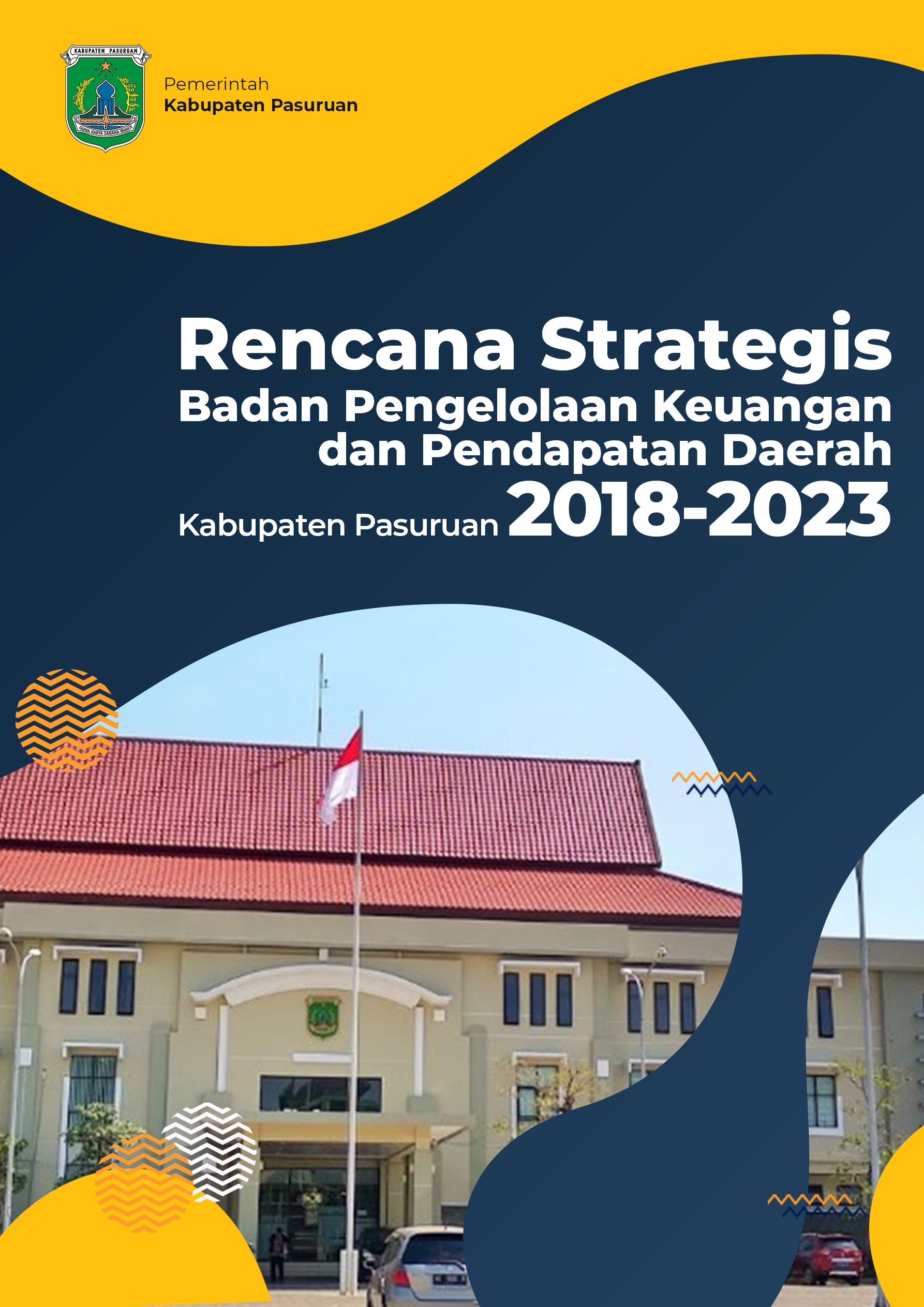 KATA PENGANTAR	Puji syukur kami panjatkan kepada Allah SWT, karena berkat rahmat dan hidayah-Nya penyusunan Rencana Strategis (Renstra) Badan Pengelolaan Keuangan dan Pendapatan Daerah Kabupaten Pasuruan Tahun 2018 - 2023 dapat terselesaikan dengan baik. 	Rencana Strategis (RENSTRA) merupakan rencana jangka menengah periode lima tahun ke depan yang disusun dengan mempertimbangkan berbagai keadaan dan pelayanan Organisasi Perangkat Daerah (OPD) dengan tetap mengacu pada RPJMD Kabupaten Pasuruan 2018 - 2023, terutama menyangkut keunggulan, peluang, kendala dan tantangan dalam ruang lingkup Tupoksi OPD. RENSTRA diharapkan dapat dijadikan sebagai pedoman dan arahan dalam upaya mencapai sasaran - sasaran pembangunan yang telah ditetapkan selama lima tahun.	Renstra ini tidak begitu bermakna tanpa ditindaklanjuti dengan pelaksanaan program dan kegiatan strategis yang efisien dan  efektif dilandasi komitmen yang tinggi dalam mewujudkan visi misi, tujuan dan sasaran organisasi. Harapan kami, RENSTRA ini dapat dijadikan pedoman jangka menengah dan sekaligus sebagai acuan rencana kerja tahunan bagi Badan Pengelolaan Keuangan dan Pendapatan Daerah Kabupaten Pasuruan. 	Rencana Strategis ini merupakan suatu keharusan bagi OPD untuk mengarahkan pelayanan OPD khususnya dan Pembangunan Daerah pada umumnya dalam jangka waktu 5 (lima) tahun ke depan, serta harus mampu menjawab 3 (tiga) pertanyaan mendasar yaitu :1. 	Apa yang akan dicapai oleh OPD dalam 5 (lima) tahun ke depan.2.	Bagaimana cara mencapainya.3.	Langkah-langkah strategis apa yang dilakukan untuk mencapai 	tujuan.	Kami menyadari Renstra ini mungkin masih banyak kekurangannya, meskipun demikian kami berharap dengan Renstra ini semua kebijakan, program dan kegiatan yang telah disusun harus mengarah kepada tujuan dan sasaran yang telah disepakati serta dapat dijadikan pedoman dalam pelaksanaannya untuk mendukung pencapaian Visi Pemerintah Kabupaten Pasuruan khususnya. 	Demikian Rencana Strategis ini disusun, semoga Allah SWT melimpahkan rahmat dan karunia-Nya untuk kelancaran serta keberhasilan Badan Pengelolaan Keuangan dan Pendapatan Daerah Kabupaten Pasuruan dalam berupaya mewujudkan visi dan misinya.              Pasuruan,                2022DAFTAR ISIDAFTAR TABELTabel 2.1 Kondisi Sumber Daya Aparatur Badan Pengelolaan Keuangan Dan Pendapatan Daerah Kabupaten Pasuruan Tahun 2021 	18Tabel 2.2 Jumlah Asset yang dimiliki dan jumlah asset yang tidak dipakai (Rp) 	19Tabel 2.3 Pencapaian Kinerja Pelayanan Badan Pengelolaan Keuangan dan Pendapatan Daerah Kabupaten Pasuruan 	20Tabel 2.4 Anggaran dan Realisasi Pendanaan Pelayanan Badan Pengelolaan Keuangan dan Pendapatan Daerah Kabupaten Pasuruan	255Tabel 3.1 Pemetaan Permasalahan Pelayanan Badan Pengelolaan Keuangan dan Pendapatan Daerah Kabupaten Pasuruan	299Tabel 3.2 Faktor Pendorong dan Penghambat Pelayanan Badan Pengelolaan Keuangan dan Pendapatan Daerah terhadap pencapaian Visi dan Misi Kabupaten Pasuruan	322Tabel 3.3 Permasalahan Pelayanan Perangkat Daerah Berdasarkan Sasaran K/L 	344Tabel 3.4 Permasalahan Pelayanan Perangkat Daerah Berdasarkan Sasaran Provinsi	355Tabel 3.5 Faktor Pendorong dan Penghambat Pelayanan Badan Pengelolaan Keuangan dan Pendapatan Daerah ditinjau dari implikasi RTRW	366Tabel 3.6 Faktor Pendorong dan Penghambat Pelayanan Badan Pengelolaan Keuangan dan Pendapatan Daerah ditinjau dari implikasi KLHS 	377Tabel 4.1 Tujuan dan Sasaran Jangka Menengah Pelayanan Perangkat Daerah Dinas/Badan/Kecamatan/Sekretariat	399Tabel 5.1 Tujuan, Sasaran, Starategi dan Kebijakan 	422Tabel 6.1 Rencana Program, Kegiatan, dan Pendanaan Perangkat Daerah Badan Pengelolaan Keuangan dan Pendapatan Daerah Kabupaten Pasuruan 	466Tabel 7.1 Indikator Kinerja Perangkat Daerah yang Mengacu pada Tujuan dan Sasaran RPJMD	988DAFTAR GAMBARGambar 4.1 Logical Framework Badan Pengelolaan Keuangan Dan Pendapatan Daerah Kabupaten Pasuruan	40Gambar 4.2 Cascading Badan Pengelolaan Keuangan Dan Pendapatan Daerah Kabupaten Pasuruan	41BAB I 
PENDAHULUANLatar Belakang Berdasarkan Undang-Undang No. 23 Tahun 2014 tentang Pemerintahan Daerah Pasal 272-273, Rencana Strategis yang selanjutnya disingkat dengan Renstra  memuat tujuan, sasaran, program, dan kegiatan pembangunan dalam rangka pelaksanaan Urusan Pemerintahan Wajib dan/atau Urusan Pemerintahan Pilihan sesuai dengan tugas dan fungsi setiap Perangkat Daerah. Dalam  Permendagri No 86 Tahun 2017 Pasal 1 ayat 29, Rancangan Strategis Perangkat Daerah (Renstra PD) merupakan dokumen perencanaan Perangkat Daerah untuk periode 5 (lima) tahun. Renstra Badan Pengelolaan Keuangan dan Pendapatan Daerah Kabupaten Pasuruan Tahun 2018-2023 merupakan dokumen perencanaan bersifat teknis operasional yang menjabarkan RPJMD Kabupaten Pasuruan Tahun 2018-2023. Rencana Strategis (Renstra) Badan Pengelolaan Keuangan dan Pendapatan Daerah Kabupaten Pasuruan yang berlandaskan pada RPJMD Kabupaten Pasuruan berfungsi untuk menjabarkan visi, misi dan program Bupati dan Wakil Bupati, Pemerintah Kabupaten Pasuruan dalam penyelenggaraan pembangunan daerah.	Renstra Badan Pengelolaan Keuangan dan Pendapatan Daerah menjadi pedoman dalam penyusunan Rencana Kerja (Renja) Perangkat Daerah setiap tahunnya selama kurun waktu lima tahun. Renstra Badan Pengelolaan Keuangan dan Pendapatan Daerah juga menjadi acuan dalam mengendalikan dan mengevaluasi pembangunan pada lingkungan Badan Pengelolaan Keuangan dan Pendapatan Daerah. Selain itu, Renstra berperan sangat penting dalam menuntun Perangkat Daerah untuk berkonstribusi mewujudkan cita-cita dan tujuan pemerintah daerah sesuai dengan tugas pokok dan fungsinya dengan mengoptimalkan penggunaan berbagai sumber daya yang dimiliki oleh daerah. Renstra Badan Pengelolaan Keuangan dan Pendapatan Daerah berkontribusi dalam mewujudkan tujuan pembangunan Kabupaten Pasuruan berkaitan dengan urusan keuangan.Rensta Perubahan perlu disusun karena ada perubahan SOTK pada organisasi sebagaimana juga dengan tugas dan Fungsi pada organisasi tersebut, seiring dengan Perubahan RPJMD maka Renstra Perubahan perlu di susun. Dalam menyusun Renstra Badan Pengelolaan Keuangan dan Pendapatan Daerah terdapat beberapa proses yang harus ditempuh yaitu dari persiapan penyusunan Renstra Perangkat Daerah, penyusunan rancangan Renstra Perangkat Daerah, penyusunan Rancangan Akhir Renstra Perangkat Daerah, hingga penetapan Renstra Perangkat Daerah. Selain itu, dokumen Renstra memiliki keterkaitan dengan berbagai dokumen perencanaan, antara lain RPJMD, Renstra K/L dan Renstra provinsi/kabupaten/kota, dan Renja Perangkat Daerah. Keterkaitan antara Renstra Perangkat Daerah dengan RPJMD, Renstra K/L dan Renstra provinsi/kabupaten/kota, dan dengan Renja Perangkat Daerah tersebut berupa penyusunan Renstra Perangkat Daerah mengacu pada tugas dan fungsi perangkat daerah sesuai dengan Peraturan Daerah tentang Perangkat Daerah Kabupaten, Peraturan Kepala Daerah Kabupaten tentang Tugas dan Fungsi Perangkat Daerah, RPJMD Kabupaten dan memperhatikan Renstra Kementerian/Lembaga, Renstra Perangkat Daerah Provinsi, Rencana Tata Ruang Wilayah Kabupaten dan Hasil Kajian Lingkungan Hidup Strategis (KLHS) RPJMD Kabupaten Pasuruan.Landasan Hukum Penyusunan Rencana Strategis (Renstra) Perangkat Daerah Kabupaten Pasuruan Tahun 2018-2023 didasarkan pada ketentuan peraturan perundangan sebagai berikut: Undang-Undang Dasar Negara Republik Indonesia Tahun 1945;Undang-Undang Nomor 12 Tahun 1950 tentang Pembentukan Daerah Kabupaten dalam Lingkungan Propinsi Jawa Timur (Berita Negara Indonesia Tahun 1950 Nomor 41), sebagaimana telah diubah dengan Undang-Undang Nomor 2 Tahun 1965 (Lembaran Negara Republik Indonesia Tahun 1965 Nomor 19, Tambahan Lembaran Negara Republik Indonesia Nomor 2730);Undang-Undang Nomor 28 Tahun 1999 tentang Penyelenggara Negara yang Bersih dan Bebas dari Korupsi, Kolusi dan Nepotisme (Lembaran Republik Indonesia Tahun 1999 Nomor 75; Tambahan Lembaran Negara Republik Indonesia  Nomor 3851);Undang-Undang Nomor 17 Tahun 2003 tentang Keuangan Negara (Lembaran Negara Republik Indonesia Tahun 2003 Nomor 47, Tambahan Lembaran Negara Republik Indonesia Nomor  4286);Undang-Undang Nomor 1 Tahun 2004 tentang Perbendaharaan Negara (Lembaran Negara Republik Indonesia Tahun 2004 Nomor 66, Tambahan Lembaran Negara Nomor 4355);Undang-Undang  Nomor  15  Tahun  2004  tentang Pemeriksaan,  Pengelolaan  dan  Pertanggungjawaban Keuangan  Negara  (Lembaran  Negara  Republik  Indonesia Tahun  2004  Nomor  66,  Tambahan  Lembaran  Negara Republik Indonesia Nomor 4400);Undang-Undang Nomor 25 Tahun 2004 tentang Sistem Perencanaan Pembangunan Nasional (Lembaran Negara Republik Indonesia Tahun 2004 Nomor 104, Tambahan Lembaran Negara Republik Indonesia Nomor 4421);Undang-Undang Nomor 33 Tahun 2004 tentang Perimbangan Keuangan antara Pemerintah Pusat dan Pemerintah Daerah (Lembaran Negara Republik Indonesia Tahun 2004 Nomor 126, Tambahan Lembaran Negara Republik Indonesia Nomor 4438);Undang-Undang Nomor 17 Tahun 2007 tentang  Pembangunan Jangka Panjang Nasional Tahun 2005-2025 (Lembaran Negara Republik Indonesia Tahun 2007 Nomor 33; Tambahan Lembaran Negara Republik Indonesia Nomor 4700);Undang-Undang Nomor 23 Tahun 2014 tentang Pemerintahan Daerah (Lembaran Negara Republik Indonesia Tahun 2014 Nomor 244, Tambahan Lembaran Negara Republik Indonesia Nomor 5587) sebagaimana telah beberapa kali diubah terakhir dengan Undang Nomor 9 Tahun 2015 tentang Perubahan Kedua atas Undang-Undang Nomor 23 Tahun 2014 tentang Pemerintahan Daerah (Lembaran Negara Tahun 2015 Nomor 58, Tambahan Lembaran Negara Republik Indonesia Nomor 5679);Peraturan Pemerintah Nomor 26 Tahun 2008 tentang Rencana Tata Ruang Wilayah Nasional (Lembaran Negara Republik Indonesia Tahun 2008 Nomor 48, Tambahan Lembaran Negara Republik Indonesia Nomor 4833), sebagaimana telah diubah dengan Peraturan Pemerintah Nomor 13 tahun 2017 (Lembaran Negara Republik Indonesia Tahun 2008 Nomor 48, Tambahan Lembaran Negara Republik Indonesia Nomor 4833);Peraturan Pemerintah Nomor 12 Tahun 2017 tentang Pembinaan dan Pengawasan Penyelenggaraan Pemerintahan Daerah (Lembaran Negara Republik Indonesia Tahun 2017 Nomor 73);Peraturan Pemerintah Nomor 12 Tahun 2019 tentang Pengelolaan Keuangan Daerah (Lembaran Negara Republik Indonesia Tahun 2019 Nomor 42);Peraturan Pemerintah Pengganti Undang-Undang Republik Indonesia Nomor 1 Tahun 2020 tentang Kebijakan Keuangan Negara dan Stabilitas Sistem Keuangan Untuk Penanganan Pandemi Corona Virus Disease 2019 (Covid-19) dan/atau Dalam Rangka Menghadapi Ancaman yang Membahayakan Perekonomian Nasional dan/atau Stabilitas Sistem Keuangan;Peraturan Presiden Nomor 59 Tahun 2017 tentang Pelaksanaan Pencapaian Tujuan Pembangunan Berkelanjutan (Lembaran Negara Republik Indonesia Tahun 2017 Nomor 136);Peraturan Presiden Nomor 18 Tahun 2020 tentang Rencana Pembangunan Jangka Menengah Nasional Tahun 2020 – 2024 (Lembaran Negara Republik Indonesia Tahun 2020 Nomor 10);Peraturan Menteri Dalam Negeri Nomor 5 Tahun 2017 tentang pedoman nomenklatur perangkat daerah provinsi dan daerah kabupaten/kota yang melaksanakan fungsi penunjang penyelenggaraan urusan pemerintahan;Peraturan Menteri Dalam Negeri Nomor 86 Tahun 2017 tentang Tata Cara Perencanaan, Pengendalian dan Evaluasi Pembangunan Daerah, Tata Cara Evaluasi Rancangan Peraturan Daerah tentang Rencana Pembangunan Jangka Panjang Daerah dan Rencana Pembangunan Jangka Menengah Daerah, serta Tata Cara Perubahan Rencana Pembangunan Jangka Panjang Daerah, Rencana Pembangunan Jangka Menengah Daerah, dan Rencana Kerja Pemerintah Daerah (Berita Negara Republik Indonesia Tahun 2017 Nomor 1312);Peraturan Menteri Dalam Negeri Nomor 98 tahun 2018 tentang Sistem Informasi Pembangunan Daerah (Berita Negara Republik Indonesia Tahun 2018 Nomor 1538); Peraturan Menteri Dalam Negeri Nomor 90 Tahun 2019 tentang Klasifikasi, Kodefikasi, Dan Nomenklatur Perencanaan Pembangunan Dan Keuangan Daerah;Peraturan Menteri Dalam Negeri Nomor 77 Tahun 2020 tentang Pedoman Teknis Pengelolaan Keuangan Daerah;Keputusan Menteri Dalam Negeri Nomor 050-3708 Tahun 2020 tentang Hasil Verifikasi dan Validasi Pemutakhiran Klasifikasi, Kodefikasi, dan Nomenklatur Perencanaan Pembangunan dan Keuangan Daerah;Peraturan menteri dalam negeri republik indonesia nomor 70 tahun 2019 tentang sistem informasi pemerintahan daerah.Keputusan Menteri Dalam Negeri Nomor 050-5889 Tahun 2021 tentang Hasil Verifikasi dan Validasi Pemutakhiran Klasifikasi, Kodefikasi, dan Nomenklatur Perencanaan Pembangunan dan Keuangan Daerah;Peraturan Daerah Provinsi Jawa Timur Nomor 1 Tahun 2009 tentang Rencana Pembangunan Jangka Panjang Daerah (RPJPD) Provinsi Jawa Timur Tahun 2005-2025 (Lembaran Daerah Provinsi Jawa Timur Tahun 2009 Nomor 1 Tahun 2009 Seri E);Peraturan Daerah Provinsi Jawa Timur Nomor 5 Tahun 2012 tentang Tata Ruang Wilayah Provinsi Jawa Timur 2011-2031 (Lembaran Daerah Provinsi Jawa Timur Tahun 2012 Nomor 3 Seri D);Peraturan Daerah Provinsi Jawa Timur Nomor 7 Tahun 2019 tentang Rencana Pembangunan Jangka Menengah Daerah Provinsi Jawa Timur Tahun 2019-2024 (Lembaran Daerah Provinsi Jawa Timur Tahun 2019 Nomor 5 Seri D);Peraturan Daerah P-RPJMD No 10 Tahun 2021 peraturan daerah kabupaten pasuruan nomor 10 tahun 2021 tentang perubahan atas peraturan daerah kabupaten pasuruan nomor 1 tahun 2019 tetang rencana pembangunan jangka menengah daerah kabupaten pasuruan tahun 2018–2023Peraturan Daerah Kabupaten Pasuruan Nomor 16 Tahun 2016 Tentang 	Pembentukan dan Susunan Organisasi Perangkat Daerah;Peraturan daerah kabupaten pasuruan nomor 8 tahun 2021 tentang perubahan kedua atas peraturan daerah nomor 16 tahun 2016 tentang pembentukan dan susunan perangkat daerahPeraturan Bupati Pasuruan Nomor  27 Tahun 2013 Tentang Kebijakan 	Akuntansi Pemerintah Kabupaten Pasuruan, sebagaimana telah 	beberapa kali diubah terakhir dengan peraturan Bupati Pasuruan 	Nomor 15 Tahun 2016;Peraturan Bupati Pasuruan Nomor 12 Tahun 2014 Tentang Sistem 	Dan Prosedur Pengelolaan Keuangan Daerah Pemerintah Kabupaten Pasuruan sebagaimana telah diubah dengan Peraturan Bupati Pasuruan Nomor 36 Tahun 2016;Peraturan Bupati Pasuruan Nomor 188 Tahun 2021 Tentang Kedudukan Susunan Organisasi Tugas dan Fungsi serta tata Kerja Badan Pengelolaan Keuangan dan Pendapatan Daerah Kabupaten Pasuruan Peraturan Bupati Pasuruan Nomor 189 Tahun 2021 Tentang Kedudukan Susunan Organisasi Tugas Unit Pelaksana Teknis pada Badan Pengelolaan Keuangan dan Pendapatan Daerah Kabupaten PasuruanMaksud dan Tujuan Penyusunan Rencana Strategis dimaksudkan sebagai arahan dan pedoman bagi Perangkat Daerah untuk melaksanakan kegiatan sesuai dengan perencanaan yang telah ditetapkan. Untuk itu maksud disusunnya Renstra Perangkat Daerah Kabupaten Pasuruan Tahun 2018-2023 adalah sebagai berikut : Memberikan acuan resmi bagi Perangkat Daerah Kabupaten Pasuruan dalam menyusun Rencana Kerja (Renja) Perangkat Daerah Kabupaten Pasuruan sekaligus menjadi acuan dalam menentukan program dan kegiatan tahunan dalam melaksanakan tugas pokok dan fungsi Perangkat Daerah Kabupaten;Menyediakan dokumen perencanaan perangkat daerah untuk kurun waktu lima tahun yang mencakup gambaran kinerja, permasalahan, isu strategis tujuan, sasaran, strategi, kebijakan, program dan kegiatan perangkat daerah sebagai penjabaran dari RPJMD sesuai dengan tugas dan fungsi perangkat daerah.Menjabarkan gambaran tentang kondisi Perangkat Daerah sesuai dengan tugas pokok dan fungsi sekaligus memahami arah dan tujuan yang ingin dicapai dalam rangka mewujudkan visi dan misi Perangkat Daerah Kabupaten Pasuruan;Memudahkan seluruh jajaran aparatur Perangkat Daerah dalam mencapai tujuan dengan cara menyusun program dan kegiatan secara terpadu, terarah dan terukur;Memudahkan seluruh jajaran aparatur Perangkat Daerah untuk memahami, menilai arah kebijakan, program dan kegiatan operasional tahunan dalam rentang waktu lima tahunan;Mengetahui apa yang menjadi kekuatan dan kelemahan organisasi guna mendukung dan memenuhi visi dan misinya untuk kurun waktu satu sampai lima tahun kedepan. Menyesuaikan Perubahan pada RPJMD Kabupaten Pasuruan Tahun 2018-2023.Adapun tujuan penyusunan Renstra Perangkat Daerah Kabupaten Pasuruan Tahun 2018-2023 antara lain: Menjadi pedoman dalam pelaksanaan tugas pokok dan fungsi Perangkat Daerah yaitu untuk mendukung pencapaian visi dan misi Perangkat Daerah Kabupaten Pasuruan dan mewujudkan cita-cita yang ingin dicapai selama 5 tahun ke depan sesuai dengan tugas pokok, fungsi dan tanggung jawab yang diemban Perangkat Daerah Kabupaten Pasuruan;Memberikan arahan tujuan, sasaran, strategi, kebijakan, program dan kegiatan pembangunan selama kurun waktu lima tahun dalam pelaksanaan tugas pokok dan fungsi perangkat daerah dalam mendukung Visi dan Misi kepala daerah;Menyediakan tolok ukur kinerja pelaksanaan program dan kegiatan perangkat daerah untuk kurun waktu tahun lima tahun dalam pelaksanaan tugas dan fungsinya sebagai dasar dalam melakukan pengendalian dan evaluasi kinerja perangkat daerah.Memberikan pedoman bagi seluruh aparatur perangkat daerah dalam menyusun Rencana Kerja (Renja) perangkat daerah yang merupakan dokumen perencanaan perangkat daerah tahunan dalam kurun waktu lima tahun.Sistematika Penulisan Rencana Strategis Badan Pengelolaan Keuangan dan Pendapatan Daerah Kabupaten Pasuruan Tahun 2018-2023 ini disusun dengan sistematika penulisan sebagai berikut: BAB  I. PENDAHULUANPada bab ini dijelaskan dasar penyusunan dokumen Renstra Perangkat Daerah.Latar BelakangLandasan HukumMaksud dan TujuanSistematika PenulisanBAB  II. GAMBARAN PELAYANAN PERANGKAT DAERAHBab ini memuat informasi tentang peran (tugas dan fungsi) Perangkat Daerah dalam penyelenggaraan urusan pemerintahan daerah.Tugas, Fungsi, dan Struktur Organisasi Perangkat DaerahSumber Daya Perangkat DaerahKinerja Pelayanan Perangkat DaerahTantangan dan Peluang Pengembangan Pelayanan Perangkat DaerahBAB III. PERMASALAHAN DAN ISU-ISU STRATEGIS PERANGKAT DAERAHPada bab ini dikemukakan hasil identifikasi permasalahan dan isu-isu strategis perangkat daerah.Identifikasi Permasalahan Berdasarkan Tugas dan Fungsi Pelayanan Perangkat DaerahTelaahan Visi, Misi, dan Program Kepala Daerah dan Wakil Kepala Daerah TerpilihTelaahan Renstra K/L dan RenstraTelaahan Rencana Tata Ruang Wilayah dan Kajian Lingkungan Hidup StrategisPenentuan Isu-Isu StrategisBAB IV. TUJUAN DAN SASARANPada bab ini dijelaskan tujuan dan sasaran jangka menengah Perangkat Daerah Kabupaten Pasuruan beserta indikator kinerjanya.BAB V. STRATEGI DAN ARAH KEBIJAKANPada bab ini dikemukakan rumusan strategi dan arah kebijakan Perangkat Daerah Kabupaten Pasuruan dalam lima tahun mendatang.BAB VI. RENCANA PROGRAM DAN KEGIATAN SERTA PENDANAANPada bab ini dikemukakan rencana program dan kegiatan, indikator kinerja, kelompok sasaran, dan pendanaan indikatif Perangkat Daerah Kabupaten Pasuruan.  BAB VII.KINERJA PENYELENGGARAAN BIDANG URUSANPada bab ini dikemukakan indikator kinerja Perangkat Daerah yang secara langsung menunjukkan kinerja yang akan dicapai Perangkat Daerah dalam lima tahun mendatang sebagai komitmen untuk mendukung pencapaian tujuan dan sasaran pembangunan Kabupaten Pasuruan.BAB VIII. PENUTUPPada bab ini memuat kesimpulan dari maksud dan tujuan penyusunan dokumen Renstra Perangkat Daerah Kabupaten Pasuruan.BAB II
GAMBARAN PELAYANAN PERANGKAT DAERAHTugas, Fungsi dan Struktur Organisasi Perangkat DaerahSesuai dengan Peraturan Daerah Kabupaten Pasuruan Nomor 188 Tahun 2021 tentang Tentang Pembentukan Organisasi Perangkat Daerah (OPD) dilingkungan Pemerintah Kabupaten Pasuruan, maka Badan Pengelolaan Keuangan dan Pendapatan Daerah Kabupaten Pasuruan mempunyai tugas membantu Kepala Daerah menyelenggarakan pembangunan di bidang pengelolaan keuangan dan asset daerah berdasarkan asas otonomi dan tugas pembantuan. Dalam melaksanakan tugas sebagaimana disebutkan di atas, Badan Pengelolaan Keuangan dan Pendapatan Daerah Kabupaten Pasuruan meyelenggaraan fungsi: Penyusunan kebijakan teknis bidang keuangan dan pendapatan;Pelaksanaan dukungan teknis di bidang keuangan dan pendapatan;Pemantauan, evaluasi dan pelaporan pelaksanaan tugas dukungan teknis di bidang keuangan dan pendapatan;Pembinaan teknis penyelenggaraan fungsi penunjang urusan pemerintahan daerah di bidang keuangan dan pendapatan;Pelaksanaan administrasi badan di bidang keuangan dan pendapatan;Penyusunan dan pelaksanaan kebijakan Anggaran Pendapatan dan Belanja Daerah (APBD); danPelaksanaan fungsi lain yang di berikan oleh Bupati sesuai dengan tugas dan fungsinya.	Selain fungsi-fungsi sebagaimana disebutkan diatas, Badan Pengelolaan Keuangan dan Pendapatan Daerah sebagai Pejabat Pengelola Keuangan Daerah (PPKD) selaku Bendahara Umum Daerah (BUD) memiliki fungsi sebagai      berikut  :Membuat Surat Edaran Bupati tentang Penyusunan RKA berdasarkan hasil kesepakatan pembahasan KUA-PPAS;Menyusun kebijakan dan pedoman pelaksanaan APBD;Mengesahkan DPA/DPPA – PD dan DPA/DPPA PPKD;Melakukan pengendalian pelaksanaan APBD;Memberikan  petunjuk tehnis  pelaksanaan sistem penerimaan dan  pengeluaran kas daerah;Melaksanakan pemungutan pajak daerah;Menerbitkan SPD;Melaksanakan sistem akuntansi dan pelaporan keuangan daerah;Menyajikan informasi keuangan daerah;Melaksanakan kebijakan dan pedoman pengelolaan Barang Milik Daerah.Susunan Organisasi Badan pengelolaan Keuangan dan Pendapatan Daerah Kabupaten Pasuruan sebagaimana diatur dalam Peraturan Daerah Kabupaten Pasuruan Nomor 8 Tahun 2021 tentang Perubahan Kedua Atas Peraturan Daerah Nomor 16 Tahun 2016 tentang Pembentukan dan Susunan Perangkat Daerah adalah sebagai berikut: Kepala Badan Pengelolaan Keuangan dan Pendapatan DaerahSekretaris;Kepala Bidang Pendataan, Penetapan dan Pelaporan;Kepala Bidang Pengendalian, Penagihan Dan Pengembangan ;Kepala Bidang Anggaran dan Belanja ;Kepala Bidang Aset ;Kepala Bidang Akuntansi ;Kepala Unit Pelaksana Teknis Badan (UPT);Kelompok Jabatan FungsionalTugas Pokok dan Fungsi Kepala Badan Pengelolaan Keuangan dan Pendapatan DaerahKepala Badan Pengelolaan Keuangan dan Pendapatan Daerah sesuai ayat (1) mempuyai tugas pokok membantu bupati melaksanankan urusan pemerintah daerah di urusan keuangan Kepala Dinas juga mempunyai uraian tugas dan fungsi sesuai ayat (1) sebagai berikut: penyusunan kebijakan teknis bidang keuangan dan pendapatan;pelaksanaan dukungan teknis di bidang keuangan dan pendapatan;penyusunan kebijakan teknis bidang keuangan dan pendapatan;pelaksanaan dukungan teknis di bidang keuangan dan pendapatan;pemantauan, evaluasi dan pelaporan pelaksanaan tugas dukungan teknis di bidang keuangan dan pendapatan;pembinaan teknis penyelenggaraan fungsi penunjang urusan pemerintahan daerah di bidang keuangan dan pendapatan;pelaksanaan administrasi badan di bidang keuangan dan pendapatan;penyusunan dan pelaksanaan kebijakan Anggaran Pendapatan dan Belanja Daerah (APBD); danpelaksanaan fungsi lain yang di berikan oleh Bupati sesuai dengan tugas dan fungsinya.Tugas Pokok dan Fungsi Sekertaris Badan Pengelolaan Keuangan dan Pendapatan Daerah	Sekretaris mempunyai tugas pokok melaksanakan perumusan konsep dan pelaksanaan kebijakan, pengoordinasian, pemantauan, evaluasi, pelaporan meliputi keuangan, hukum, informasi kehumasan, keorganisasian dan ketatalaksanaan, pembinaan ketatausahaan, kearsipan, kerumah tanggaan, kepegawaian, pengelolaan dan penatausahaan asset, dan pelayanan administrasi di lingkungan Badan Pengelolaan Keuangan dan Pendapatan Daerah. Sekretaris dalam melaksanakan tugas pokok sebagaimana dimaksud pada ayat (1), mempunyai fungsi :penyusunan perencanaan  program dan kegiatan;pelaksanaan dan pengelolaan administrasi badan pengelolaan keuangan dan pendapatan daerah yang meliputi administrasi perencanaan, administrasi umum, administrasi kepegawaian, dan administrasi keuangan;pengelolaan administrasi perlengkapan, barang milik daerah dan/atau barang milik negara;pengelolaan urusan rumah tangga kedinasan;pelaksanaan koordinasi penyusunan program, anggaran dan peraturan perundang-undangan;pelaksanaan koordinasi tugas-tugas bidang;pelaksanaan monitoring, evaluasi, dan pelaporan tata kelola organisasi;danpelaksanaan tugas-tugas lain yang diberikan oleh Kepala Badan.Tugas Pokok dan Fungsi Kepala Bidang Pendataan dan Pelaporan	Bidang Pendapataan, Penetapan dan Pelaporan dipimpin oleh seorang Kepala Bidang yang dalam melaksanakan Fungsi bertanggungjawab kepada kepala Badan. Untuk melaksanakan Fungsi Kepala Bidang mempunyai fungsi :pelaksanaan penyusunan rencana, program kegiatan Bidang Pendataan, Penetapan dan Pelaporan;pelaksanaan penyusunan petunjuk teknis lingkup Pendaftaran, pendataan, perhitungan, penetapan,  serta Pembukuan dan pelaporan Pajak Daerah;pelaksanaan pendaftaran, pendataan, perhitungan, penetapan, pembukuan dan pelaporan Pajak Daerah;pelaksanaan pengelolaan peremajaan data dan informasi pajak daerah;pelaksanaan fungsi-fungsi lain yang diberikan oleh Kepala Badan.Tugas Pokok dan Fungsi Kepala Bidang Pengendalian, Penagihan dan Pengembangan	Bidang Pengendalian, Penagihan dan Pengembangan; dipimpin oleh seorang Kepala Bidang yang dalam melaksanakan Fungsi bertanggungjawab kepada kepala Badan. Untuk melaksanakan Fungsi Kepala Bidang mempunyai fungsi :pelaksanaan Perencanaan dan Pengendalian, Penagihan, Keberatan, Pengembangan dan Pembinaan, terhadap sumber-sumber Pendapatan Asli Daerah (PAD);pelaksanaan pembinaan teknis operasional kepada setiap unit kerja daerah yang melaksanakan pemungutan Pajak Daerah dan Pendapatan Asli Daerah (PAD);penyusunan perencanaan pendapatan Pajak Daerah;pelaksanaan pengembangan Pendapatan Asli Daerah (PAD);pelaksanaan pemeriksaan Pajak Daerah;pelaksanaan monitoring dan evaluasi Pendapatan Asli Daerah (PAD); perumusan dan penyusunan Peraturan Pajak Daerah;pelaksanaan Kajian dan identifikasi potensi Pajak Daerah;pelaksanaan peraturan Pajak Daerah;pelaksanaan penelitian dan pemeriksaan keberatan wajib pajak; danpelaksanaan fungsi-fungsi lain yang diberikan oleh Kepala Badan.Tugas Pokok dan Fungsi Kepala Bidang Aset	Bidang Aset mempunyai Fungsi pokok melaksanakan penyelenggaraan penatausahaan, perumusan kebijakan pengelolaan Barang Milik Daerah (BMD).Untuk melaksanakan Fungsi sebagaimana dimaksud, Bidang Aset mempunyai fungsi :pelaksanaan penelitian dan menyiapkan bahan pertimbangan persetujuan RKBMD pengadaan dan RKBMD pemeliharaaan;pelaksanaan penyusunan RKMD pengadaan dan RKBMD pemeliharaan;pelaksanaan penyelenggaraan penelitian dokumen usulan pemanfaatan  dan usulan pemindahtanganan;pelaksanaan penyelenggaraan penelitian dokumen usulan penggunaan, pemanfaatan pemusnahan dan penghapusan;pelaksanaan penyelenggaraan penatausahaan Barang Milik Daerah yang telah  diserahkan dari Perangkat Daerah yang tidak digunakan untuk kepentingan penyelenggaraan fungsi Perangkat Daerah ke dalam daftar barang pengelola;pelaksanaan penyelenggaraan pemusnahan atas Barang Milik Daerah pada daftar barang pengelola;pelaksanaan pengamanan dan pemeliharaan terhadap Barang Milik Daerah yang telah diserahkan;pelaksanaan penghimpunan daftar hasil pemeliharaan Perangkat Daerah;pelaksanaan penyelenggaraan penyiapan dokumen asli kepemilikan Barang Milik Daerah;pelaksanaan penyelenggaraan rekonsiliasi dalam rangka penyusunan laporan Barang Milik Daerah;pelaksanaan penyusunan laporan Barang Milik Daerah Triwulan dan Tahunan;pelaksanaan penyelenggaraan fasilitasi, bimbingan tekhnik dan monev di bidang pengelolaan Barang Milik Daerah;Pelaksanaan Penilaian BMD, Pelaksanaan Pengawasan dan Pengendalian Pengelolaan BMD;Pelaksanaan penyusunan satuan standart harga (SSH);Pelaksanaan penyusunan standar BMD dan standar Kebutuhan BMD;Pelaksanaan Penyusunan Kebijakan Pengelolaan BMDmelaksanakan fungsi-fungsi lain yang diberikan oleh Kepala BadanTugas Pokok dan Fungsi Kepala Bidang Anggaran dan Belanja	Bidang Anggaran dan Belanja  mempunyai tugas pokok menyiapkan bahan perumusan kebijakan dan pelaksanaan penyusunan anggaran, belanja pegawai dan perbendaharaan.Dalam melaksanakan tugas sebagaimana dimaksud Bidang Anggaran Dan Belanja mempunyai tugas :penyusunan program kerja bidang Anggaran dan Belanja untuk acuan pelaksanaan fungsi;perumusan prosedur penyusunan Rancangan APBD dan Rancangan Perubahan  APBD;penyusunan pedoman dan petunjuk teknis APBD;pengendalian penyusunan anggaran dan;pelaksanaan fungsi-fungsi lain yang diberikan oleh Kepala Badan.Tugas Pokok dan Fungsi Kepala Bidang Akuntansi	Bidang Akuntansi dipimpin oleh seorang Kepala Bidang yang dalam melaksanakan Fungsi akuntansi, pelaporan dan evaluasi terhadap transaksi keuangan bertanggungjawab kepada kepala Dinas. Untuk melaksanakan Fungsi Kepala Bidang mempunyai fungsi :pelaksanaan penyusunan program kerja Bidang Akuntansi untuk acuan pelaksanaan fungsi; pelaksanaan bina dan fasilitasi akuntansi, pelaporan dan evaluasi;pelaksanan penyiapan bahan penyusunan Pedoman Pelaksanaan Akuntansi dan Pelaporan Keuangan Daerah;pelaksanaan evaluasi atas realisasi APBD;pelaksanaan penyusunan konsep Laporan Keuangan Pemerintah Daerah (LKPD);pelaksanaan penyusunan konsep rancangan Peraturan Daerah tentang Pertanggungjawaban Pelaksanaan APBD dan konsep rancangan Peraturan Bupati tentang Penjabaran Pertanggungjawaban Pelaksanaan APBD;pelaksanaan fasilitasi akuntansi Perangkat Daerah;pelaksanaan penyusunan laporan hasil kegiatan pelaksanaan tugas; danpelaksanaan fungsi-fungsi lain yang diberikan oleh Kepala Badan.Tugas Pokok dan Fungsi Unit Pelaksana Teknis Badan (UPT)	Unit Pelaksanaan Tehnis Badan mempunyai tugas menyelenggarakan sebagai tugas tehnis operasional  Badan Pengelolaan Keuangan dan Pendapatan Daerah (BPKPD). Dalam melaksanakan tugas dimaksud Unit Pelaksanaan Tehnis Badan mempunyai tugas:menyiapkan bahan pelaksanaan penyusunan rencana anggaran secara keseluruhan UPT;melaksanakan Pendataan pajak restoran, pajak hotel, pajak hiburan, pajak air tanah, pajak MBLB, pajak parkir dan pajak reklame; melaksanakan penagihan pajak restoran, pajak hotel, pajak hiburan, pajak air tanah, pajak MBLB, pajak parkir dan pajak reklame, Pajak Penerangan jalan non PLN;menyiapkan bahan pendistribusian SPPT-PBB P2 ketetapan diatas 500 ribu dan SPTPD/Nota perhitungan pajak daerah lainnya;melaksanakan tugas-tugas lain yang diberikan Kepala Badan.Adapun Struktur Organisasi Badan Pengelolaan Keuangan dan Pendapatan Daerah Kabupaten Pasuruan sebagimana Peraturan Bupati Pasuruan Nomor Tahun 188 tahun 2021 tentang kedudukan, susunan organisasi, tugas dan fungsi serta tata kerja badan pengelolaan keuangan dan pendapatan daerah kabupaten pasuruan dapat dilihat pada bagan dibawah ini:Dengan terbitnya Permendagri Nomor 90 tahun 2019 tentang Klasifikasi, Kodefikasi, Dan Nomenklatur Perencanaan Pembangunan Dan Keuangan Daerah dan Keputusan Menteri dalam Negeri Nomor 050-3708 tahun 2020 dan Klasifikasi, Kodefikasi, Dan Nomenklatur Perencanaan Pembangunan Dan Keuangan Daerah dan Keputusan Menteri dalam Negeri Nomor 050-3708 tahun 2021 tentang hasil Verifikasi dan Validasi pemutakhiranKlasifikasi dan Nomenklatur perencanaan Pembangunan Dan Keuangan Daerah. maka tugas dan fungsi Program, kegiatan maupun sub Kegiatan indikator mengalami Perubahan.   SUSUNAN ORGANISASI BADAN PENGELOLAAN KEUANGAN DAN PENDAPATAN DAERAH KABUPATEN PASURUAN2.2 Sumber Daya Badan Pengelolaan Keuangan dan Pendapatan Dearah	Pelaksanaan fungsi Badan Pengelolaan Keuangan dan Pendapatan harus dilaksanakan secara professional, efektif dan efesien, sehingga perlu didukung dengan sumber daya yang memadai. Sumber daya merupakan faktor penunjang dalam melaksanakan fungsi pengawasan, baik berupa sumber daya manusia, asset/modal, unit usaha yang masih beroperasional maupun sarana dan prasarana. Permasalahan dan tuntutan masyarakat yang semakin kompleks serta ditetapkannya berbagai regulasi oleh Pemerintah, maka diperlukan adanya sumber daya manusia yang memadai, cerdas, berkualitas dan profesional dalam merealisasikan tujuan, sasaran dan program yang ada pada Badan Pengelolaan Keuangan dan Pendapatan Daerah Kabupaten PasuruanKondisi Kepegawaian Badan Pengelolaan Keuangan dan Pendapatan Daerah Kabupaten PasuruanPelaksanaan Penyelenggaraan kegiatan pemerintahan Badan Pengelolaan Keuangan dan Pendapatan Daerah Kabupaten Pasuruan sesuai struktur organisasi terdiri dari 5 (lima) bidang. Adapun Sumber daya Manusia yang dimiliki oleh Badan Pengelolaan Keuangan dan Pendapatan Daerah Kabupaten Pasuruan sebanyak 90 Orang, yang terdiri dari: Tabel 2.1 Kondisi Sumber Daya Aparatur  Badan Pegelolaan Keuangan Dan Pendapatan Daerah Kabupaten Pasuruan Tahun 2021Di samping Kondisi Sumber daya Aparatur BPKPD yang tersedia sekarang ini, BPKPD masih membutuhkan Tenaga Harian Lepas yang berjumlah 29 Orang, guna untuk mendukung kinerja Sasaran organisasi  tersebut.Kondisi Sarana Prasarana Badan Pengelolaan Keuangan dan Pendapatan Daerah Kabupaten Pasuruan	Sementara itu, untuk prasarana dan perlengkapan yang dimiliki oleh Badan Pengelolaan Keuangan dan Pendapatan Daerah Kabupaten Pasuruan sebagai peralatan pendukung tugas fungsi organisasi adalah sebagai berikut: Tabel 2.2 Jumlah Asset yang dimiliki dan jumlah asset yang tidak dipakai (Rp)Kinerja Pelayanan Badan Pengelolaan Keuangan dan Pendapatan Daerah Kabupaten PasuruanSesuai dengan tugas pokok dan fungsi Badan Pengelolaan Keuangan dan Pendapatan Daerah Kabupaten Pasuruan yang diatur dalam Peraturan Pemerintah Nomor 18 Tahun 2016 maka Badan Pengelolaan Keuangan dan Pendapatan Daerah telah menentukan arah kebijakan yang dituangkan dalam Penetapan Kinerja yang dilaksanakan oleh Sekertariat dan Bidang-bidang dengan dukungan dana yang tersedia dalam program dan kegiatan. Adapun capaian kinerja Badan Pengelolaan Keuangan dan Pendapatan Daerah dapat dilihat pada tabel dibawah ini: Tabel 2.3 Pencapaian Kinerja Pelayanan Badan Pengelolaan Keuangan dan Pendapatan Daerah Kabupaten PasuruanCapaian Kinerja Berdasarkan Sasaran dan tujuan dan sasaran Tahun 2021 Tujuan			: Meningkatnya Birokrasi yang bersih dan akuntabelIndikator Tujuan  : Opini BPK, Satuan WTPSasaran		: 1. Meningkatnya Tata Kelola Keuangan dan Aset DaerahIndikator Sasaran  : Laporan Keuangan dengan opini WTP,Satuan laporanSasaran		: 2. Meningkatnya Akuntabilitas Kinerja Instansi PemerintahIndikator Sasaran  : Nilai Sakip OPD Satuan NilaiDari Capaian diatas untuk indicator sasaran pertama yaitu Meningkatnya tata kelola Keuangan dengan opini BPK yang terdiri dari 2 laporan yaitu laporan AnAudit dan laporan Audit dengan formulasi bahwa Jenis opini BPK terhadap hasil laporan keuangan Daerah (Opini WTP), Hal ini telah di dukung oleh bebarapa programProgram Pengelolaan Keuangan Daerah dengan Indikator Persentase Penyusunan APBD dan laporan keuangan tepat waktu sesuai  ketentuan,dengan target 100% yang terealisasi 100 %.Yang telah di dukung oleh beberapa kegiatan :Koordinasi dan Penyusunan Rencana Anggaran Daerah dengan indicator Persentase penyelesaian dokumen anggaran daerah tepat waktu target 100% dengan capaian 100%Koordinasi dan Pengelolaan Perbendaharaan Daerah target IKM/ SKM Layanan Perbendaharaan Daerah target 85% dan capaian 100%Koordinasi dan Pelaksanaan Akuntansi dan Pelaporan Keuangan Daerah target 100% dan capain 100%Penunjang Urusan Kewenangan Pengelolaan Keuangan Daerah target 100%  dan capain 100%Program pengelolaan barang milik daerah dengan indicator Persentase Pengelolaan Barang Milik Daerah yang sesuai standar,dengan target 86 % dan capaian 100%   Yang telah di dukung oleh beberapa kegiatan :Pengelolaan Barang Milik Daerah dengan indicator Persentase penyusunan Dokumen dan Laporan Barang Milik Daerah yang sesuai standar target 100% dan capaian 100%Program pengelolaan pendapatan daerah dengan indicator Persentase Peningkatan Pendapatan Daerah dengan indicator Persentase Peningkatan Pendapatan Daerah, dengan target 2% dan capaian 2.12 % bahwa tata kelola keuangan serta pelaporan keuangan disajikan sesuai dengan standar akuntasi pemerintah yang baik dengan wajar tanpa pengecualian dengan apa yang telah direncanakan	dan dipertanggungjawabannya. Penggunaan system keuangan dengan system online	dalam bidang Perencanaan, pengelolaan,penatausahaan dan pelaporan	keuangan	harus terus ditingkatkan sebagai	upaya untuk mewujudkan akuntabilitas dan transparansi. Peran serta SKPD dalam menyusun Laporan Keuangan yang meliputi Neraca, Laporan Realisasi Anggaran, Laporan Operasional dan Laporan Perubahan Ekuitas serta Catatan atas Laporan Keuangan. Kesemua laporan tersebut harus disusun dan disajikan sesuai dengan Standar Akuntansi Pemerintah (SAP) berbasis akrual sebagaimana dipersyaratkan oleh PP No. 71 Tahun 2010 tentang Standar Akuntansi Pemerintah yang dinyatakan dalam bentuk Pernyataan Standar Akuntansi Pemerintahan (SAP)., Laporan Keuangan SKPD juga digunakan untuk membandingkan realisasi pendapatan dan belanja dengan anggaran yang telah ditetapkan, menilai kondisi keuangan, dan untuk menilai kinerja SKPD, serta membantu menentukan ketaatannya terhadap peraturan perundang-undangan.Sasaran yang kedua adalah Meningkatnya Akuntabilitas Kinerja Instansi Pemerintah dengan Indikator Sasaran Nilai Sakip OPD Sistem Akuntabilitas Kinerja   Instansi   Pemerintah   pada   pokoknya adalah instrumen yang digunakan instansi pemerintah dalam memenuhi kewajiban untuk mempertanggungjawabkan keberhasilan dan kegagalan pelaksanaan misi organisasi, terdiri dari berbagai komponen yang merupakan satu kesatuan, yaitu perencanaan strategis, perencanaan kinerja, pengukuran kinerja, dan pelaporan kinerja. Permasalahan yang melanda organisasi pemerintah saat ini yaitu adanya pemikiran Organisasi pemerintah bahwa ukuran keberhasilan dan kegagalan dalam menjalankan tugas pokok dan fungsinya hanya bertumpu pada kemampuan instansi dalam menyerap anggaran yang dialokasikan, yakni keberhasilan instansi hanya ditekankan pada aspek input tanpa melihat tingkat output maupun dampaknya yang kemungkinan masih jauh dari standar . Padahal untuk dapat mengetahui keberhasilan maupun kegagalan organisasi seluruh aktivitas organisasi harus dapat diukur dan indikator pengukuran tidak hanya berdasarkan input tetapi juga berdasarkan kepada keluaran atau manfaat dari suatu program/kegiatan.Faktor-Faktor Yang Mempengaruhi Keberhasilan Capaian KinerjaLaporan Keuangan dengan opini WTPAdanya perbaikansistem kerja dan sarana serta prasarana yang mendukung pencapaian target kinerja instansi.Adanya peningkatan kapasitas sumber daya aparatur baik melalui pembinaan dan pelatihan internal ataupun melalui peningkatan jenjang pendidikan.Semakin meningkatnya koordinasi antar SKPD dalam pelaksanaan tugas dan fungsi.Semakin meningkatnya koordinasi dengan Pemerintah Pusat dan Pemerintah Propinsi serta instansi vertikal lainnya.Peningkatan Koordinasi Rekonsiliasi antar Perangkat Daerah.Faktor-Faktor Yang Mempengaruhi Keberhasilan Capaian KinerjaAdanya Sosialisasi dan Koordinasi secara Intens.Adanya Evaluasi pengukuran Kinerja dan anggaran secara berkala.Menyeleraskan, Menyusun dan Mengevaluasi Dokumen Perencanaan dan  Dokumen Anggaran.Mengevaluasi pelaporan Kinerja secara berkala.Mengevaluasi capaian Kinerja secara berkala.Faktor-Faktor Yang Menghambat Pajak DaerahData Wajib Pajak tidak akurat.Besaran pajak lama tidak disesuaikan.Wajib pajak Tidak Patuh.Peralatan kurang canggih.SDM kurang memadai.Sistem Denda tidak jalan.Kurangnya Koordinasi dan sarana Prasarana yang kurang memadai.Tabel 2.4 Anggaran dan Realisasi Pendanaan Pelayanan Badan Pengelolaan Keuangan dan Pendapatan Daerah Kabupaten PasuruanRealisasi Anggaran dan Realisasi Kinerja Badan Keuangan Daerah.Telah di Ketahui dari Tabel tersebut bahwa Program  Anggaran yang mendukung kinerja Badan Keuangan Daerah telah mencapai 97.81%, hal ini di sebabkan Efektifas dan Efesiensi Anggaran telah berhasil dicapai Badan Keuangan daerah, Keberhasilan anggaran tersebut seiring dengan Kinerja Pelayanan di Badan keuangan Daerah dengan Program, Kegiatan dan Sub Kegiatan yang telah banyak mencapai 100%., namun ada beberapa Sub Kegiatan yang belum mencapai seperti pada sub kegiatan di Pembinaan dan Pengawasan Pengelolaan Pajak Daerah dan Retribusi Daerah, Hal ini di sebabkan Adanya pembatasan Kegiatan yang di sebabakan Covid 19, sehingga ada beberapa Retribusi yang menurun seperti Retribusi Jasa Usaha dan Retribusi Perizinan tertentu.Kemudian Pada Sub Kegiatan Pengamanan Barang Milik Daerah mengalami Penuruan pada penerbitan sertfikat yang ditargetkan sebanyak 30 % terealisasi sebesar 11% Hal ini disebabakan Banyak tanah yg belum di identifikasi ,asal usul, riwayat. Sebagai tindak lanjutnya adalah Perlu Peningkatan Koordinasi dengan Pihak BPN dan Perangkat Terkait.Permasalahan dan Upaya PenyelesaianSub Kegiatan Pengamanan BMD  tidak dapat terealisasikan karena foktor kurangnya sumberdaya Manusia, Kurang nya anggaran serta Proses Kurangnya koordinasi Percepatan proses pensertifikatan di BPN.Sub kegiatan Pembinaan dan Pengawasan Pengelolaan Pajak Daerah dan Retribusi Daerah   dalam Upaya pencapaian nya sehingga dapat mencapai target dengan cara meningkatkan Koordinasi kepada dinas Penghasil     2.4   Tantangan Dan Peluang Pengembangan Pelayanan Badan Pengelolaan Keuangan dan Pendapatan DaerahUntuk menganalisi kondisi lingkungan internal dan ekternal yang mempengaruhi target dan capaian kinerja Badan Pengelolaan Keuangan dan Pendapatan Daerah dapat menggunakan analisis metode SWOT. Dimana tantangan dan peluang Badan Pengelolaan Keuangan dan Pendapatan Daerah dalam mencapai target yang telah ditentukan adalah sebagai berikut: Faktor InteralKekuatanBadan pengelolaan Keuangan dan Pendapatan Daerah adalah OPD yang memiliki kewenangan sebagai SKPKD;Komitmen kepala Badan yang kuat untuk pembenahan manajemen Badan pengelolaan Keuangan dan Pendapatan Daerah;Integritas dan loyalitas pegawai Badan pengelolaan Keuangan dan Pendapatan Daerah yang kuat untuk melaksanakan tugas pokok dan fungsi yang diembannya;Tersedianya Anggaran yang mencukupi;Tersedianya sarana prasarana kerja yang memadai;Adanya Peraturan Daerah dan Peraturan Bupati yang mendasari PKD Pengelolaan Aset, Pengelolaan Pendapatan dan Akuntansi;Adanya Aplikasi Komputer dalam PKD, Pengelolaan Aset, Pengelolaan Pendapatan dan Akuntansi.KelemahanKewenangan yang terlalu luas;Rendahnya proporsi belanja langsung;Penyerapan anggaran rendah di Semester I;Kurangnya SDM yang memahami  akuntansi;Masih kurangnya kesadaran Wajib Pajak;Penerimaan Pendapatan Daerah yang sering berfluktuasi.Faktor EksternalPeluangAdanya otonomi daerah dalam Pengelolaan Keuangan Daerah;Berkembangnya Peraturan  Perundang  –  undangan Pengelolaan Keuangan Daerah;Adanya Sistem Akuntansi dalam Pengelolaan Keuangan Daerah;Adanya Pendampingan dalam Pengelolaan Keuangan Daerah;Adanya potensi untuk meningkatkan Pendapatan Asli Daerah.TantanganAdanya tuntutan Akuntabilitas dalam Pengelolaan Keuangan Daerah;Adanya tuntutan Transparansi dalam Pengelolaan Keuangan Daerah;Adanya tuntutan Opini Wajar Tanpa Pengecualian dalam Pengelolaan Keuangan Daerah;Meningkatnya Standar Audit Pengelolaan Keuangan Daerah;Adanya E-Audit dalam Pengelolaan Keuangan Daerah;Peraturan – peraturan yang sering berubah – ubah.BAB IIIPERMASALAHAN DAN ISU-ISU STRATEGIS PERANGKAT DAERAHIdentifikasi Permasalahan Berdasarkan Tugas dan Fungsi Pelayanan Perangkat Daerah	Badan Pengelolaan Keuangan dan Pendapatan Daerah memiliki tugas dan fungsi yang tercantum dalam Peraturan Daerah Kabupaten Pasuruan Nomor 8 Tahun 2021 tentang tentang perubahan kedua atas peraturan daerah nomor 16 tahun 2016 tentang pembentukan dan susunan perangkat daerah, maka Kepala Badan Pengelolaan Keuangan dan Pendapatan Daerah Kabupaten Pasuruan mengampu tanggung jawab dalam melaksanakan tugas membantu Kepala Daerah menyelenggarakan pembangunan di bidang pengelolaan keuangan dan aset daerah berdasarkan asas otonomi dan tugas pembantuan. Badan Pengelolaan Keuangan dan Pendapatan Daerah Kabupaten Pasuruan membantu Bupati untuk mengemban kewenangan di bidang pengelolaan keuangan dan aset daerah. Sebagaimana tugas dan kewenangan tersebut, Badan Pengelolaan Keuangan dan Pendapatan Daerah Kabupaten Pasuruan memiliki fungsi untuk menyelenggarakan pembangunan di bidang pengelolaan keuangan dan aset daerah berdasarkan asas otonomi dan tugas pembantuan.	Terdapat beberapa permasalahan yang dihadapi oleh Badan Pengelolaan Keuangan dan Pendapatan Daerah Kabupaten Pasuruan di tengah upaya menjalankan tugas dan fungsinya. Permasalahan ini telah teridentifikasi sesuai dengan tugas dan fungsi Badan Pengelolaan Keuangan dan Pendapatan Daerah. Adapun pemetaan permasalahan pelayanan Badan Pengelolaan Keuangan dan Pendapatan Daerah Kabupaten Pasuruan dapat dilihat pada tabel dibawah ini: Tabel 3.1 Pemetaan Permasalahan Pelayanan Badan Pengelolaan Keuangan dan Pendapatan Daerah Kabupaten Pasuruan3.2 Telaahan Visi, Misi, dan Program Kepala Daerah dan Wakil Kepala Daerah TerpilihVisi dan misi Kabupaten Pasuruan mencerminkan visi dan misi pasangan Bupati dan Wakil Bupati Terpilih. Cita-cita pembangunan Kabupaten Pasuruan yang termaktub dalam RPJMD Kabupaten Pasuruan Tahun 2018-2023 yaitu:“Menuju Kabupaten Pasuruan yang sejahtera, maslahat dan Berdaya Saing”Visi dan pokok-pokok visi di atas menjadi dasar perumusan Misi RPJMD Kabupaten Pasuruan tahun 2018-2023 yang terdiri dariBPKPD Kabupaten Pasuruan memiliki keterkaitan dengan Misi ke 4 Tujuan  dan Sasaran  dari RPJMD Kabupaten Pasuruan Tahun 2018-2023. BPKPD Kabupaten Pasuruan berperan untuk meningkatkan birokrasi yang bersih dan akuntabel. Oleh karena itu, BPKPD Kabupaten Pasuruan perlu mengidentifikasi penghambat dan pendorong pelayanan terhadap pencapaian Visi dan Misi tersebut sebagaimana tertera pada  di bawah ini.Tabel 3.2 Faktor Pendorong dan Penghambat Pelayanan Badan Pengelolaan Keuangan dan Pendapatan Daerah terhadap pencapaian Visi dan Misi Kabupaten Pasuruan3.3 Telaahan Renstra Kementrian/Lembaga dan Renstra Provinsi3.3.1 Telaahan Renstra Kementrian Lembaga Tabel 3.3 Permasalahan Pelayanan Perangkat Daerah Berdasarkan Sasaran K/L3.3.2 Telaahan Renstra Provinsi Tabel 3.4 Permasalahan Pelayanan Perangkat Daerah Berdasarkan Sasaran Provinsi3.4 Telaahan Rencana Tata Ruang Wilayah dan Kajian Lingkungan Hidup Strategis 3.4.1 Telaahan Rencana Tata Ruang Wilayah (RTRW)Telah tertuang pada Perda no 12 tahun 2010 rencana tata ruang wilayah ( RTRW ) kabupaten pasuruan tahun 2009 – 2029, Visi penataan ruang wilayah adalah terwujudnya penataan ruang wilayah yang mampu mendorong investasi produktif, lestari dan optimal secara berkeadilan bagi seluruh masyarakat. Tujuan penataan ruang di Kabupaten Pasuruan adalah “mewujudkan ruang wilayah yang mendukung perkembangan industri, pertanian dan pariwisata serta selaras dengan keberlanjutan lingkungan hidup dan pemerataan pembangunan”. Dengan demikian, dalam rangka penyelenggaraan pelayanan pemerintahan Badan Pengelolaan Keuangan Dan Pendapatan Daerah dalam pelaksanaan tugas pokok dan fungsi urusan keuangan, memiliki faktor pendorong dan penghambat pelayanan Badan Pengelolaan Keuangan Dan Pendapatan Daerah yang ditinjau dari implikasi RTRW dapat dilihat pada tabel dibawah ini: Tabel 3.5 Faktor Pendorong dan PenghambaT Pelayanan Badan Pengelolaan Keuangan dan Pendapatan Daerah ditinjau dari implikasi RTRW3.4.2 Telaah Kajian Lingkugan Hidup Starategis (KLHS)Sebagaimana disebutkan dalam Undang-undang Nomor 32 Tahun 2009 tentang Perlindungan dan Pengelolaan Lingkungan Hidup (PPLH), lingkungan hidup adalah kesatuan ruang dengan semua benda, daya, keadaan, dan makhluk hidup, termasuk manusia dan perilakunya, yang mempengaruhi alam itu sendiri, kelangsungan perikehidupan, dan kesejahteraan manusia serta makhluk hidup. Telaahan terhadap KLHS diperlukan untuk memastikan bahwa program dan kegiatan yang direncanakan telah mengintegrasikan prinsip-prinsip pembangunan berkelanjutan. Dengan demikian, faktor pendorong dan penghambat pelayanan  Badan Pengelolaan Keuangan Dan Pendapatan Daerah Kabupaten Pasuruan ditinjau dari impikasi KLHS dapat dilihat pada tabel dibawah ini: Tabel 3.6 Faktor Pendorong dan Penghambat Pelayanan Badan Pengelolaan Keuangan dan Pendapatan Daerah ditinjau dari implikasi KLHS3.5 Penentuan isu-isu strategisIsu-isu strategis adalah kondisi atau hal yang harus diperhatikan atau diprioritaskan dalam perencanaan karena dampaknya yang signifikan bagi entitas di masa mendatang. Suatu kondisi/kejadian yang menjadi isu startegis adalah keadaan yang apabila tidak diatisipasi akan menimbulkan masalah/kerugian yang besar atau sebaliknya. Setelah mempertimbangkan gambaran permasalahan dan faktor penghambat pelayanan Badan Pengelolaan Keuangan Dan Pendapatan Daerah Kabupaten Pasuruan dan berdasarkan hasil review terhadap visi dan misi kepala daerah serta Telaahan Rencana Tata Ruang Wilayah dan Kajian Lingkungan Hidup Strategis, Isu strategis dalam ruang lingkup Badan Pengelolaan Keuangan Dan Pendapatan Daerah adalah sebagai berikut: Meningkatkan SDM Pemungut Pajak; Peningkatan Sosialisasi Wajib pajakMelaksanakan Pengelolaan Asset Daerah secara optimal;Melaksanakan tertib Administrasi Pengelolaan Keuangan Daerah;Peningkatan Koordinasi tentang Peraturan dan Kebijakan terbaru;Melaksanakan Inovasi Program dan Kegiatan. BAB IV 
TUJUAN DAN SASARAN4.1  Tujuan dan Sasaran Jangka Menengah Perangkat DaerahTujuan dan sasaran merupakan penjabaran atau implementasi visi dan misi dalam bentuk yang lebih terarah dan operasional untuk kurun waktu 1 (satu) sampai dengan 5 (lima) tahun ke depan.  Oleh karena itu berdasarkan visi bupati Kabupaten Pasuruan yaitu Menuju Kabupaten Pasuruan yang Sejahtera, Maslahat dan berdaya saing, dengan Misi yang telah ditetapkan, Badan Pengelolaan Keuangan Dan Pendapatan Daerah termasuk dalam Misi ke-4 yakni Memperkuat dan memperluas reformasi birokrasi yang mendukung tata kelola pemerintahan dan pelayanan publik yang inovatif, bersih, efektif, akuntabel, dan demokratis yang berbasis pada teknologi informasi.Visi dan misi Tahun 2018-2023 yang telah ditetapkan oleh Bupati Pasuruan dan diturunkan ke dalam tujuan dan sasaran pembangunan yang akan dicapai oleh  Badan Pengelolaan Keuangan Dan Pendapatan Daerah dalam waktu 5 (lima) tahun mendatang dapat dilihat pada tabel dibawah ini: Tabel 4.1 Tujuan dan Sasaran Jangka Menengah Pelayanan Perangkat Daerah Dinas/Badan/Kecamatan/SekretariatGambar 4.1 Logical Framework Badan Pengelolaan Keuangan Dan Pendapatan Daerah Kabupaten Pasuruan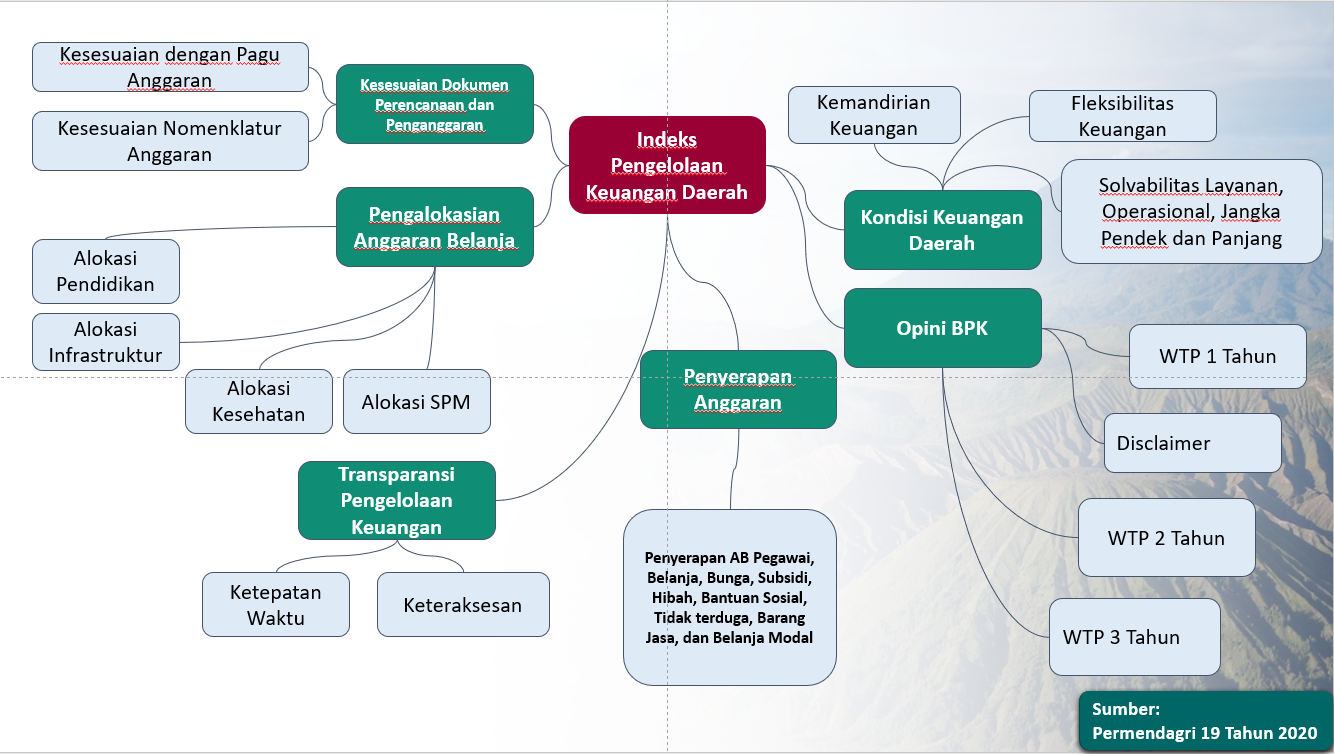 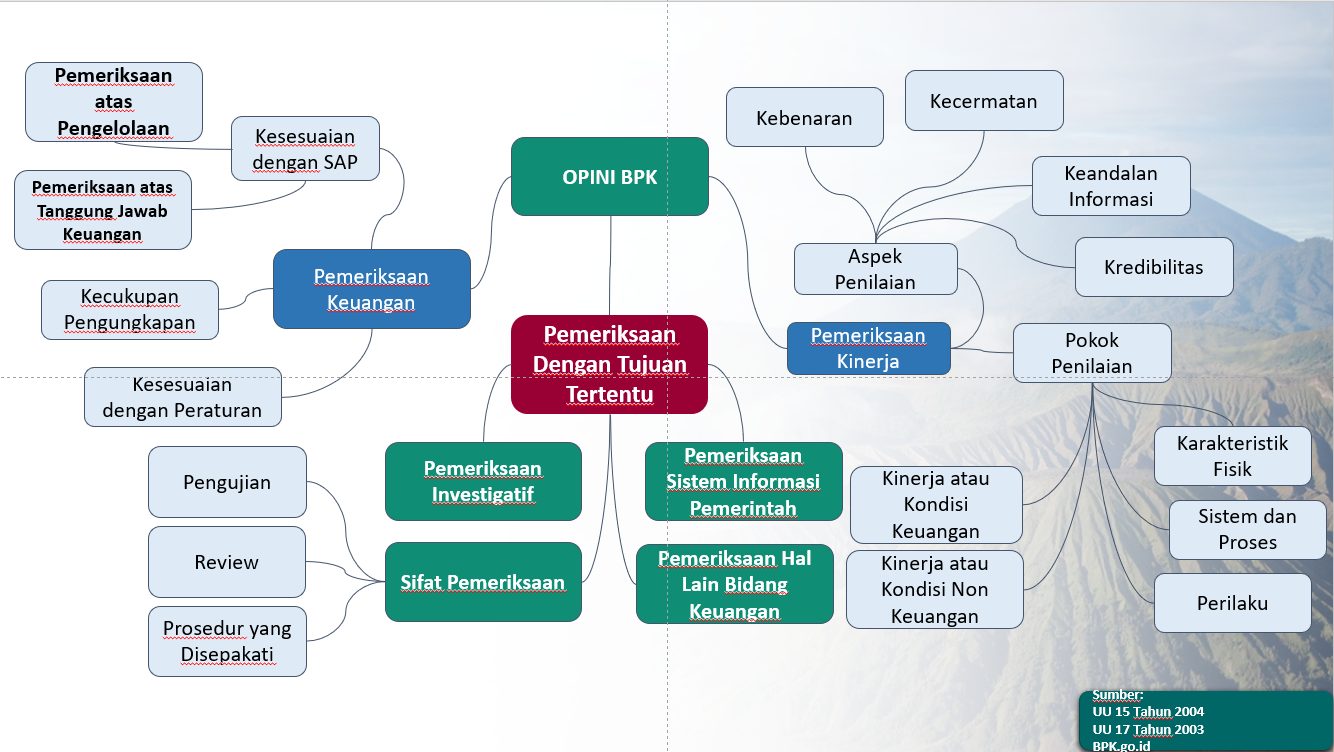 Gambar 4.2 Cascading Badan Pengelolaan Keuangan Dan Pendapatan Daerah Kabupaten Pasuruan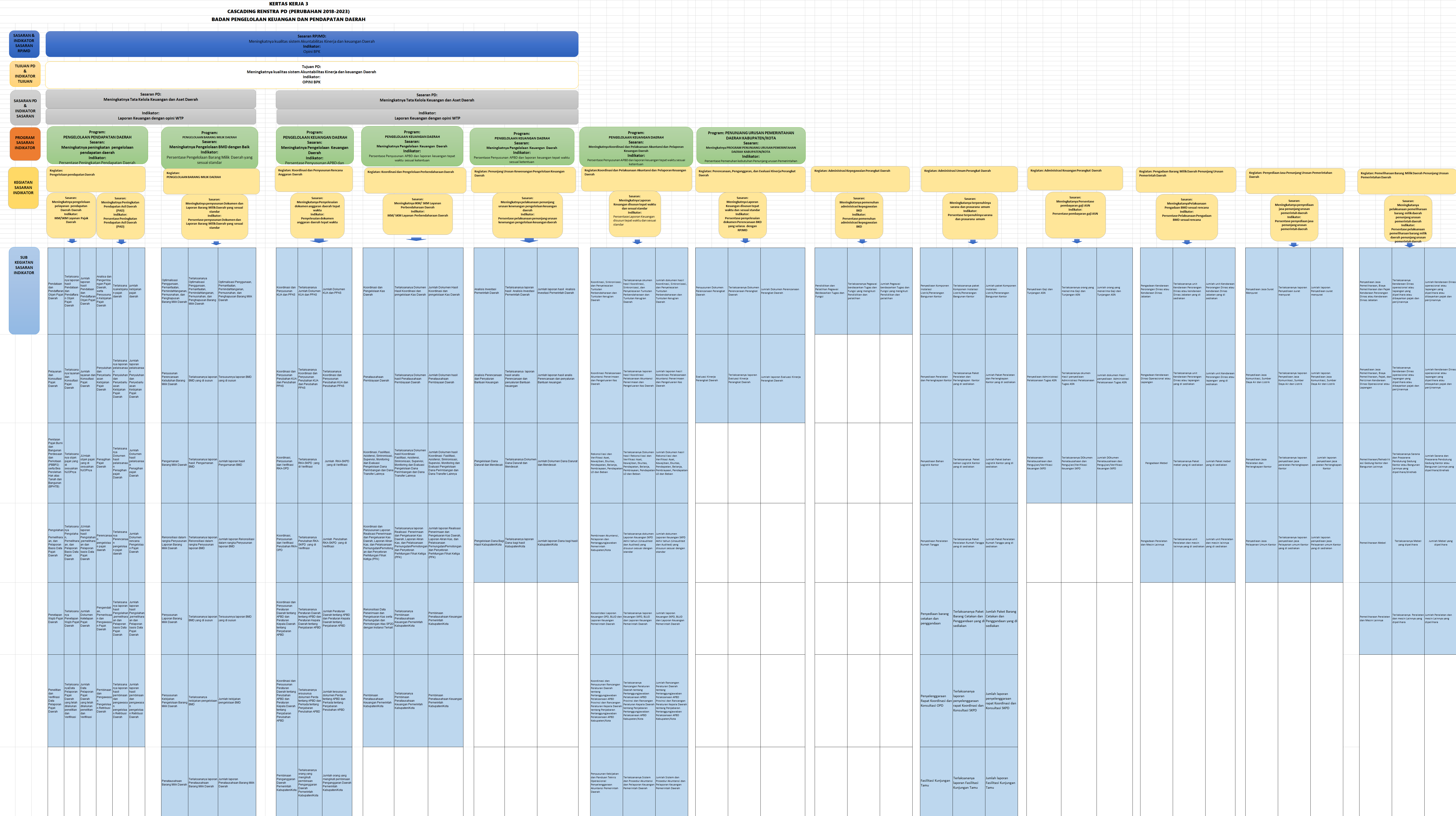 BAB V
STRATEGI DAN ARAH KEBIJAKANBab ini menghadirkan formulasi Strategi dan Arah Kebijakan Badan Pengelolaan Keuangan dan Pendapatan Daerah selama 5 tahun ke depan dalam upaya mewujudkan tujuan dan sasaran jangka menengah Badan Pengelolaan Keuangan dan Pendapatan Daerah Kabupaten Pasuruan Tahun 2018-2023.Strategi adalah pemilihan tindakan spesifik oleh pemerintah dalam suatu wilayah tertentu untuk menetapkan tujuan jangka panjang dan memetakan kendala yang dihadapi secara menyeluruh beserta pemecahannya. Strategi dapat pula diartikan sebagai pengaturan aksi untuk merealisasikan sebuah sasaran. Oleh karena strategi merepresentasikan pencapaian tujuan, maka strategi termuat di dalam penjabaran kebijakan dan program.Arah kebijakan adalah serangkaian prioritas kerja pemerintah di suatu wilayah tertentu sebagai peta jalan menuju tujuan yang ingin dipenuhi. Perumusan arah kebijakan menyinergikan strategi dan pelaksanaan pembangunan agar saling berkesinambungan dalam jangka waktu 5 (lima) tahun. Kebijakan menjadi pedoman pelaksanaan program maupun kegiatan guna menjamin keberlangsungdan dan keterpaduan pengejawantahan tujuan dan sasaran Badan Pengelolaan Keuangan dan Pendapatan Daerah Kabupaten Pasuruan.Badan Pengelolaan Keuangan dan Pendapatan Daerah memiliki tugas dan fungsi sesuai dengan yang tertuang pada dokumen Perubahan RPJMD Rencana Pembangunan Jangka Menengah Daerah (RPJMD) Kabupaten Pasuruan Tahun 2018-2023 sebagaimana tercantum dalam tabel di bawah ini.Tabel 5.1 Tujuan, Sasaran, Starategi dan KebijakanInovasi Badan Pengelolaan Keuangan dan Pendapatan Daerah meliputi:Lapak Santri : Lapor Pajak Secara Mandiri dengan Transaksi Non Tunai ManfaatMemberikan kemudahan bagi Wajib Pajak untuk melakukan pelaporan pajak daerah secara mandiri dengan menggunakan gadget/ perangkat elektronik lainnya yang terhubung dengan sambungan internet;Pelaporan dan pembayaran pajak secara mandiri dapat mengurangi interaksi Wajib Pajak dengan petugas. Hal ini merupakan salah satu bentuk komitmen BPKPD dalam upaya pencegahan penyebaran Covid-19;Dapat meminimalisir keterlambatan pelaporan dan pembayaran pajak daerah karena wilayah administrasi Kabupaten Pasuruan yang cukup luas meliputi 24 kecamatan;Dengan penerapan transaksi non tunai dapat meminimalisir resiko human eror dalam pencatatan data penerimaan pajak daerah, sehingga akan tercipta laporan pendapatan uang akuntabel.Peningkatan Keamanan, Ketertiban, dan Ketentraman Masyarakat serta Pelayanan Publik yang Berkualitas dan Didukung oleh Profesionalitas Sumber Daya Aparatur yang menjadi Prioritas pembangunan Pada tahun 2023, Hal ini perlu dukungan dari BPKPD yang artinya Bahwa Dukungan dalam bentuk Program dan Kegiatan maupun Sub Kegiatan. Untuk menyeleraskan Priopritas pembangunan  dengan Rencana Kerja pada tahun 2023 yang bertemakan Pelayanan Berkualitas yang melibatkan BPKPD dengan sub tema Optimalisasi PAD,  Program tersebut antara lain Program Pengelolaan Pendapatan Daerah dan Kegiatan Pengelolaan Pendapatan Daerah dengan Sub Kegiatan :Pendataan dan Pendaftaran Objek Pajak DaerahPelayanan dan Konsultasi Pajak DaerahPenilaian Pajak Bumi dan Bangunan Perdesaan dan Perkotaan (PBBP2) serta Bea Perolehan Hak atas Tanah dan Bangunan (BPHTB)Penyuluhan dan Penyebarluasan Kebijakan Pajak DaerahPenagihan Pajak DaerahPenyelesaian Keberatan Pajak DaerahPembinaan dan Pengawasan Pengelolaan Retribusi DaerahBAB VI
RENCANA PROGRAM DAN KEGIATAN SERTA PENDANAANSebagaimana perwujudan dari strategi dan arah kebijakan untuk mencapai tujuan strategis, selanjutnya perlu menentukan tindakan operasional yang kemudian terkandung di dalam program dan kegiatan Badan Pengelolaan Keuangan dan Pendapatan Daerah Kabupaten Pasuruan. Program dan kegiatan Badan Pengelolaan Keuangan dan Pendapatan Daerah Kabupaten Pasuruan tentu relevan dengan mempertimbangkan dan memperhatikan tugas dan fungsi. Program adalah penjabaran langkah-langkah yang sistematis untuk mewujudkan kebijakan-kebijakan yang telah ditetapkan, yang mana dapat melibatkan beberapa instansi pemerintah secara terpadu untuk berkolaborasi merealisasikan sasaran. Sedangkan kegiatan merupakan penguraian lebih lanjut dari program.Indikator kinerja merupakan ukuran keberhasilan yang digunakan untuk mengetahui gambaran terwujudnya kinerja serta pencapaian hasil (outcome) sebuah program dan hasil (output) kegiatan. Sehingga indikator kinerja berperan sebagai alat ukur sejauh mana pencapaian tujuan dan sasaran. Tabel di bawah ini memuat rencana program, kegiatan, kelompok sasaran, beserta pendanaan indikatif yang menjadi pedoman bagi Badan Pengelolaan Keuangan dan Pendapatan Daerah Kabupaten Pasuruan.Tabel 6.1 Rencana Program, Kegiatan, dan Pendanaan Perangkat Daerah Badan Pengelolaan Keuangan Dan Pendapatan Daerah Kabupaten PasuruanBAB VII
KINERJA PENYELENGGARAAN BIDANG URUSANIndikator kinerja Badan Pengelolaan Keuangan dan Pendapatan Daerah Kabupaten Pasuruan Kabupaten Pasuruan berlandaskan kepada tujuan dan sasaran yang tercantum di dalam dokumen Rencana Perubahan Pembangunan Jangka Menengah Daerah  (RPJMD). Indikator kinerja yang tercantum di dalam Perubahan RPJMD telah memperjelas kinerja yang akan dicapai oleh Badan Pengelolaan Keuangan dan Pendapatan Daerah Kabupaten Pasuruan untuk lima tahun ke depan. Penetapan indikator kinerja Badan Pengelolaan Keuangan dan Pendapatan Daerah Kabupaten Pasuruan telah dilakukan identifikasi sesuai dengan lingkup bidang pelayanan terkait dengan memperhatikan tugas dan fungsi yang mampu mendukung pencapaian tujuan dan sasaran di Perubahan RPJMD.Tabel 7.1 Indikator Kinerja Perangkat Daerah yang Mengacu pada Tujuan dan Sasaran RPJMDBAB VIII 
PENUTUPRencana Strategis (Renstra) Badan pengelolaan Keuangan dan Pendapatan Daerah (BPKPD) Kabupaten Pasuruan tahun 2018-2023 adalah dokumen perencanaan yang memuat Tujuan, Sasaran, Strategi, Kebijakan, Program dan Kegiatan Badan pengelolaan Keuangan dan Pendapatan Daerah (BPKPD) dalam periode  lima tahun yang disusun mengacu pada Perubahan Rencana Pembangunan Jangka Menengah Daerah (RPJMD) Kabupaten Pasuruan tahun 2018-2023 sesuai dengan tugas dan fungsinya.	Perencanaan Strategis P- (Renstra) dimaksud telah menjadi pedoman dalam penyusunan Rencana Kerja Tahunan (Renja) Badan pengelolaan Keuangan dan Pendapatan Daerah Kabupaten Pasuruan. Disamping itu, juga sebagai bahan evaluasi bagi pelaksanaan kegiatan dengan menggunakan ukuran kinerja yang telah dicapai dari masing-masing program kegiatan yang telah dilaksanakan.	Selain menjadi pedoman, diharapkan Renstra ini mampu memberikan gambaran isu-isu strategis yang akan dihadapi oleh BPKPD Kabupaten Pasuruan dalam lima tahun serta upaya-upaya yang dilakukan untuk mengatasi dan mengantisipasi hal tersebut, sehingga mampu memberikan hasil capaian kinerja yang optimal. Selain itu, diharapkan pula dapat memberikan manfaat bagi peningkatan dan pengembangan Badan pengelolaan Keuangan dan Pendapatan Daerah Kabupaten Pasuruan mendatang.  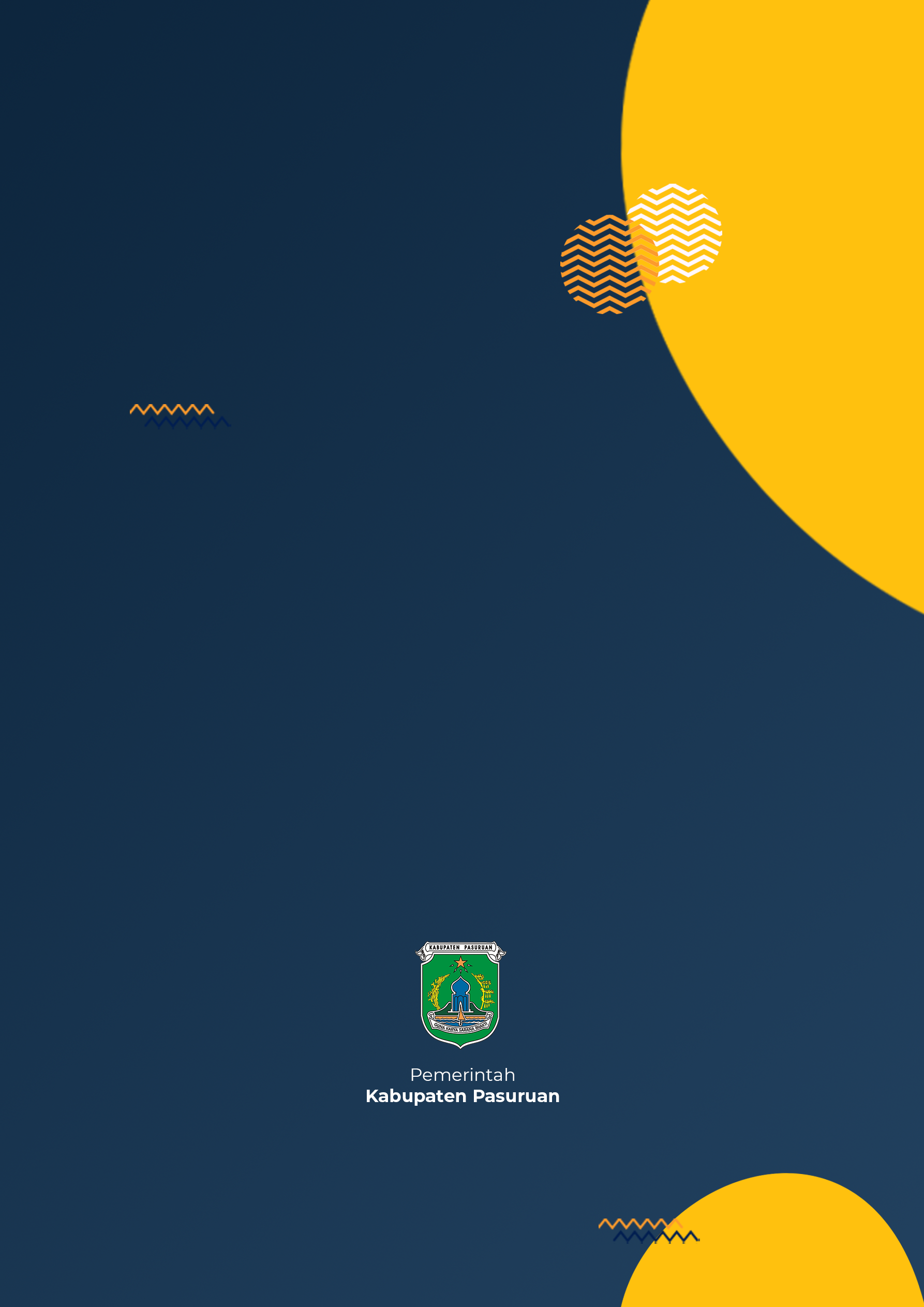 Jumlah Pegawai BerdasarkanJumlah Pegawai BerdasarkanJumlah Pegawai BerdasarkanJumlah Pegawai BerdasarkanJumlah Pegawai BerdasarkanJumlah Pegawai BerdasarkanJumlah Pegawai BerdasarkanJumlah Pegawai BerdasarkanJumlah Pegawai BerdasarkanJumlah Pegawai BerdasarkanJumlah Pegawai BerdasarkanJumlah Pegawai BerdasarkanJumlah Pegawai BerdasarkanJenis kelaminJenis kelaminGolongan Golongan Golongan Golongan EsselonEsselonEsselonPendidikan Pendidikan Pendidikan Pendidikan LPIIIIIIIV234SLTAD3S1S216202573623No.Nama BarangJumlah asset yang dimiliki (RP)Jumlah asset yang dimiliki (RP)KeteranganJumlah Aset Yang Tidak Terpakai (RP)Jumlah Aset Yang Tidak Terpakai (RP)KeteranganNo.Nama BarangUnitRp.KeteranganUnitRp.Keterangan1Kendaraan roda 4 (empat )182.806.647.670-00-2Kendaraan roda 2 (dua) sebanyak58778.915.500-746.900.000Dalam Proses evaluasi Penghapusan3Komputer941.529.356.480----4Laptop1041.574.268.314----5Mesin lainnya/ porforasi473.000.000----NOTarget NSPKTarget IKKTarget Indikator LainnyaTarget Renstra
Perangkat
Daerah Tahun
ke-Target Renstra
Perangkat
Daerah Tahun
ke-Target Renstra
Perangkat
Daerah Tahun
ke-Realisasi Capaian
Tahun ke-Realisasi Capaian
Tahun ke-Realisasi Capaian
Tahun ke-Rasio Capaian pada
Tahun ke-Rasio Capaian pada
Tahun ke-Rasio Capaian pada
Tahun ke-NOTarget NSPKTarget IKKTarget Indikator Lainnya202120222023202120222023202120222023123456789101112131PROGRAM PENGELOLAAN PENDAPATAN DAERAH2%2%2%2.5%3%2.12%2.12%2PROGRAM PENGELOLAAN BARANG MILIK DAERAH86%86%86%86%86%3PROGRAM PENGELOLAAN KEUANGAN DAERAH100%100%100%100%100%4PROGRAM PENUNJANG URUSAN PEMERINTAHAN DAERAH KABUPATEN/KOTA100%100%100%100%100%Uraian**)Anggaran pada Tahun keAnggaran pada Tahun keAnggaran pada Tahun keRealisasi Anggaran pada
Tahun keRealisasi Anggaran pada
Tahun keRealisasi Anggaran pada
Tahun keRealisasi Anggaran pada
Tahun keRasio antara Realisasi dan
Anggaran Tahun keRasio antara Realisasi dan
Anggaran Tahun keRasio antara Realisasi dan
Anggaran Tahun keRasio antara Realisasi dan
Anggaran Tahun keRata-rata
PertumbuhanRata-rata
PertumbuhanRata-rata
PertumbuhanUraian**)2021202220232021202220232021202120222023AnggaranAnggaranRealisasi123456788910111112PROGRAM PENUNJANG URUSAN PEMERINTAHAN DAERAH KABUPATEN/KOTA111.458.246.827,00129.383.000.000129.383.000.000104.098.488.474,00104.098.488.474,00104.098.488.474,00129.383.000.000129.383.000.00017.924.753.17317.924.753.173PROGRAM PENGELOLAAN KEUANGAN DAERAH685.043.623.408,00738.232.926.323738.232.926.323674.999.025.058,00674.999.025.058,00674.999.025.058,00738.232.926.323738.232.926.32353.189.302.91553.189.302.915PROGRAM PENGELOLAAN BARANG MILIK DAERAH1.914.392.1981.391.000.0001.391.000.0001.874.221.7791.874.221.7791.874.221.7791.391.000.0001.391.000.000523.392.198523.392.198PROGRAM PENGELOLAAN PENDAPATAN DAERAH5.942.699.5745.340.000.0005.340.000.0005.748.050.6145.748.050.6145.748.050.6145.340.000.0005.340.000.000602.699.574602.699.574Jumlah804.358.962.007.00874.346.926.323.300874.346.926.323.300786.719.785.925786.719.785.925786.719.785.925874.346.926.323.300874.346.926.323.300No.MasalahAkar Masalah1Masih terbatasnya tenaga teknis dibidang Pemeriksaan dan Penyidik Pajak Daerah, Juru Sita dan tenaga penyuluhan Pajak dan Retribusi DaerahMasih terbatasnya tenaga teknis dibidang Pemeriksaan dan Penyidik Pajak Daerah, Juru Sita dan tenaga penyuluhan Pajak dan Retribusi Daerah.2Belum sempurnanya Sistim dan Prosedur Pelayanan pemungutan Penerimaan DaerahDistribusi dan manajemen operasional dan pengembangan layanan berbasis teknologi informasi belum dilakukan secara terstruktur3Dari sektor Dana Perimbangan adanya pengaruh pandemi Covid  yang mempengaruhi perekonomian global dengan berdampak kepada Sektor-Sektor yang terkait pada Penerimaan Daerah maupun  Masayarakat  maupun juga mempengaruhi penerimaan negara, selanjutnya akan berdampak kepada kebijakan pemerintah pusat dalam pengalokasian dana perimbangan ke propinsi dan kabupaten/kota seluruh Indonesia termasuk Kabupaten Pasuruan, baik dari bagi hasil pajak, bagi hasil bukan pajak, Dana Alokasi Umum (DAU), maupun Dana Alokasi Khusus (DAK).Dari sektor Dana Perimbangan adanya pengaruh perekonomian global yang berdampak kepada nilai tukar rupiah maupun harga minyak juga mempengaruhi penerimaan negara, selanjutnya akan berdampak kepada kebijakan pemerintah pusat dalam pengalokasian dana perimbangan ke propinsi dan kabupaten/kota seluruh Indonesia termasuk Kabupaten Pasuruan, baik dari bagi hasil pajak, bagi hasil bukan pajak, Dana Alokasi Umum (DAU), maupun Dana Alokasi Khusus (DAK).4Masih rendahnya kemampuan Aparatur Pemungut (Fiscus) dalam mendata, menghitung potensi dan menjabarkannya dalam bentuk data base Potensi yang dapat dipercaya/akurat dan dapat dijadikan pedoman dalam menentukan arah dan kebijakan dalam upaya meningkatkan penerimaan daerahMasih rendahnya kemampuan Aparatur Pemungut (Fiscus) dalam mendata, menghitung potensi dan menjabarkannya dalam bentuk data base.5Kesadaran Wajib Pajak masih rendah dalam melaporkan jumlah Pajak yang sesuai dengan potensi yang adaKesadaran Wajib Pajak masih rendah dalam melaporkan jumlah Pajak yang sesuai dengan potensi yang ada.6Atribut asset barang kurang lengkapPerangkat Daerah belum maksimal melaporakan Atribut asset barang  dengan baik. 7Aset tanah masih banyak yang belum bersertifikatAset tanah masih banyak yang belum bersertifikat.8Aset Tanah belum terpetakan Rendahnya tata tertib administrasi aset9Proses pengelolaan keuangan masih terkendala oleh Sistem informasi dan Tekhnologi  (e-Budgeting) Sistem informasi dan Tekhnologi (e-Budgeting) terkendala  terkait regulasi yang baru dan Pembakuan Nomenklatur Program Kegiatan dan Sub Kegiatan yang ada di SKPD, sehingga Perangkat Daerah Mudah Menggeser anggaran. 10Pertumbuhan Keungan Daerah  pada saat ini di pengaruh oleh  Pandemi 	Covid 19 baik pada Ekternal mapun Internal, sehingga Manajemen pengelolaan Keuangan Daerah perlu diperhatikan secara efektif, Efesien 	dan Tepat, dalam Program dan kegiatan yang  tentunya berdampak pada aspek ekonomi  yang  Memperhatikan Peraturan-Peraturan dan kebijakan dari  Pemerintah dalam pelaksanaan tugas, serta perlu  Inovasi pada 	Program Kegiatan, Inovasi Program kegiatan  perlu di tingkatkan untuk merealisaasikan Program dan kegiatan tersebutPandemi Covid 1912Penyertaan Modal masih belum maksimal.Kurangnya dana  penyertaan Modal Daerah.13Penerimaan dari Pajak Daerah belum optimal.Penetapan tariff pajak daerah dibawah batas maksimal yang diperkenankan oleh undang-undang14Banyak nya peraturan dari Pusat terkait Covid 19 sehingga banyak pergeseran anggaran sebelum perubahan Anggaran.Peraturan Covid 19 terkait Refocusing anggaran Misi 1        :Meningkatkan kualitas dan produktifitas sektor produksi dan produk-produk unggulan Kabupaten Pasuruan melalui penguatan kelembagaan  dan meningkatkan nilai tambah ekonomi desa berbasis masyarakat dengan cara mempermudah aspek legal dan pembiayaan dalam rangka percepatan pembangunan daerah menuju kesejahteraan masyarakat;Misi 2        :Melaksanakan pembangunan berbasis keluarga dengan memanfaatkan modal berbasis religiusitas dan budaya, guna mewujudkan kohesi;Misi 3        : Meningkatkan kualitas infrastruktur daerah untuk penguatan konektivitas dan aksesibilitas masyarakat dalam rangka peningkatan daya saing daerah dengan memperhatikan pemanfaatan segenap potensi sumber daya alam secara bertanggungjawab dan berkelanjutan sebagai bentuk konservasi lingkungan di Kabupaten Pasuruan;Misi 4        :Memperkuat dan memperluas reformasi birokrasi yang mendukung tata kelola pemerintahan dan pelayanan  yang inovatif, bersih, efektif, akuntabel, dan demokratis yang berbasis pada teknologi informasiMisi 5        :Meningkatkan pelayanan dasar terutama pelayanan kesehatan, permukiman dan pendidikan dengan mengintegrasikan pendidikan formal dan nonformal sebagai wujud afirmasi pendidikan karakter di Kabupaten Pasuruan.NoProgram BPKPD Kabupaten PasuruanPermasalahanFaktor pendukungFaktor penghambat1Program Pengelolaan Pajak DaerahPenerimaan dari tariff Pajak Daerah belum optimalPenetapan Tata kelola, SOP dan dukungan regulasiPenetapan ariff pajak daerah dibawah batas maksimal yang diperkenankan oleh undang-undangMasih terbatasnya tenaga teknis dibidang Pemeriksaan dan Penyidik Pajak Daerah, Juru Sita dan tenaga penyuluhan Pajak dan Retribusi DaerahPeningkatan SDM melalui Bimtek-Bimtek Masih rendahnya kemampuan Aparatur Pemungut (Fiscus) dalam mendata, menghitung potensi dan menjabarkannya dalam bentuk data base.Pengembangan pelayanan pajak daerah berbasis teknologi informasi belum optimalDukungan dari stakeholders untuk selalu melakukan pengembangan Inovasi-inovasi baruDistribusi dan manajemen operasional dan pengembangan layanan berbasis teknologi informasi belum dilakukan secara terstrukturKesadaran Wajib Pajak masih rendah dalam melaporkan jumlah Pajak yang sesuai dengan potensi yang ada.Mengadakan Sosialisasi – penyebaluasan pajak Daerah Kesadaran Wajib Pajak masih rendah dalam melaporkan jumlah Pajak yang sesuai dengan potensi yang ada.2Pengelolaan Pendapatan Daerah dalam Pengelolaan Retribusi Daerah, Bagi Hasil dan Lain-Lain PAD yang sah .Penerimaan RJU yang cenderung stagnanJumlah Aset daerah yang cukup banyak dan potensi untuk ekstensifikasi pendapatan masih terbuka lebarPerlu peningkatan sosialisasi dan Koordinasi dengan Bidang terkait 3Operasional Pemungutan & Pelayanan Pajak Daerah, Retribusi Daerah di setiap UPT BPKPDSebagai ujung tombak pelaksanaan pemungutan PAD dan sosialisasi kebijakan perpajakan kepada masyarakatKomunikasi dan koordinasi dengan pemerintah daerah dan institusi terkait terbangun baikPerbandingan luas wilayah dan medan operasional dengan sarpras penunjang masih belum memadai4Program Pelayanan Kesekretariatan BPKPDNilai SAKIP Perangkat DaerahPemenuhan Bimtek-Sosialiasai SAKIP  Kurangnya Antusias Terhadap SAKIP  5Program Pengelolaan Barang Milik Daerah Atribut asset barang kurang lengkapKoordinasi Rapat-rapat terkait dengan OPD Perangkat Daerah belum maksimal melaporakan Atribut asset barang  dengan baik.Aset tanah masih banyak yang belum bersertifikatMOU dengan BPNPeningkatan Koordinasi dengan PIhak BPD dan OPD terkait Membentuk tim teknis antara bpn dengan pemda (bkd, opd pengampuh, camat, kades, kakel yang ada asetnya PEMDA).6Program Pengelolaan Keuangan daerah Proses pengelolaan keuangan masih terkendala oleh Sistem informasi dan Tekhnologi  (e-Budgeting) yang belum terintegrasi dengan Penatausahaan dan Pelaporan Pengelolaan KeuanganAplikasi SIPD sudah dilakasanakan namun terpisah dengan Aplikasi Penatausahaan  SIMDA Masih Belum ada Kesiapan  dari pusat dan tindaklanjut Dari Pusat Penyertaan Modal masih belum maksimal.Pendampingan Investasi Kurangnya dana  penyertaan Modal Daerah.banyak nya peraturan dari Pusat terkait Covid 19 sehingga banyak pergeseran anggaran sebelum perubahan Anggaran.Peningkatan Intens Konsolidasi dan Koordinasi dengan SKPD mengakibatkan angka belanja berubah-rubah, pada perangkat Daerah yang harus menyesuiakan rekening belanjaSasaran Renstra K/LPermasalahan Perangkat Daerah terkait Sasaran Renstra K/LFaktorFaktorSasaran Renstra K/LPermasalahan Perangkat Daerah terkait Sasaran Renstra K/LPendukungPenghambatRencana Strategis Direktorat Jenderal Pajak Tahun 2020-2024Turunnya kinerja penerimaan pajakKebijakan pemerintahKondisi perekonomian global yang belum membaik dan sangatRencana Strategis Direktorat Jenderal Pajak Tahun 2020-2024Kebijakan kelembagaanAdanya upaya peningkatan efektivitas rentang kendali, rentang pekerjaan dan beban kerja, serta rentang koordinasiAdanya perubahan kondisi ekonomi, perkembangan teknologi, kebijakan politikRencana Strategis Direktorat Jenderal Pajak Tahun 2020-2024Kebijakan kelembagaanKondisi geografis dan demografSasaran Renstra ProvinsiPermasalahan Perangkat Daerah terkait Sasaran Renstra ProvinsiFaktorFaktorSasaran Renstra ProvinsiPermasalahan Perangkat Daerah terkait Sasaran Renstra ProvinsiPendukungPenghambatRenstra Bapenda Provinsi Jawa Timur tahun 2019-2024Perumusan dokumen potensi PAD belum optimalBasis data base objek pajak dan data pendukung lainnya cukup lengkapTingkat akurasi data objek pajak yang digunakan sebagai basis perhitungan potensi belum optimalRenstra Bapenda Provinsi Jawa Timur tahun 2019-2024Perumusan dokumen potensi PAD belum optimalPertumbuhan ekonomi di proyeksikan meningkat dari tahun-tahun sebelumnyaPenetapan target PAD belum sepenuhnya memperhatikan fackor dayadorong daya beli masyarakatRenstra Bapenda Provinsi Jawa Timur tahun 2019-2024Sistem pelaporan penerimaan PAD yang belum optimal Setiap pegawai memiliki kinerja perorangan untuk menyampaikan surat perpajakanRendahnya kualitas pemutakhiran data status objek pajakNo.Telaah RTRW terkait TupoksiFaktor PendorongFaktor Penghambat1.Pemetaan Aset Mengadakan Sosialisasi Peningkatan SDM   tertib Administrasi BMD Kurangnya Koordinasi dengan Pihak terkaitPeningkatan Kerjasama Dengan Pihat terkaitPeningkatan Rekonsiliasi BMD2Peningkatan PADSosialisasi serta Inovasi-Inovasi Kegiatan Pemutakhiran DataPeningkatan Kerjasama terkaitKurangnya Kesadaran Wajip Pajak Kurangnya SDM  Pemungut PajakNo.Telaah KLHS terkait TupoksiFaktor PendorongFaktor Hambatan1.Pemanfaatan tanah atau Perubahan asset berdampak pada yang mendukung keberlangsungan lingkungan Sosialisasi tentang pemanfaatan tanah Kurang nya pemetaan asset tanah  NoTUJUANINDIKATOR
TUJUANSASARAN UTAMASASARAN UTAMASASARAN UTAMAINDIKATOR SASARAN TARGET KINERJA TUJUAN/SASARAN PADA TAHUN KE-TARGET KINERJA TUJUAN/SASARAN PADA TAHUN KE-TARGET KINERJA TUJUAN/SASARAN PADA TAHUN KE-TARGET KINERJA TUJUAN/SASARAN PADA TAHUN KE-NoTUJUANINDIKATOR
TUJUANSASARAN UTAMASASARAN UTAMASASARAN UTAMA20212022202320231234445567891Meningkatnya kualitas sistem Akuntabilitas Kinerja dan keuangan Daerahl Meningkatnya Tata Kelola Keuangan dan Aset DaerahMeningkatnya Tata Kelola Keuangan dan Aset DaerahMeningkatnya Tata Kelola Keuangan dan Aset DaerahLaporan Keuangan dengan opini WTPLaporan Keuangan dengan opini WTP     2 Laporan2 Laporan2 Laporan2 LaporanMeningkatnya Akuntabilitas Kinerja Instansi PemerintahMeningkatnya Akuntabilitas Kinerja Instansi PemerintahMeningkatnya Akuntabilitas Kinerja Instansi PemerintahNilai Sakip Perangkat DaerahNilai Sakip Perangkat Daerah80,580,88182VISI : Menuju Kabupaten Pasuruan yang Sejahtera, Maslahat dan berdaya saingVISI : Menuju Kabupaten Pasuruan yang Sejahtera, Maslahat dan berdaya saingVISI : Menuju Kabupaten Pasuruan yang Sejahtera, Maslahat dan berdaya saingVISI : Menuju Kabupaten Pasuruan yang Sejahtera, Maslahat dan berdaya saingMISI IV : Memperkuat dan memperluas reformasi birokrasi yang mendukung tata kelola pemerintahan dan pelayanan publik yang inovatif, bersih, efektif, akuntabel, dan demokratis yang berbasis pada teknologi informasiMISI IV : Memperkuat dan memperluas reformasi birokrasi yang mendukung tata kelola pemerintahan dan pelayanan publik yang inovatif, bersih, efektif, akuntabel, dan demokratis yang berbasis pada teknologi informasiMISI IV : Memperkuat dan memperluas reformasi birokrasi yang mendukung tata kelola pemerintahan dan pelayanan publik yang inovatif, bersih, efektif, akuntabel, dan demokratis yang berbasis pada teknologi informasiMISI IV : Memperkuat dan memperluas reformasi birokrasi yang mendukung tata kelola pemerintahan dan pelayanan publik yang inovatif, bersih, efektif, akuntabel, dan demokratis yang berbasis pada teknologi informasiTujuanSasaranStrategiArah KebijakanMeningkatnya kualitas sistem Akuntabilitas Kinerja dan keuangan Daerah Meningkatnya Tata Kelola Keuangan dan Aset DaerahMeningkatnya Akuntabilitas Kinerja Instansi PemerintahPeningkatan Pelaksanan Fungsi Penganggaran1. Meningkatkan Pengelolaan Keuangan Daerah melalui pengembangan sistem informasi manajemen keuangan yang terintegrasi;
2. Meningkatkan penerimaan daerah melalui intensifikasi,  ekstensifikasi; dan
3. Meningkatkan pengelolaan Barang Milik Daerah (BMD) daerah melalui pengembangan sistem informasi manajemen barang daerahMeningkatkan Koordinasi, Sosialisasi internal BPKPD terhadap Peraturan dan kebijakan yang baru Meningkatnya kualitas sistem Akuntabilitas Kinerja dan keuangan Daerah Meningkatnya Tata Kelola Keuangan dan Aset DaerahMeningkatnya Akuntabilitas Kinerja Instansi PemerintahPeningkatan Pelaksanaan Fungsi Perbendaharaan1. Meningkatkan Pengelolaan Keuangan Daerah melalui pengembangan sistem informasi manajemen keuangan yang terintegrasi;
2. Meningkatkan penerimaan daerah melalui intensifikasi,  ekstensifikasi; dan
3. Meningkatkan pengelolaan Barang Milik Daerah (BMD) daerah melalui pengembangan sistem informasi manajemen barang daerahMeningkatkan Koordinasi, Sosialisasi internal BPKPD terhadap Peraturan dan kebijakan yang baru Meningkatnya kualitas sistem Akuntabilitas Kinerja dan keuangan Daerah Meningkatnya Tata Kelola Keuangan dan Aset DaerahMeningkatnya Akuntabilitas Kinerja Instansi PemerintahPeningkatan Pelaksanan Fungsi Pengendalian Gaji1. Meningkatkan Pengelolaan Keuangan Daerah melalui pengembangan sistem informasi manajemen keuangan yang terintegrasi;
2. Meningkatkan penerimaan daerah melalui intensifikasi,  ekstensifikasi; dan
3. Meningkatkan pengelolaan Barang Milik Daerah (BMD) daerah melalui pengembangan sistem informasi manajemen barang daerahMeningkatkan Koordinasi, Sosialisasi internal BPKPD terhadap Peraturan dan kebijakan yang baru Meningkatnya kualitas sistem Akuntabilitas Kinerja dan keuangan Daerah Meningkatnya Tata Kelola Keuangan dan Aset DaerahMeningkatnya Akuntabilitas Kinerja Instansi PemerintahPeningkatan kualitas sistem dan prosedur akuntansi 1. Meningkatkan Pengelolaan Keuangan Daerah melalui pengembangan sistem informasi manajemen keuangan yang terintegrasi;
2. Meningkatkan penerimaan daerah melalui intensifikasi,  ekstensifikasi; dan
3. Meningkatkan pengelolaan Barang Milik Daerah (BMD) daerah melalui pengembangan sistem informasi manajemen barang daerahMeningkatkan Koordinasi, Sosialisasi internal BPKPD terhadap Peraturan dan kebijakan yang baru Meningkatnya kualitas sistem Akuntabilitas Kinerja dan keuangan Daerah Meningkatnya Tata Kelola Keuangan dan Aset DaerahMeningkatnya Akuntabilitas Kinerja Instansi PemerintahPeningkatan kualitas laporan keuangan daerah1. Meningkatkan Pengelolaan Keuangan Daerah melalui pengembangan sistem informasi manajemen keuangan yang terintegrasi;
2. Meningkatkan penerimaan daerah melalui intensifikasi,  ekstensifikasi; dan
3. Meningkatkan pengelolaan Barang Milik Daerah (BMD) daerah melalui pengembangan sistem informasi manajemen barang daerahMeningkatkan Koordinasi, Sosialisasi internal BPKPD terhadap Peraturan dan kebijakan yang baru Meningkatnya kualitas sistem Akuntabilitas Kinerja dan keuangan Daerah Meningkatnya Tata Kelola Keuangan dan Aset DaerahMeningkatnya Akuntabilitas Kinerja Instansi PemerintahPeningkatan Pelaksanaan Penyusunan Raperda Pertanggungjawaban pelaksanaan APBD1. Meningkatkan Pengelolaan Keuangan Daerah melalui pengembangan sistem informasi manajemen keuangan yang terintegrasi;
2. Meningkatkan penerimaan daerah melalui intensifikasi,  ekstensifikasi; dan
3. Meningkatkan pengelolaan Barang Milik Daerah (BMD) daerah melalui pengembangan sistem informasi manajemen barang daerahMeningkatkan Koordinasi, Sosialisasi internal BPKPD terhadap Peraturan dan kebijakan yang baru Meningkatnya kualitas sistem Akuntabilitas Kinerja dan keuangan Daerah Meningkatnya Tata Kelola Keuangan dan Aset DaerahMeningkatnya Akuntabilitas Kinerja Instansi PemerintahPeningkatan kualitas data Wajib Pajak1. Meningkatkan Pengelolaan Keuangan Daerah melalui pengembangan sistem informasi manajemen keuangan yang terintegrasi;
2. Meningkatkan penerimaan daerah melalui intensifikasi,  ekstensifikasi; dan
3. Meningkatkan pengelolaan Barang Milik Daerah (BMD) daerah melalui pengembangan sistem informasi manajemen barang daerahMeningkatkan Koordinasi, Sosialisasi internal BPKPD terhadap Peraturan dan kebijakan yang baru Meningkatnya kualitas sistem Akuntabilitas Kinerja dan keuangan Daerah Meningkatnya Tata Kelola Keuangan dan Aset DaerahMeningkatnya Akuntabilitas Kinerja Instansi PemerintahPeningkatan Sistem penetapan dan perhitungan  pajak daerah1. Meningkatkan Pengelolaan Keuangan Daerah melalui pengembangan sistem informasi manajemen keuangan yang terintegrasi;
2. Meningkatkan penerimaan daerah melalui intensifikasi,  ekstensifikasi; dan
3. Meningkatkan pengelolaan Barang Milik Daerah (BMD) daerah melalui pengembangan sistem informasi manajemen barang daerahMeningkatkan Koordinasi, Sosialisasi internal BPKPD terhadap Peraturan dan kebijakan yang baru Meningkatnya kualitas sistem Akuntabilitas Kinerja dan keuangan Daerah Meningkatnya Tata Kelola Keuangan dan Aset DaerahMeningkatnya Akuntabilitas Kinerja Instansi PemerintahPeningkatan sistem pelaporan pendapatan daerah1. Meningkatkan Pengelolaan Keuangan Daerah melalui pengembangan sistem informasi manajemen keuangan yang terintegrasi;
2. Meningkatkan penerimaan daerah melalui intensifikasi,  ekstensifikasi; dan
3. Meningkatkan pengelolaan Barang Milik Daerah (BMD) daerah melalui pengembangan sistem informasi manajemen barang daerahMeningkatkan Koordinasi, Sosialisasi internal BPKPD terhadap Peraturan dan kebijakan yang baru Meningkatnya kualitas sistem Akuntabilitas Kinerja dan keuangan Daerah Meningkatnya Tata Kelola Keuangan dan Aset DaerahMeningkatnya Akuntabilitas Kinerja Instansi PemerintahIntensifikasi dan ekstensifikasi obyek-obyek pajak daerah1. Meningkatkan Pengelolaan Keuangan Daerah melalui pengembangan sistem informasi manajemen keuangan yang terintegrasi;
2. Meningkatkan penerimaan daerah melalui intensifikasi,  ekstensifikasi; dan
3. Meningkatkan pengelolaan Barang Milik Daerah (BMD) daerah melalui pengembangan sistem informasi manajemen barang daerahMeningkatkan Koordinasi, Sosialisasi internal BPKPD terhadap Peraturan dan kebijakan yang baru Meningkatnya kualitas sistem Akuntabilitas Kinerja dan keuangan Daerah Meningkatnya Tata Kelola Keuangan dan Aset DaerahMeningkatnya Akuntabilitas Kinerja Instansi PemerintahEvaluasi Perturan Daerah tentang Pajak Daerah1. Meningkatkan Pengelolaan Keuangan Daerah melalui pengembangan sistem informasi manajemen keuangan yang terintegrasi;
2. Meningkatkan penerimaan daerah melalui intensifikasi,  ekstensifikasi; dan
3. Meningkatkan pengelolaan Barang Milik Daerah (BMD) daerah melalui pengembangan sistem informasi manajemen barang daerahMeningkatkan Koordinasi, Sosialisasi internal BPKPD terhadap Peraturan dan kebijakan yang baru Meningkatnya kualitas sistem Akuntabilitas Kinerja dan keuangan Daerah Meningkatnya Tata Kelola Keuangan dan Aset DaerahMeningkatnya Akuntabilitas Kinerja Instansi PemerintahPeningkatan sosialisasi sistem dan prosedur pajak daerah1. Meningkatkan Pengelolaan Keuangan Daerah melalui pengembangan sistem informasi manajemen keuangan yang terintegrasi;
2. Meningkatkan penerimaan daerah melalui intensifikasi,  ekstensifikasi; dan
3. Meningkatkan pengelolaan Barang Milik Daerah (BMD) daerah melalui pengembangan sistem informasi manajemen barang daerahMeningkatkan Koordinasi, Sosialisasi internal BPKPD terhadap Peraturan dan kebijakan yang baru Meningkatnya kualitas sistem Akuntabilitas Kinerja dan keuangan Daerah Meningkatnya Tata Kelola Keuangan dan Aset DaerahMeningkatnya Akuntabilitas Kinerja Instansi PemerintahPeningkatan tertib administrasi Pengelolaan Barang Milik Daerah (BMD)1. Meningkatkan Pengelolaan Keuangan Daerah melalui pengembangan sistem informasi manajemen keuangan yang terintegrasi;
2. Meningkatkan penerimaan daerah melalui intensifikasi,  ekstensifikasi; dan
3. Meningkatkan pengelolaan Barang Milik Daerah (BMD) daerah melalui pengembangan sistem informasi manajemen barang daerahMeningkatkan Koordinasi, Sosialisasi internal BPKPD terhadap Peraturan dan kebijakan yang baru Meningkatnya kualitas sistem Akuntabilitas Kinerja dan keuangan Daerah Meningkatnya Tata Kelola Keuangan dan Aset DaerahMeningkatnya Akuntabilitas Kinerja Instansi PemerintahOptimalisasi Penggunaan dan Pemanfaatan Barang Milik Daerah (BMD) 1. Meningkatkan Pengelolaan Keuangan Daerah melalui pengembangan sistem informasi manajemen keuangan yang terintegrasi;
2. Meningkatkan penerimaan daerah melalui intensifikasi,  ekstensifikasi; dan
3. Meningkatkan pengelolaan Barang Milik Daerah (BMD) daerah melalui pengembangan sistem informasi manajemen barang daerahMeningkatkan Koordinasi, Sosialisasi internal BPKPD terhadap Peraturan dan kebijakan yang baru Meningkatnya kualitas sistem Akuntabilitas Kinerja dan keuangan Daerah Meningkatnya Tata Kelola Keuangan dan Aset DaerahMeningkatnya Akuntabilitas Kinerja Instansi PemerintahPeningkatan pengamanan Barang Milik Daerah (BMD)1. Meningkatkan Pengelolaan Keuangan Daerah melalui pengembangan sistem informasi manajemen keuangan yang terintegrasi;
2. Meningkatkan penerimaan daerah melalui intensifikasi,  ekstensifikasi; dan
3. Meningkatkan pengelolaan Barang Milik Daerah (BMD) daerah melalui pengembangan sistem informasi manajemen barang daerahMeningkatkan Koordinasi, Sosialisasi internal BPKPD terhadap Peraturan dan kebijakan yang baru Peningkatan Koordinasi serta pelayanan Internal di BPKPDTujuanSasaranKodeProgram dan KegiatanProgram dan KegiatanProgram dan KegiatanIndikator
Kinerja Tujuan,
Sasaran, Program
(outcome) dan
Kegiatan (output)Data Capaian pada Tahun Awal Perencanaan 
(2018)Target Kinerja Program dan Kerangka PendanaanTarget Kinerja Program dan Kerangka PendanaanTarget Kinerja Program dan Kerangka PendanaanTarget Kinerja Program dan Kerangka PendanaanTarget Kinerja Program dan Kerangka PendanaanTarget Kinerja Program dan Kerangka PendanaanTarget Kinerja Program dan Kerangka PendanaanTarget Kinerja Program dan Kerangka PendanaanTarget Kinerja Program dan Kerangka PendanaanTarget Kinerja Program dan Kerangka PendanaanTarget Kinerja Program dan Kerangka PendanaanTarget Kinerja Program dan Kerangka PendanaanUnit Kerja
Perangkat
Daerah
Penanggung-jawabLokasiTujuanSasaranKodeProgram dan KegiatanProgram dan KegiatanProgram dan KegiatanIndikator
Kinerja Tujuan,
Sasaran, Program
(outcome) dan
Kegiatan (output)Data Capaian pada Tahun Awal Perencanaan 
(2018)2019201920202020202120212022202220232023Kondisi Kinerja
pada akhir
periode Renstra
Perangkat
Daerah
(2023)Kondisi Kinerja
pada akhir
periode Renstra
Perangkat
Daerah
(2023)Unit Kerja
Perangkat
Daerah
Penanggung-jawabLokasiTujuanSasaranKodeProgram dan KegiatanProgram dan KegiatanProgram dan KegiatanIndikator
Kinerja Tujuan,
Sasaran, Program
(outcome) dan
Kegiatan (output)Data Capaian pada Tahun Awal Perencanaan 
(2018)targetRptargetRptargetRptargetRptargetRptargetRpTerwujudkan Pengelolaan Keuangan Daerah yang Akuntabel dan Transparan yang berbasis Teknologi InformasiMeningkatnya Akuntabilitas Kinerja Instansi PemerintahNilai Sakip Perangkat Daerah747680,58182WTPTerwujudkan Pengelolaan Keuangan Daerah yang Akuntabel dan Transparan yang berbasis Teknologi InformasiMeningkatkanya tata kelola keuangan dan aset daerahPersentase laporan keuangan perangkat daerah sesuai standar akuntansi pemerintah100%100%100%100%100%100%Jumlah Peningkatan Pendapatan Asli Daerah643 M672 M674 M696 M721 M721 MTujuanSasaranKodeProgram dan KegiatanProgram dan KegiatanIndikator
Kinerja Tujuan,
Sasaran, Program
(outcome) dan
Kegiatan (output)Data Capaian pada Tahun Awal Perencanaan 
(2018)Target Kinerja Program dan Kerangka PendanaanTarget Kinerja Program dan Kerangka PendanaanTarget Kinerja Program dan Kerangka PendanaanTarget Kinerja Program dan Kerangka PendanaanTarget Kinerja Program dan Kerangka PendanaanTarget Kinerja Program dan Kerangka PendanaanTarget Kinerja Program dan Kerangka PendanaanTarget Kinerja Program dan Kerangka PendanaanTarget Kinerja Program dan Kerangka PendanaanTarget Kinerja Program dan Kerangka PendanaanTarget Kinerja Program dan Kerangka PendanaanTarget Kinerja Program dan Kerangka PendanaanUnit Kerja
Perangkat
Daerah
Penanggung-jawabLokasiTujuanSasaranKodeProgram dan KegiatanProgram dan KegiatanIndikator
Kinerja Tujuan,
Sasaran, Program
(outcome) dan
Kegiatan (output)Data Capaian pada Tahun Awal Perencanaan 
(2018)2019201920202020202120212022202220232023Kondisi Kinerja
pada akhir
periode Renstra
Perangkat
Daerah
(2023)Kondisi Kinerja
pada akhir
periode Renstra
Perangkat
Daerah
(2023)Unit Kerja
Perangkat
Daerah
Penanggung-jawabLokasiTujuanSasaranKodeProgram dan KegiatanProgram dan KegiatanIndikator
Kinerja Tujuan,
Sasaran, Program
(outcome) dan
Kegiatan (output)Data Capaian pada Tahun Awal Perencanaan 
(2018)targetRptargetRptargetRptargetRptargetRptargetRpPROGRAM PELAYANAN  ADMINISTRASI PERKANTORANPROGRAM PELAYANAN  ADMINISTRASI PERKANTORANPersentase Pemenuhan Pelayanan Kantor1.191.562.663100%1.497.076.663100%1.817.935.464                 -                                    -                    -                                    -                    -                                    -                    -                                    -   Penyediaan Jasa Surat MenyuratJumlah surat yang dikirim2.742.000480 Surat3.000.000480 Surat3.000.000                 -                                    -                    -                                    -                    -                                    -                    -                                    -   Penyediaan Jasa Komunikasi, Sumber Daya Air dan ListrikJumlah  Pembayaran tagihan Rekenig  telp, listrik dan air180.506.940312 Rek/bln320.000.000312 Rek/bln380.000.000                 -                                    -                    -                                    -                    -                                    -                    -                                    -   Penyediaan Jasa Peralatan dan Perlengkapan KantorJumlah pembelian peralatan dan perlengkapan kantor17.708.00020 jenis37.552.75020 jenis37.552.750                 -                                    -                    -                                    -                    -                                    -                    -                                    -   Penyediaan Jasa Administrasi KeuanganJumlah pembayaran honor pengelola keuangan, pengelola aset, pelaku pengadaan barang/jasa205.645.000340 org/bln215.605.000340 org/bln215.605.000                 -                                    -                    -                                    -                    -                                    -                    -                                    -   Penyediaan Alat Tulis KantorJumlah pembelian alat tulis kantor17.792.00020 jenis30.000.00020 jenis30.000.000                 -                                    -                    -                                    -                    -                                    -                    -                                    -   TujuanSasaranKodeProgram dan KegiatanProgram dan KegiatanIndikator
Kinerja Tujuan,
Sasaran, Program
(outcome) dan
Kegiatan (output)Data Capaian pada Tahun Awal Perencanaan 
(2018)Target Kinerja Program dan Kerangka PendanaanTarget Kinerja Program dan Kerangka PendanaanTarget Kinerja Program dan Kerangka PendanaanTarget Kinerja Program dan Kerangka PendanaanTarget Kinerja Program dan Kerangka PendanaanTarget Kinerja Program dan Kerangka PendanaanTarget Kinerja Program dan Kerangka PendanaanTarget Kinerja Program dan Kerangka PendanaanTarget Kinerja Program dan Kerangka PendanaanTarget Kinerja Program dan Kerangka PendanaanTarget Kinerja Program dan Kerangka PendanaanTarget Kinerja Program dan Kerangka PendanaanUnit Kerja
Perangkat
Daerah
Penanggung-jawabLokasiTujuanSasaranKodeProgram dan KegiatanProgram dan KegiatanIndikator
Kinerja Tujuan,
Sasaran, Program
(outcome) dan
Kegiatan (output)Data Capaian pada Tahun Awal Perencanaan 
(2018)2019201920202020202120212022202220232023Kondisi Kinerja
pada akhir
periode Renstra
Perangkat
Daerah
(2023)Kondisi Kinerja
pada akhir
periode Renstra
Perangkat
Daerah
(2023)Unit Kerja
Perangkat
Daerah
Penanggung-jawabLokasiTujuanSasaranKodeProgram dan KegiatanProgram dan KegiatanIndikator
Kinerja Tujuan,
Sasaran, Program
(outcome) dan
Kegiatan (output)Data Capaian pada Tahun Awal Perencanaan 
(2018)targetRptargetRptargetRptargetRptargetRptargetRpUnit Kerja
Perangkat
Daerah
Penanggung-jawabLokasiPenyediaan Barang Cetakan dan PenggandaanJumlah barang cetakan dan pengadaan41.481.00020 jenis50.000.00020 jenis50.000.000                 -                                    -                    -                                    -                    -                                    -                    -                                    -   Penyediaan Makanan dan MinumanJumlah kegiatan rapat dan tamu102.351.160810 kali128.500.000810 kali128.500.000                 -                                    -                    -                                    -                    -                                    -                    -                                    -   Rapat-rapat Kordinasi dan Konsultasi Ke Luar DaerahJumlah Laporan koordinasi & konsultasi418.488.913200 Laporan414.018.913200 Laporan414.018.913                 -                                    -                    -                                    -                    -                                    -                    -                                    -   Penyediaan Jasa PerkantoranJumlah Tenaga kontrak/THL yang menerima Pembayaran Honor 204.847.65053 org/bln298.400.00053 org/bln298.400.000                 -                                    -                    -                                    -                    -                                    -                    -                                    -   Pengembangan Sumber Daya AparaturJumlah peserta Bimtek--0 2 orang 35.000.000                 -                                    -                    -                                    -                    -                                    -                    -                                    -   TujuanSasaranKodeProgram dan KegiatanProgram dan KegiatanIndikator
Kinerja Tujuan,
Sasaran, Program
(outcome) dan
Kegiatan (output)Data Capaian pada Tahun Awal Perencanaan 
(2018)Target Kinerja Program dan Kerangka PendanaanTarget Kinerja Program dan Kerangka PendanaanTarget Kinerja Program dan Kerangka PendanaanTarget Kinerja Program dan Kerangka PendanaanTarget Kinerja Program dan Kerangka PendanaanTarget Kinerja Program dan Kerangka PendanaanTarget Kinerja Program dan Kerangka PendanaanTarget Kinerja Program dan Kerangka PendanaanTarget Kinerja Program dan Kerangka PendanaanTarget Kinerja Program dan Kerangka PendanaanTarget Kinerja Program dan Kerangka PendanaanTarget Kinerja Program dan Kerangka PendanaanUnit Kerja
Perangkat
Daerah
Penanggung-jawabLokasiLokasiTujuanSasaranKodeProgram dan KegiatanProgram dan KegiatanIndikator
Kinerja Tujuan,
Sasaran, Program
(outcome) dan
Kegiatan (output)Data Capaian pada Tahun Awal Perencanaan 
(2018)2019201920202020202120212022202220232023Kondisi Kinerja
pada akhir
periode Renstra
Perangkat
Daerah
(2023)Kondisi Kinerja
pada akhir
periode Renstra
Perangkat
Daerah
(2023)Unit Kerja
Perangkat
Daerah
Penanggung-jawabLokasiLokasiTujuanSasaranKodeProgram dan KegiatanProgram dan KegiatanIndikator
Kinerja Tujuan,
Sasaran, Program
(outcome) dan
Kegiatan (output)Data Capaian pada Tahun Awal Perencanaan 
(2018)targetRptargetRptargetRptargetRptargetRptargetRpUnit Kerja
Perangkat
Daerah
Penanggung-jawabLokasiLokasiPenyusunan Laporan kinerja dan keuangan Jumlah laporan kinerja triwulan dan tahunan--0 5 laporan 100.000.000                 -                                    -                    -                                    -                    -                                    -                    -                                    -   Penyediaan Optimalisasi Fungsi PPKDJumlah Proposal Dana Bantuan--012.500 proposal125.858.801                 -                                    -                    -                                    -                    -                                    -                    -                                    -   PROGRAM PENINGKATAN SARANA DAN PRASARANA APARATURPROGRAM PENINGKATAN SARANA DAN PRASARANA APARATURPersentase Sarana Prasarana dengan Kondisi Baik1.146.014.000100%544.000.000100%543.000.000                 -                                    -                    -                                    -                    -                                    -                    -                                    -   Pembangunan Gedung/KantorJumlah gedung yang dibangun0                   - 0                   - 0                 -                                    -                    -                                    -                    -                                    -                    -                                    -   Pengadaan Kendaraan DinasJumlah pengadaan kendaraan0                   - 0                   - 0                 -                                    -                    -                                    -                    -                                    -                    -                                    -   TujuanSasaranKodeProgram dan KegiatanProgram dan KegiatanIndikator
Kinerja Tujuan,
Sasaran, Program
(outcome) dan
Kegiatan (output)Data Capaian pada Tahun Awal Perencanaan 
(2018)Target Kinerja Program dan Kerangka PendanaanTarget Kinerja Program dan Kerangka PendanaanTarget Kinerja Program dan Kerangka PendanaanTarget Kinerja Program dan Kerangka PendanaanTarget Kinerja Program dan Kerangka PendanaanTarget Kinerja Program dan Kerangka PendanaanTarget Kinerja Program dan Kerangka PendanaanTarget Kinerja Program dan Kerangka PendanaanTarget Kinerja Program dan Kerangka PendanaanTarget Kinerja Program dan Kerangka PendanaanTarget Kinerja Program dan Kerangka PendanaanTarget Kinerja Program dan Kerangka PendanaanUnit Kerja
Perangkat
Daerah
Penanggung-jawabLokasiTujuanSasaranKodeProgram dan KegiatanProgram dan KegiatanIndikator
Kinerja Tujuan,
Sasaran, Program
(outcome) dan
Kegiatan (output)Data Capaian pada Tahun Awal Perencanaan 
(2018)2019201920202020202120212022202220232023Kondisi Kinerja
pada akhir
periode Renstra
Perangkat
Daerah
(2023)Kondisi Kinerja
pada akhir
periode Renstra
Perangkat
Daerah
(2023)Unit Kerja
Perangkat
Daerah
Penanggung-jawabLokasiTujuanSasaranKodeProgram dan KegiatanProgram dan KegiatanIndikator
Kinerja Tujuan,
Sasaran, Program
(outcome) dan
Kegiatan (output)Data Capaian pada Tahun Awal Perencanaan 
(2018)targetRptargetRptargetRptargetRptargetRptargetRpUnit Kerja
Perangkat
Daerah
Penanggung-jawabLokasiPengadaan Peralatan Gedung/KantorJumlah Pengadaan  Peralatan Kantor114.490.000                   - 010 Jenis50.000.000                 -                                    -                    -                                    -                    -                                    -                    -                                    -   Pemeliharaan Rutin/berkala Gedung KantorJumlah gedung kantor yang dipelihara740.000.0003 Tempat85.000.0003 Tempat65.000.000                 -                                    -                    -                                    -                    -                                    -                    -                                    -   Pemeliharaan Rutin/berkala Kendaraan Dinas/OperasionalJumlah Kendaraan Dinas yang dipelihara224.838.000335 kali364.000.000336 kali328.000.000                 -                                    -                    -                                    -                    -                                    -                    -                                    -   Pemeliharaan Rutin/berkala Peralatan KantorJumlah Peralatan Kantorcdipelihara66.686.000525 kali95.000.000527 kali100.000.000                 -                                    -                    -                                    -                    -                                    -                    -                                    -   TujuanSasaranKodeProgram dan KegiatanProgram dan KegiatanIndikator
Kinerja Tujuan,
Sasaran, Program
(outcome) dan
Kegiatan (output)Data Capaian pada Tahun Awal Perencanaan 
(2018)Target Kinerja Program dan Kerangka PendanaanTarget Kinerja Program dan Kerangka PendanaanTarget Kinerja Program dan Kerangka PendanaanTarget Kinerja Program dan Kerangka PendanaanTarget Kinerja Program dan Kerangka PendanaanTarget Kinerja Program dan Kerangka PendanaanTarget Kinerja Program dan Kerangka PendanaanTarget Kinerja Program dan Kerangka PendanaanTarget Kinerja Program dan Kerangka PendanaanTarget Kinerja Program dan Kerangka PendanaanTarget Kinerja Program dan Kerangka PendanaanTarget Kinerja Program dan Kerangka PendanaanUnit Kerja
Perangkat
Daerah
Penanggung-jawabLokasiTujuanSasaranKodeProgram dan KegiatanProgram dan KegiatanIndikator
Kinerja Tujuan,
Sasaran, Program
(outcome) dan
Kegiatan (output)Data Capaian pada Tahun Awal Perencanaan 
(2018)2019201920202020202120212022202220232023Kondisi Kinerja
pada akhir
periode Renstra
Perangkat
Daerah
(2023)Kondisi Kinerja
pada akhir
periode Renstra
Perangkat
Daerah
(2023)Unit Kerja
Perangkat
Daerah
Penanggung-jawabLokasiTujuanSasaranKodeProgram dan KegiatanProgram dan KegiatanIndikator
Kinerja Tujuan,
Sasaran, Program
(outcome) dan
Kegiatan (output)Data Capaian pada Tahun Awal Perencanaan 
(2018)targetRptargetRptargetRptargetRptargetRptargetRpUnit Kerja
Perangkat
Daerah
Penanggung-jawabLokasiPROGRAM PENINGKATAN DAN PENGEMBANGAN PENGELOLAAN KEUANGAN DAERAHPROGRAM PENINGKATAN DAN PENGEMBANGAN PENGELOLAAN KEUANGAN DAERAHPersentase ketepatan penetapan APBD12.842.632.660Tepat14.897.605.037Tepat3.482.722.000                 -                                    -                    -                                    -                    -                                    -                    -                                    -   Penyusunan Rancangan Peraturan Daerah Tentang APBD dan   P-APBDJumlah Rancangan Perda tentang APBD,P-APBD dan Rperkada0                 -   04 Peraturan2.228.162.000                 -                                    -                    -                                    -                    -                                    -                    -                                    -   Penatausahaan Pengelolaan Gaji PNS dan Non PNSJumlah PNS dan Non PNS yang dilayani0                 -   0127.692 org/bln820.730.000                 -                                    -                    -                                    -                    -                                    -                    -                                    -   Optimalisasi Fungsi BUDJumlah SP2D yang terbit0                 -   028.000sp2d433.830.000                 -                                    -                    -                                    -                    -                                    -                    -                                    -   Penyusunan Rancangan Peraturan Daerah Tentang APBDJumlah Rancangan Perda tentang APBD dan Rperkada yang terususn180.868.8902 Peraturan204.199.900                 -   0                 -                                    -                    -                                    -                    -                                    -                    -                                    -   TujuanSasaranKodeProgram dan KegiatanProgram dan KegiatanIndikator
Kinerja Tujuan,
Sasaran, Program
(outcome) dan
Kegiatan (output)Data Capaian pada Tahun Awal Perencanaan 
(2018)Target Kinerja Program dan Kerangka PendanaanTarget Kinerja Program dan Kerangka PendanaanTarget Kinerja Program dan Kerangka PendanaanTarget Kinerja Program dan Kerangka PendanaanTarget Kinerja Program dan Kerangka PendanaanTarget Kinerja Program dan Kerangka PendanaanTarget Kinerja Program dan Kerangka PendanaanTarget Kinerja Program dan Kerangka PendanaanTarget Kinerja Program dan Kerangka PendanaanTarget Kinerja Program dan Kerangka PendanaanTarget Kinerja Program dan Kerangka PendanaanTarget Kinerja Program dan Kerangka PendanaanTarget Kinerja Program dan Kerangka PendanaanUnit Kerja
Perangkat
Daerah
Penanggung-jawabLokasiTujuanSasaranKodeProgram dan KegiatanProgram dan KegiatanIndikator
Kinerja Tujuan,
Sasaran, Program
(outcome) dan
Kegiatan (output)Data Capaian pada Tahun Awal Perencanaan 
(2018)2019201920202020202120212022202220232023Kondisi Kinerja
pada akhir
periode Renstra
Perangkat
Daerah
(2023)Kondisi Kinerja
pada akhir
periode Renstra
Perangkat
Daerah
(2023)Kondisi Kinerja
pada akhir
periode Renstra
Perangkat
Daerah
(2023)Unit Kerja
Perangkat
Daerah
Penanggung-jawabLokasiTujuanSasaranKodeProgram dan KegiatanProgram dan KegiatanIndikator
Kinerja Tujuan,
Sasaran, Program
(outcome) dan
Kegiatan (output)Data Capaian pada Tahun Awal Perencanaan 
(2018)targetRptargetRptargetRptargetRptargetRptargetRpPenyusunan Rancangan Peraturan Daerah Tentang Perubahan APBDJumlah Rancangan Perda Ttg  P-APBD & R-Perkada yang tersusun150.868.7502 Peraturan212.962.100                 -   0                 -                                    -                    -                                    -                    -                                    -                    -                                    -   Penyusunan Sistem Informasi Pengelolaan Keuangan DaerahJumlah software dan hardware SIPKD237.500.0002 UNIT314.000.000                 -   0                 -                                    -                    -                                    -                    -                                    -                    -                                    -   One Stop Service Pelayanan Pencairan AnggaranJumlah Pelaksana yang menerima pencairan SP2D9.250.0003000 orang17.000.000                 -   0                 -                                    -                    -                                    -                    -                                    -                    -                                    -   Penatausahaan Pengelolaan Gaji PNS dan Non PNSJumlah PNS dan Non PNS yang menerima Gaji 244.133.358160.776 org/bln323.730.000                 -   0                 -                                    -                    -                                    -                    -                                    -                    -                                    -   Fasilitasi  Optimalisasi Fungsi BUDJumlah Fasilitas Pelayanan Fungsi Bandahara Umum Daerah192.550.00027000 lembar349.900.000                 -   0                 -                                    -                    -                                    -                    -                                    -                    -                                    -   Fasilitasi  Peningkatan Tehnis & Administrasi PegawaiJumlah Pembayaran Gaji Non PNS684.000.000266 orang497.000.000                 -   0                 -                                    -                    -                                    -                    -                                    -                    -                                    -   TujuanSasaranKodeProgram dan KegiatanProgram dan KegiatanIndikator
Kinerja Tujuan,
Sasaran, Program
(outcome) dan
Kegiatan (output)Data Capaian pada Tahun Awal Perencanaan 
(2018)Target Kinerja Program dan Kerangka PendanaanTarget Kinerja Program dan Kerangka PendanaanTarget Kinerja Program dan Kerangka PendanaanTarget Kinerja Program dan Kerangka PendanaanTarget Kinerja Program dan Kerangka PendanaanTarget Kinerja Program dan Kerangka PendanaanTarget Kinerja Program dan Kerangka PendanaanTarget Kinerja Program dan Kerangka PendanaanTarget Kinerja Program dan Kerangka PendanaanTarget Kinerja Program dan Kerangka PendanaanTarget Kinerja Program dan Kerangka PendanaanTarget Kinerja Program dan Kerangka PendanaanTarget Kinerja Program dan Kerangka PendanaanUnit Kerja
Perangkat
Daerah
Penanggung-jawabUnit Kerja
Perangkat
Daerah
Penanggung-jawabLokasiTujuanSasaranKodeProgram dan KegiatanProgram dan KegiatanIndikator
Kinerja Tujuan,
Sasaran, Program
(outcome) dan
Kegiatan (output)Data Capaian pada Tahun Awal Perencanaan 
(2018)2019201920202020202120212022202220232023Kondisi Kinerja
pada akhir
periode Renstra
Perangkat
Daerah
(2023)Kondisi Kinerja
pada akhir
periode Renstra
Perangkat
Daerah
(2023)TujuanSasaranKodeProgram dan KegiatanProgram dan KegiatanIndikator
Kinerja Tujuan,
Sasaran, Program
(outcome) dan
Kegiatan (output)Data Capaian pada Tahun Awal Perencanaan 
(2018)targetRptargetRptargetRptargetRptargetRptargetRpFasilitasi Sekretariat Tim Anggaran Pemerintah Daerah (TAPD)Jumlah fasilitasi sekretariat TAPD1.311.600.00012 kali1.428.000.000                 -   0                 -                                    -                    -                                    -                    -                                    -                    -                                    -                                    -   Fasilitasi Pengerjaan SPDJumlah pengerjaan SPD41.708.0027000 lembar69.000.000                 -   0                 -                                    -                    -                                    -                    -                                    -                    -                                    -   Koordinasi Pelaksanaan Fungsi PerbendaharaanJumlah Koordinasi & Sosialisasi74.993.0004 kali66.930.000                 -   0                 -                                    -                    -                                    -                    -                                    -                    -                                    -   Fasilitasi Optimalisasi Fungsi PPKDJumlah Proposal Dana Bantuan168.608.80112500 proposal285.858.801                 -   0                 -                                    -                    -                                    -                    -                                    -                    -                                    -   Penyusunan Rancangan Peraturan Daerah Tentang Pertanggungjawaban Pelaksanaan APBDJumlah Raperda dan Raperbup Tentang Pertanggungjawaban Pelaksanaan APBD yang tersusun90.000.0002 Peraturan90.000.000                 -   0                 -                                    -                    -                                    -                    -                                    -                    -                                    -   Peningkatan Pelaksanaan Akuntansi SKPDJumlah kegiatan sosialisasi, rapat koordinasi, monitoring dan analisis akuntansi195.000.0003 kali195.000.000                 -   0                 -                                    -                    -                                    -                    -                                    -                    -                                    -   TujuanSasaranKodeProgram dan KegiatanProgram dan KegiatanIndikator
Kinerja Tujuan,
Sasaran, Program
(outcome) dan
Kegiatan (output)Data Capaian pada Tahun Awal Perencanaan 
(2018)Target Kinerja Program dan Kerangka PendanaanTarget Kinerja Program dan Kerangka PendanaanTarget Kinerja Program dan Kerangka PendanaanTarget Kinerja Program dan Kerangka PendanaanTarget Kinerja Program dan Kerangka PendanaanTarget Kinerja Program dan Kerangka PendanaanTarget Kinerja Program dan Kerangka PendanaanTarget Kinerja Program dan Kerangka PendanaanTarget Kinerja Program dan Kerangka PendanaanTarget Kinerja Program dan Kerangka PendanaanTarget Kinerja Program dan Kerangka PendanaanTarget Kinerja Program dan Kerangka PendanaanUnit Kerja
Perangkat
Daerah
Penanggung-jawabLokasiTujuanSasaranKodeProgram dan KegiatanProgram dan KegiatanIndikator
Kinerja Tujuan,
Sasaran, Program
(outcome) dan
Kegiatan (output)Data Capaian pada Tahun Awal Perencanaan 
(2018)2019201920202020202120212022202220232023Kondisi Kinerja
pada akhir
periode Renstra
Perangkat
Daerah
(2023)Kondisi Kinerja
pada akhir
periode Renstra
Perangkat
Daerah
(2023)Unit Kerja
Perangkat
Daerah
Penanggung-jawabLokasiTujuanSasaranKodeProgram dan KegiatanProgram dan KegiatanIndikator
Kinerja Tujuan,
Sasaran, Program
(outcome) dan
Kegiatan (output)Data Capaian pada Tahun Awal Perencanaan 
(2018)targetRptargetRptargetRptargetRptargetRptargetRpPengendalian Realisasi Anggaran dan Realiasasi Pendapatan DaerahJumlah Pengendalian Realisasi Anggaran dan Realiasasi Pendapatan Daerah72.000.0004 kali79.200.000                 -   0                 -                                    -                    -                                    -                    -                                    -                    -                                    -   Koordinasi Pembahasan Rancangan Peraturan Daerah tentang Pertanggung jawaban pelaksanaan APBDJumlah Peraturan Daerah dan Peraturan Bupati tentang Pertanggungjawaban Pelaksanaan APBD100.000.0002   jenis buku118.800.000                 -   0                 -                                    -                    -                                    -                    -                                    -                    -                                    -   Fasilitasi Penyusunan Laporan Keuangan SKPDJumlah Peserta Pembinaan dan Penyusunan Laporan Keuangan80.000.00068 OPD80.000.000                 -   0                 -                                    -                    -                                    -                    -                                    -                    -                                    -   Penyusunan Laporan Keuangan Pemerintah DaerahJumlah Penysn. LKPD (bln,Tribulan,Semester & Th)268.894.16823 laporan258.894.168                 -   0                 -                                    -                    -                                    -                    -                                    -                    -                                    -   Pengamanan Asset DaerahJumlah sertifikat Rencana Pengamanan BMD236.907.07520 Sertifikat389.283.075                 -   0                 -                                    -                    -                                    -                    -                                    -                    -                                    -   TujuanSasaranKodeProgram dan KegiatanProgram dan KegiatanIndikator
Kinerja Tujuan,
Sasaran, Program
(outcome) dan
Kegiatan (output)Data Capaian pada Tahun Awal Perencanaan 
(2018)Target Kinerja Program dan Kerangka PendanaanTarget Kinerja Program dan Kerangka PendanaanTarget Kinerja Program dan Kerangka PendanaanTarget Kinerja Program dan Kerangka PendanaanTarget Kinerja Program dan Kerangka PendanaanTarget Kinerja Program dan Kerangka PendanaanTarget Kinerja Program dan Kerangka PendanaanTarget Kinerja Program dan Kerangka PendanaanTarget Kinerja Program dan Kerangka PendanaanTarget Kinerja Program dan Kerangka PendanaanTarget Kinerja Program dan Kerangka PendanaanTarget Kinerja Program dan Kerangka PendanaanUnit Kerja
Perangkat
Daerah
Penanggung-jawabLokasiTujuanSasaranKodeProgram dan KegiatanProgram dan KegiatanIndikator
Kinerja Tujuan,
Sasaran, Program
(outcome) dan
Kegiatan (output)Data Capaian pada Tahun Awal Perencanaan 
(2018)2019201920202020202120212022202220232023Kondisi Kinerja
pada akhir
periode Renstra
Perangkat
Daerah
(2023)Kondisi Kinerja
pada akhir
periode Renstra
Perangkat
Daerah
(2023)TujuanSasaranKodeProgram dan KegiatanProgram dan KegiatanIndikator
Kinerja Tujuan,
Sasaran, Program
(outcome) dan
Kegiatan (output)Data Capaian pada Tahun Awal Perencanaan 
(2018)targetRptargetRptargetRptargetRptargetRptargetRpPenertiban Penggunaan dan Pemanfaatan Barang Milik DaerahJumlah Laporan Pemanfaatan Barang Milik  Daerah245.689.20065 OPD145.689.200                 -   0                 -                                    -                    -                                    -                    -                                    -                    -                                    -   Penghapusan AssetJumlah SK Rencana Penghapusan & kebutuhan BMD166.694.0007 SK154.318.000                 -   0                 -                                    -                    -                                    -                    -                                    -                    -                                    -   Pembinaan Pengelolaan Asset DaerahJumlah sinkronisasi terhadap pendataan asset339.739.4364 kali341.141.813                 -   0                 -                                    -                    -                                    -                    -                                    -                    -                                    -   Rekonsiliasi dan Penyusunan Laporan Barang Milik DaerahJumlah rekonsiliasi data BMD187.258.4004 kali229.218.250                 -   0                 -                                    -                    -                                    -                    -                                    -                    -                                    -   Pemantapan penerapan sistem tata kelola barang daerahJumlah Pemantapan penerapan sistem tata kelola barang daerah306.889.8504 kali350.000.000                 -   0                 -                                    -                    -                                    -                    -                                    -                    -                                    -   Perencanaan dan Penyusunan RKBMDJumlah tersusunnya lap.RKBMD pengadaan & RKBMD pemeliharaan APBD/P.APBD065 OPD124.000.000                 -   0                 -                                    -                    -                                    -                    -                                    -                    -                                    -   Asuransi Gedung Dan KendaraanJumlah Aset yang  diasuransikan33.000.0004 Asset34.000.000                 -   0                 -                                    -                    -                                    -                    -                                    -                    -                                    -   Sinkronisasi Penerimaan Bagi Hasil Pajak Pusat dan PropinsiJumlah Koordinasi dan Konsultasi Penerimaan Bg Hsl Ke Pst183.518.25030 Laporan148.518.250                 -   0                 -                                    -                    -                                    -                    -                                    -                    -                                    -   TujuanSasaranKodeProgram dan KegiatanProgram dan KegiatanIndikator
Kinerja Tujuan,
Sasaran, Program
(outcome) dan
Kegiatan (output)Data Capaian pada Tahun Awal Perencanaan 
(2018)Target Kinerja Program dan Kerangka PendanaanTarget Kinerja Program dan Kerangka PendanaanTarget Kinerja Program dan Kerangka PendanaanTarget Kinerja Program dan Kerangka PendanaanTarget Kinerja Program dan Kerangka PendanaanTarget Kinerja Program dan Kerangka PendanaanTarget Kinerja Program dan Kerangka PendanaanTarget Kinerja Program dan Kerangka PendanaanTarget Kinerja Program dan Kerangka PendanaanTarget Kinerja Program dan Kerangka PendanaanTarget Kinerja Program dan Kerangka PendanaanTarget Kinerja Program dan Kerangka PendanaanUnit Kerja
Perangkat
Daerah
Penanggung-jawabLokasiLokasiTujuanSasaranKodeProgram dan KegiatanProgram dan KegiatanIndikator
Kinerja Tujuan,
Sasaran, Program
(outcome) dan
Kegiatan (output)Data Capaian pada Tahun Awal Perencanaan 
(2018)2019201920202020202120212022202220232023Kondisi Kinerja
pada akhir
periode Renstra
Perangkat
Daerah
(2023)Kondisi Kinerja
pada akhir
periode Renstra
Perangkat
Daerah
(2023)Unit Kerja
Perangkat
Daerah
Penanggung-jawabLokasiLokasiTujuanSasaranKodeProgram dan KegiatanProgram dan KegiatanIndikator
Kinerja Tujuan,
Sasaran, Program
(outcome) dan
Kegiatan (output)Data Capaian pada Tahun Awal Perencanaan 
(2018)targetRptargetRptargetRptargetRptargetRptargetRpUnit Kerja
Perangkat
Daerah
Penanggung-jawabLokasiLokasiPenatausahaan Pembukuan dan Pelaporan Penerimaan Pendapatan Kabupaten PasuruanJumlah Laporan  tertib Adm Penerimaan Pendapatan Kab. 683.590.70024 Laporan718.590.700                 -   0                 -                                    -                    -                                    -                    -                                    -                    -                                    -   Penetapan dan Perhitungan Pajak DaerahJumlah penetapan SKP dan Nota perhitung850.220.00027.504 WP848.220.000                 -   0                 -                                    -                    -                                    -                    -                                    -                    -                                    -   Penyampaian SPOPDJumlah penyampaian hasil penetapan PBB1.893.816.000750.000 WP2.006.652.000                 -   0                 -                                    -                    -                                    -                    -                                    -                    -                                    -   Pendaftaran dan Pendataan Pajak DaerahJumlah Jenis Pendaftaran &Pendataan Oby Pjk Daerah1.117.373.900755.000 OP2.111.537.900                 -   0                 -                                    -                    -                                    -                    -                                    -                    -                                    -   Monitoring Pajak DaerahJumlah Wilayah yang di Monitoring165.225.90016 Wilayah165.225.905                 -   0                 -                                    -                    -                                    -                    -                                    -                    -                                    -   Perencanaan dan Penyusunan Penerimaan Pendapatan DaerahJumlah Penyusunan Penerimaan Pendapatan Daerah153.150.0052 kali153.150.000                 -   0                 -                                    -                    -                                    -                    -                                    -                    -                                    -   Sosialisasi Peraturan Daerah tentang Pajak Daerah Jumlah Sosialisasi  Informasi tentang Pajak Daerah549.672.5002 Kali599.400.000                 -   0                 -                                    -                    -                                    -                    -                                    -                    -                                    -   TujuanSasaranKodeProgram dan KegiatanProgram dan KegiatanIndikator
Kinerja Tujuan,
Sasaran, Program
(outcome) dan
Kegiatan (output)Data Capaian pada Tahun Awal Perencanaan 
(2018)Target Kinerja Program dan Kerangka PendanaanTarget Kinerja Program dan Kerangka PendanaanTarget Kinerja Program dan Kerangka PendanaanTarget Kinerja Program dan Kerangka PendanaanTarget Kinerja Program dan Kerangka PendanaanTarget Kinerja Program dan Kerangka PendanaanTarget Kinerja Program dan Kerangka PendanaanTarget Kinerja Program dan Kerangka PendanaanTarget Kinerja Program dan Kerangka PendanaanTarget Kinerja Program dan Kerangka PendanaanTarget Kinerja Program dan Kerangka PendanaanTarget Kinerja Program dan Kerangka PendanaanUnit Kerja
Perangkat
Daerah
Penanggung-jawabLokasiTujuanSasaranKodeProgram dan KegiatanProgram dan KegiatanIndikator
Kinerja Tujuan,
Sasaran, Program
(outcome) dan
Kegiatan (output)Data Capaian pada Tahun Awal Perencanaan 
(2018)2019201920202020202120212022202220232023Kondisi Kinerja
pada akhir
periode Renstra
Perangkat
Daerah
(2023)Kondisi Kinerja
pada akhir
periode Renstra
Perangkat
Daerah
(2023)Unit Kerja
Perangkat
Daerah
Penanggung-jawabLokasiTujuanSasaranKodeProgram dan KegiatanProgram dan KegiatanIndikator
Kinerja Tujuan,
Sasaran, Program
(outcome) dan
Kegiatan (output)Data Capaian pada Tahun Awal Perencanaan 
(2018)targetRptargetRptargetRptargetRptargetRptargetRpSosialisasi Tuntutan Perbendaharaan dan Tuntutan Ganti RugiJumlah sosialisasi Tuntutan Perbendaharaan - Tuntutan Ganti Rugi59.488.5003 kali46.031.000                 -   0                 -                                    -                    -                                    -                    -                                    -                    -                                    -   Peningkatan dan pengembangan SDM tentang Pendapatan Asli DaerahJumlah pelaksanaan pembinaan Peningkatan SDM288.602.0003 kali457.832.000                 -   0                 -                                    -                    -                                    -                    -                                    -                    -                                    -   Intensifikasi Penerimaan Pendapatan Asli DaerahJumlah Intensifikasi Penerimaan PAD1.041.351.975280 Desa1.045.851.975                 -   0                 -                                    -                    -                                    -                    -                                    -                    -                                    -   Peningkatan dan Pengembangan PAD di UPTD BKD Wil.I Jumlah Intensifikasi Penrimaan PAD di UPT Wilayah I Pandaan110.176.000100%110.176.000                 -   0                 -                                    -                    -                                    -                    -                                    -                    -                                    -   Peningkatan dan Pengaembangan PAD di UPTD BKD Wil.II Jumlah Intensifikasi Penrimaan PAD di UPT Wilayah II Bangil74.271.000100%74.271.000                 -   0                 -                                    -                    -                                    -                    -                                    -                    -                                    -   Peningkatan dan Pengaembangan PAD di UPTD BKD Wil.III Jumlah Intensifikasi Penermaan PAD di Wilayah  III Grati54.023.000100%54.023.000                 -   0                 -                                    -                    -                                    -                    -                                    -                    -                                    -   TujuanSasaranKodeProgram dan KegiatanProgram dan KegiatanIndikator
Kinerja Tujuan,
Sasaran, Program
(outcome) dan
Kegiatan (output)Data Capaian pada Tahun Awal Perencanaan 
(2018)Target Kinerja Program dan Kerangka PendanaanTarget Kinerja Program dan Kerangka PendanaanTarget Kinerja Program dan Kerangka PendanaanTarget Kinerja Program dan Kerangka PendanaanTarget Kinerja Program dan Kerangka PendanaanTarget Kinerja Program dan Kerangka PendanaanTarget Kinerja Program dan Kerangka PendanaanTarget Kinerja Program dan Kerangka PendanaanTarget Kinerja Program dan Kerangka PendanaanTarget Kinerja Program dan Kerangka PendanaanTarget Kinerja Program dan Kerangka PendanaanTarget Kinerja Program dan Kerangka PendanaanTarget Kinerja Program dan Kerangka PendanaanUnit Kerja
Perangkat
Daerah
Penanggung-jawabLokasiTujuanSasaranKodeProgram dan KegiatanProgram dan KegiatanIndikator
Kinerja Tujuan,
Sasaran, Program
(outcome) dan
Kegiatan (output)Data Capaian pada Tahun Awal Perencanaan 
(2018)2019201920202020202120212022202220232023Kondisi Kinerja
pada akhir
periode Renstra
Perangkat
Daerah
(2023)Kondisi Kinerja
pada akhir
periode Renstra
Perangkat
Daerah
(2023)Kondisi Kinerja
pada akhir
periode Renstra
Perangkat
Daerah
(2023)Unit Kerja
Perangkat
Daerah
Penanggung-jawabLokasiTujuanSasaranKodeProgram dan KegiatanProgram dan KegiatanIndikator
Kinerja Tujuan,
Sasaran, Program
(outcome) dan
Kegiatan (output)Data Capaian pada Tahun Awal Perencanaan 
(2018)targetRptargetRptargetRptargetRptargetRptargetRpPROGRAM PENINGKATAN PELAPORAN KEUANGAN DAERAHPROGRAM PENINGKATAN PELAPORAN KEUANGAN DAERAHPersnetase Ketepatan Laporan keuangan daerah0                 -   0Tepat821.894.168                 -                                    -                    -                                    -                    -                                    -                    -                                    -   Peningkatan Pelaksanaan Akuntansi SKPDJumlah kegiatan sosialisasi, rapat koordinasi, monitoring dan analisis akuntansi0                 -   03 kali195.000.000                 -                                    -                    -                                    -                    -                                    -                    -                                    -   Pengendalian Realisasi Anggaran dan Realiasasi Pendapatan DaerahJumlah Pelaksanaan APBD 0                 -   04 kali79.200.000                 -                                    -                    -                                    -                    -                                    -                    -                                    -   Penyusunan Laporan Keuangan Pemerintah Daerah dan Raperda serta Perda Pertanggungjawaban Pelaksanaan APBDJumlah terbitnya LKPD dan Raperda, Perda, Raperbub & Perbub tentang Pertanggungjawaban Pelaksanaan APBD0                 -   08 jenis buku547.694.168                 -                                    -                    -                                    -                    -                                    -                    -                                    -   TujuanSasaranKodeProgram dan KegiatanProgram dan KegiatanIndikator
Kinerja Tujuan,
Sasaran, Program
(outcome) dan
Kegiatan (output)Data Capaian pada Tahun Awal Perencanaan 
(2018)Target Kinerja Program dan Kerangka PendanaanTarget Kinerja Program dan Kerangka PendanaanTarget Kinerja Program dan Kerangka PendanaanTarget Kinerja Program dan Kerangka PendanaanTarget Kinerja Program dan Kerangka PendanaanTarget Kinerja Program dan Kerangka PendanaanTarget Kinerja Program dan Kerangka PendanaanTarget Kinerja Program dan Kerangka PendanaanTarget Kinerja Program dan Kerangka PendanaanTarget Kinerja Program dan Kerangka PendanaanTarget Kinerja Program dan Kerangka PendanaanTarget Kinerja Program dan Kerangka PendanaanUnit Kerja
Perangkat
Daerah
Penanggung-jawabLokasiLokasiTujuanSasaranKodeProgram dan KegiatanProgram dan KegiatanIndikator
Kinerja Tujuan,
Sasaran, Program
(outcome) dan
Kegiatan (output)Data Capaian pada Tahun Awal Perencanaan 
(2018)2019201920202020202120212022202220232023Kondisi Kinerja
pada akhir
periode Renstra
Perangkat
Daerah
(2023)Kondisi Kinerja
pada akhir
periode Renstra
Perangkat
Daerah
(2023)Unit Kerja
Perangkat
Daerah
Penanggung-jawabLokasiLokasiTujuanSasaranKodeProgram dan KegiatanProgram dan KegiatanIndikator
Kinerja Tujuan,
Sasaran, Program
(outcome) dan
Kegiatan (output)Data Capaian pada Tahun Awal Perencanaan 
(2018)targetRptargetRptargetRptargetRptargetRptargetRpUnit Kerja
Perangkat
Daerah
Penanggung-jawabLokasiLokasiPROGRAM PENINGKATAN PENGELOLAAN BARANG MILIK DAERAHPROGRAM PENINGKATAN PENGELOLAAN BARANG MILIK DAERAHPersentase laporan BMD sesuai standar-094%1.733.650.338                 -                                    -                    -                                    -                    -                                    -                    -                                    -   Pengamanan dan Penghapusan Aset Daerah1. Jumlah pengajuan permohonan pensertifikatan tanah                                                2. Jumlah Penghapusan aset usulan skpd0                 -   01. 15 berkas          2. 15 sk543.601.075                 -                                    -                    -                                    -                    -                                    -                    -                                    -   Penertiban Penggunaan dan Pemanfaatan Barang Milik DaerahJumlah Laporan Pemanfaatan Barang Milik  Daerah0                 -   065 opd145.689.200                 -                                    -                    -                                    -                    -                                    -                    -                                    -   Perencanaan dan Penyusunan RKBMDJumlah tersusunnya lap.RKBMD pengadaan & RKBMD pemeliharaan APBD/P.APBD0                 -   065 opd124.000.000                 -                                    -                    -                                    -                    -                                    -                    -                                    -   Penatausahaan dan Pelaporan BMDJumlah laporan yang dihasilkan0                 -   065 opd920.360.063                 -                                    -                    -                                    -                    -                                    -                    -                                    -   TujuanSasaranKodeProgram dan KegiatanProgram dan KegiatanIndikator
Kinerja Tujuan,
Sasaran, Program
(outcome) dan
Kegiatan (output)Data Capaian pada Tahun Awal Perencanaan 
(2018)Target Kinerja Program dan Kerangka PendanaanTarget Kinerja Program dan Kerangka PendanaanTarget Kinerja Program dan Kerangka PendanaanTarget Kinerja Program dan Kerangka PendanaanTarget Kinerja Program dan Kerangka PendanaanTarget Kinerja Program dan Kerangka PendanaanTarget Kinerja Program dan Kerangka PendanaanTarget Kinerja Program dan Kerangka PendanaanTarget Kinerja Program dan Kerangka PendanaanTarget Kinerja Program dan Kerangka PendanaanTarget Kinerja Program dan Kerangka PendanaanTarget Kinerja Program dan Kerangka PendanaanUnit Kerja
Perangkat
Daerah
Penanggung-jawabLokasiTujuanSasaranKodeProgram dan KegiatanProgram dan KegiatanIndikator
Kinerja Tujuan,
Sasaran, Program
(outcome) dan
Kegiatan (output)Data Capaian pada Tahun Awal Perencanaan 
(2018)2019201920202020202120212022202220232023Kondisi Kinerja
pada akhir
periode Renstra
Perangkat
Daerah
(2023)Kondisi Kinerja
pada akhir
periode Renstra
Perangkat
Daerah
(2023)Unit Kerja
Perangkat
Daerah
Penanggung-jawabLokasiTujuanSasaranKodeProgram dan KegiatanProgram dan KegiatanIndikator
Kinerja Tujuan,
Sasaran, Program
(outcome) dan
Kegiatan (output)Data Capaian pada Tahun Awal Perencanaan 
(2018)targetRptargetRptargetRptargetRptargetRptargetRpUnit Kerja
Perangkat
Daerah
Penanggung-jawabLokasiPROGRAM PENINGKATAN PELAYANAN PAJAK DAERAHPROGRAM PENINGKATAN PELAYANAN PAJAK DAERAHSKM Layanan Pajak Daerah-070%5.833.518.850                 -                                    -                    -                                    -                    -                                    -                    -                                    -   Penatausahaan Pembukuan dan Pelaporan Pendapatan DaerahJumlah Koordinasi dan Konsultasi Penerimaan Bg Hsl Ke Pst & Laporan  tertib Adm. Penerimaan Pendapatan 0                 -   054 laporan867.108.950                 -                                    -                    -                                    -                    -                                    -                    -                                    -   Penetapan dan Perhitungan Pajak DaerahJumlah penetapan SKP dan Nota perhitung0                 -   027.504 WP848.220.000                 -                                    -                    -                                    -                    -                                    -                    -                                    -   Penyampaian SPOPDJumlah penyampaian hasil penetapan PBB0                 -   0750.000 WP2.006.652.000                 -                                    -                    -                                    -                    -                                    -                    -                                    -   Pendaftaran dan Pendataan Pajak DaerahJumlah Jenis Pendaftaran & Pendataan Oby Pjk Daerah0                 -   0755.000 OP2.111.537.900                 -                                    -                    -                                    -                    -                                    -                    -                                    -   TujuanSasaranKodeProgram dan KegiatanProgram dan KegiatanIndikator
Kinerja Tujuan,
Sasaran, Program
(outcome) dan
Kegiatan (output)Data Capaian pada Tahun Awal Perencanaan 
(2018)Target Kinerja Program dan Kerangka PendanaanTarget Kinerja Program dan Kerangka PendanaanTarget Kinerja Program dan Kerangka PendanaanTarget Kinerja Program dan Kerangka PendanaanTarget Kinerja Program dan Kerangka PendanaanTarget Kinerja Program dan Kerangka PendanaanTarget Kinerja Program dan Kerangka PendanaanTarget Kinerja Program dan Kerangka PendanaanTarget Kinerja Program dan Kerangka PendanaanTarget Kinerja Program dan Kerangka PendanaanTarget Kinerja Program dan Kerangka PendanaanTarget Kinerja Program dan Kerangka PendanaanUnit Kerja
Perangkat
Daerah
Penanggung-jawabLokasiTujuanSasaranKodeProgram dan KegiatanProgram dan KegiatanIndikator
Kinerja Tujuan,
Sasaran, Program
(outcome) dan
Kegiatan (output)Data Capaian pada Tahun Awal Perencanaan 
(2018)2019201920202020202120212022202220232023Kondisi Kinerja
pada akhir
periode Renstra
Perangkat
Daerah
(2023)Kondisi Kinerja
pada akhir
periode Renstra
Perangkat
Daerah
(2023)Unit Kerja
Perangkat
Daerah
Penanggung-jawabLokasiTujuanSasaranKodeProgram dan KegiatanProgram dan KegiatanIndikator
Kinerja Tujuan,
Sasaran, Program
(outcome) dan
Kegiatan (output)Data Capaian pada Tahun Awal Perencanaan 
(2018)targetRptargetRptargetRptargetRptargetRptargetRpUnit Kerja
Perangkat
Daerah
Penanggung-jawabLokasiPROGRAM PENINGKATAN PAJAK DAERAHPROGRAM PENINGKATAN PAJAK DAERAHPersentase Peningkatan Pajak Daerah-08%2.705.960.880                 -                                    -                    -                                    -                    -                                    -                    -                                    -   Intensifikasi Pendapatan Asli DaerahJumlah Wilayah yang di Monitoring0                 -   016 Wilayah318.375.905                 -                                    -                    -                                    -                    -                                    -                    -                                    -   Sosialisasi dan Pengembangan Pendapatan Asli DaerahJumlah sosialisasi tentang PAD0                 -   08 kali1.103.263.000                 -                                    -                    -                                    -                    -                                    -                    -                                    -   Penagihan dan Penyelesaian Keberatan Pajak DaerahJumlah penagihan pajak daerah0                 -   0282 desa1.045.851.975                 -                                    -                    -                                    -                    -                                    -                    -                                    -   Peningkatan dan Pengembangan PAD di UPT Pelayanan Pajak Daerah Wilayah IJumlah Intensifikasi Penerimaan PAD di UPT Pelayanan Pajak Daerah Wilayah I 0                 -   0100%137.187.500                 -                                    -                    -                                    -                    -                                    -                    -                                    -   Peningkatan dan Pengembangan PAD di UPT Pelayanan Pajak Daerah Wilayah IIJumlah Intensifikasi Penerimaan PAD di UPT Pelayanan Pajak Daerah Wilayah I 0                 -   0100%101.282.500                 -                                    -                    -                                    -                    -                                    -                    -                                    -   TujuanSasaranKodeProgram dan KegiatanProgram dan KegiatanProgram dan KegiatanIndikator
Kinerja Tujuan,
Sasaran, Program
(outcome) dan
Kegiatan (output)Data Capaian pada Tahun Awal Perencanaan 
(2018)Target Kinerja Program dan Kerangka PendanaanTarget Kinerja Program dan Kerangka PendanaanTarget Kinerja Program dan Kerangka PendanaanTarget Kinerja Program dan Kerangka PendanaanTarget Kinerja Program dan Kerangka PendanaanTarget Kinerja Program dan Kerangka PendanaanTarget Kinerja Program dan Kerangka PendanaanTarget Kinerja Program dan Kerangka PendanaanTarget Kinerja Program dan Kerangka PendanaanTarget Kinerja Program dan Kerangka PendanaanTarget Kinerja Program dan Kerangka PendanaanTarget Kinerja Program dan Kerangka PendanaanUnit Kerja
Perangkat
Daerah
Penanggung-jawabLokasiTujuanSasaranKodeProgram dan KegiatanProgram dan KegiatanProgram dan KegiatanIndikator
Kinerja Tujuan,
Sasaran, Program
(outcome) dan
Kegiatan (output)Data Capaian pada Tahun Awal Perencanaan 
(2018)2019201920202020202120212022202220232023Kondisi Kinerja
pada akhir
periode Renstra
Perangkat
Daerah
(2023)Kondisi Kinerja
pada akhir
periode Renstra
Perangkat
Daerah
(2023)Unit Kerja
Perangkat
Daerah
Penanggung-jawabLokasiTujuanSasaranKodeProgram dan KegiatanProgram dan KegiatanProgram dan KegiatanIndikator
Kinerja Tujuan,
Sasaran, Program
(outcome) dan
Kegiatan (output)Data Capaian pada Tahun Awal Perencanaan 
(2018)targetRptargetRptargetRptargetRptargetRptargetRpUnit Kerja
Perangkat
Daerah
Penanggung-jawabLokasiMeningkatnya Birokrasi yang bersih dan akuntabel  Opini BPKWTPWTPWTPMeningkatnya Akuntabilitas Kinerja Instansi PemerintahNilai Sakip OPDNilai 80.8Nilai 81Nilai 825.02.01PROGRAM PENUNJANG URUSAN PEMERINTAHAN DAERAH KABUPATEN/KOTAPROGRAM PENUNJANG URUSAN PEMERINTAHAN DAERAH KABUPATEN/KOTAPROGRAM PENUNJANG URUSAN PEMERINTAHAN DAERAH KABUPATEN/KOTAPersentase Pemenuhan Penunjang Urusan Pemerintahan                                      -                    -                              -                    -                              -   100%106.108.407.170100%119.710.000.000100%127.710.000.000100%127.710.000.0005.02.01.2.01Perencanaan, Penganggaran, dan Evaluasi Kinerja Perangkat DaerahPerencanaan, Penganggaran, dan Evaluasi Kinerja Perangkat DaerahPersentase penyelesaian dokumen Perencanaan BKD yang selaras  dengan RPJMD                                      -                    -                              -                    -                              -   100%45.000.000100%55.000.000100%55.000.000100%55.000.0005.02.01.2.01.01 Penyusunan Dokumen Perencanaan Perangkat DaerahJumlah Dokumen Perencanaan yang tersusun                                      -                    -                              -                    -                              -   7 Dokumen 26.255.0007 Dokumen30.000.0007 Dokumen30.000.0007 Dokumen30.000.000Jumlah Dokumen Perencanaan Perangkat Daerah7 Dokumen7 Dokumen5.02.01.2.01.07 Evaluasi Kinerja Perangkat DaerahJumlah Evaluasi Kinerja yang ditindaklanjuti                                      -                    -                              -                    -                              -   5Dokumen18.745.0005Dokumen25.000.0005Dokumen25.000.0005Dokumen25.000.000TujuanSasaranKodeProgram dan KegiatanProgram dan KegiatanProgram dan KegiatanIndikator
Kinerja Tujuan,
Sasaran, Program
(outcome) dan
Kegiatan (output)Data Capaian pada Tahun Awal Perencanaan 
(2018)Target Kinerja Program dan Kerangka PendanaanTarget Kinerja Program dan Kerangka PendanaanTarget Kinerja Program dan Kerangka PendanaanTarget Kinerja Program dan Kerangka PendanaanTarget Kinerja Program dan Kerangka PendanaanTarget Kinerja Program dan Kerangka PendanaanTarget Kinerja Program dan Kerangka PendanaanTarget Kinerja Program dan Kerangka PendanaanTarget Kinerja Program dan Kerangka PendanaanTarget Kinerja Program dan Kerangka PendanaanTarget Kinerja Program dan Kerangka PendanaanTarget Kinerja Program dan Kerangka PendanaanUnit Kerja
Perangkat
Daerah
Penanggung-jawabLokasiTujuanSasaranKodeProgram dan KegiatanProgram dan KegiatanProgram dan KegiatanIndikator
Kinerja Tujuan,
Sasaran, Program
(outcome) dan
Kegiatan (output)Data Capaian pada Tahun Awal Perencanaan 
(2018)2019201920202020202120212022202220232023Kondisi Kinerja
pada akhir
periode Renstra
Perangkat
Daerah
(2023)Kondisi Kinerja
pada akhir
periode Renstra
Perangkat
Daerah
(2023)Unit Kerja
Perangkat
Daerah
Penanggung-jawabLokasiTujuanSasaranKodeProgram dan KegiatanProgram dan KegiatanProgram dan KegiatanIndikator
Kinerja Tujuan,
Sasaran, Program
(outcome) dan
Kegiatan (output)Data Capaian pada Tahun Awal Perencanaan 
(2018)targetRptargetRptargetRptargetRptargetRptargetRpUnit Kerja
Perangkat
Daerah
Penanggung-jawabLokasi5.02.01.2.02Administrasi Keuangan Perangkat DaerahAdministrasi Keuangan Perangkat DaerahPersentase pembayaran gaji ASN-----100%104.631.316.893100%117.288.000.000100%124.687.000.000100%124.687.000.0005.02.01.2.02.01Penyediaan Gaji dan Tunjangan ASNJumlah bulan gaji dan tunjangan ASN yang tersedia-----14 bulan103.094.016.89314 bulan115.583.000.00014 bulan122.922.000.00014 bulan122.922.000.000Jumlah orang yang menerima Gaji dan Tunjangan ASN 150 orng/bln150 orng/bln5.02.01.2.02.02Penyediaan Administrasi Pelaksanaan Tugas ASNJumlah pembayaran Jasa Petugas Penunjang Kegiatan Kantor/Lapangan melalui perjanjian/perikatan-----24 laporan1.537.300.00024 laporan1.705.000.00024 laporan1.755.000.00024 laporan1.755.000.000Jumlah dokumen Hasil penyediaan  Administrasi Pelaksanaan Tugas ASN24 Dokumen24 Dokumen5.02.01.2.02.03Pelaksanaan Penatausahaan dan Pengujian/Verifikasi Keuangan SKPDJumlah Penatausahaan dan Pengujian/Verifikasi Keuangan SKPD-----00006318 Dokumen10.000.0006318 Dokumen10.000.000JUmlah DOkumen Penatausahaan dan Pengujian/Verifikasi Keuangan SKPD6318 Dokumen6318 Dokumen5.02.01.2.02.04Koordinasi dan Pelaksanaan Akuntansi SKPDJumlah Pelaksanaan Akuntansi SKPD-----000000005.02.01.2.02.05Koordinasi dan Penyusunan Laporan Keuangan Akhir Tahun SKPDJumlah Laporan Keuangan Akhir Tahun SKPD yang tersusun-----000000005.02.01.2.02.06Pengelolaan dan Penyiapan Bahan Tanggapan PemeriksaanJumlah Pengelolaan dan Penyiapan Bahan Tanggapan Pemeriksaan-----000000005.02.01.2.02.07Koordinasi dan Penyusunan Laporan Keuangan Bulanan/Triwulanan/Semesteran SKPDJumlah Laporan Keuangan Bulanan/Triwulanan/Semesteran SKPD yang tersusun-----000000005.02.01.2.02.08Penyusunan Pelaporan dan Analisis Prognosis Realisasi AnggaranJumlah laporan dan Analisis Prognosis Realisasi Anggaran-----00000000TujuanSasaranKodeProgram dan KegiatanProgram dan KegiatanProgram dan KegiatanIndikator
Kinerja Tujuan,
Sasaran, Program
(outcome) dan
Kegiatan (output)Data Capaian pada Tahun Awal Perencanaan 
(2018)Target Kinerja Program dan Kerangka PendanaanTarget Kinerja Program dan Kerangka PendanaanTarget Kinerja Program dan Kerangka PendanaanTarget Kinerja Program dan Kerangka PendanaanTarget Kinerja Program dan Kerangka PendanaanTarget Kinerja Program dan Kerangka PendanaanTarget Kinerja Program dan Kerangka PendanaanTarget Kinerja Program dan Kerangka PendanaanTarget Kinerja Program dan Kerangka PendanaanTarget Kinerja Program dan Kerangka PendanaanTarget Kinerja Program dan Kerangka PendanaanTarget Kinerja Program dan Kerangka PendanaanUnit Kerja
Perangkat
Daerah
Penanggung-jawabLokasiTujuanSasaranKodeProgram dan KegiatanProgram dan KegiatanProgram dan KegiatanIndikator
Kinerja Tujuan,
Sasaran, Program
(outcome) dan
Kegiatan (output)Data Capaian pada Tahun Awal Perencanaan 
(2018)2019201920202020202120212022202220232023Kondisi Kinerja
pada akhir
periode Renstra
Perangkat
Daerah
(2023)Kondisi Kinerja
pada akhir
periode Renstra
Perangkat
Daerah
(2023)Unit Kerja
Perangkat
Daerah
Penanggung-jawabLokasiTujuanSasaranKodeProgram dan KegiatanProgram dan KegiatanProgram dan KegiatanIndikator
Kinerja Tujuan,
Sasaran, Program
(outcome) dan
Kegiatan (output)Data Capaian pada Tahun Awal Perencanaan 
(2018)targetRptargetRptargetRptargetRptargetRptargetRp5.02.01.2.05Administrasi Kepegawaian Perangkat DaerahAdministrasi Kepegawaian Perangkat DaerahPersentase pemenuhan administrasi kepegawaian BKD                                      -                    -                              -                    -                              -   100% 35.050.000100%50.000.000100%60.000.000100%60.000.0005.02.01.2.05.09 Pendidikan dan Pelatihan Pegawai Berdasarkan Tugas dan FungsiJumlah aparatur yang mengikuti diklat formal dan non formal                                      -                    -                              -                    -                              -   10 Orang 35.050.00010 Orang50.000.00010 Orang60.000.00010 Orang60.000.000Jumlah Pegawai berdasarkan Tugas dan Fungsi yang mengikuti Pendidikan dan pelatihan 10 Orang10 OrangPendataan dan Pengolahan Administrasi KepegawaianJumlah dokumen administrasi kepegawaian                                      -                    -                              -                    -                              -   000000005.02.01.2.06Administrasi Umum Perangkat DaerahAdministrasi Umum Perangkat DaerahPersentase Persentase terpenuhinya sarana dan prasarana umum                                      -                    -                              -                    -                              -    100%421.148.430100%492.000.000100%470.000.000100%470.000.0005.02.01.2.06.01Penyediaan Komponen Instalasi Listrik/Penerangan Bangunan KantorJumlah Komponen Instalasi Listrik/Penerangan Bangunan Kantor                                      -                    -                              -                    -                              -   20 unit21.626.00020 unit25.000.00020 unit30.000.00020 unit30.000.000Jumlah paket Komponen Instalasi Listrik/Penerangan Bangunan Kantor20 paket20 paket5.02.01.2.06.02Penyediaan Peralatan dan Perlengkapan KantorJumlah Peralatan dan Perlengkapan Kantor                                      -                    -                              -                    -                              -   18  unit52.381.55018  unit20.000.00018  unit25.000.00018  unit25.000.000Jumlah Paket Peralatan dan Perlengkapan  Kantor yang di sediakan 18  paket18  paket5.02.01.2.06.03Penyediaan Peralatan Rumah TanggaJumlah pembelian peralatan dan perlengkapan kantor                                      -                    -                              -                    -                              -   150 buah38.712.190150 buah25.000.000150 buah30.000.000150 buah30.000.000TujuanSasaranKodeProgram dan KegiatanProgram dan KegiatanProgram dan KegiatanIndikator
Kinerja Tujuan,
Sasaran, Program
(outcome) dan
Kegiatan (output)Data Capaian pada Tahun Awal Perencanaan 
(2018)Target Kinerja Program dan Kerangka PendanaanTarget Kinerja Program dan Kerangka PendanaanTarget Kinerja Program dan Kerangka PendanaanTarget Kinerja Program dan Kerangka PendanaanTarget Kinerja Program dan Kerangka PendanaanTarget Kinerja Program dan Kerangka PendanaanTarget Kinerja Program dan Kerangka PendanaanTarget Kinerja Program dan Kerangka PendanaanTarget Kinerja Program dan Kerangka PendanaanTarget Kinerja Program dan Kerangka PendanaanTarget Kinerja Program dan Kerangka PendanaanTarget Kinerja Program dan Kerangka PendanaanUnit Kerja
Perangkat
Daerah
Penanggung-jawabLokasiTujuanSasaranKodeProgram dan KegiatanProgram dan KegiatanProgram dan KegiatanIndikator
Kinerja Tujuan,
Sasaran, Program
(outcome) dan
Kegiatan (output)Data Capaian pada Tahun Awal Perencanaan 
(2018)2019201920202020202120212022202220232023Kondisi Kinerja
pada akhir
periode Renstra
Perangkat
Daerah
(2023)Kondisi Kinerja
pada akhir
periode Renstra
Perangkat
Daerah
(2023)Unit Kerja
Perangkat
Daerah
Penanggung-jawabLokasiTujuanSasaranKodeProgram dan KegiatanProgram dan KegiatanProgram dan KegiatanIndikator
Kinerja Tujuan,
Sasaran, Program
(outcome) dan
Kegiatan (output)Data Capaian pada Tahun Awal Perencanaan 
(2018)targetRptargetRptargetRptargetRptargetRptargetRpUnit Kerja
Perangkat
Daerah
Penanggung-jawabLokasiJumlah Paket Peralatan Rumah Tangga yang di sediakan150 paket 150 paket5.02.01.2.06.05Penyediaan Barang Cetakan dan PenggandaanPersentase Pemenuhan kebutuhan barang cetakan dan penggandaan                                      -                    -                              -                    -                              -   100%62.373.000100%72.000.000100%75.000.000100%75.000.000Jumlah Paket Barang Cetakan dan Penggandaan yang di sediakan10 Paket10 Paket 5.02.01.2.06.08Fasilitasi Kunjungan Tamujumlah Kunjungan tamu                                      -                    -                              -                    -                              -   25 kali8.665.69025 kali50.000.00025 kali60.000.00025 kali60.000.000Jumlah laporan Fasilitasi Kunjungan Tamu25 laporan 25 laporan 5.02.01.2.06.09Penyelenggaraan Rapat Koordinasi dan Konsultasi SKPDJumlah Laporan rapat koordinasi dan konsultasi OPD                                      -                    -                              -                    -                              -   80 laporan 187.390.00080 laporan300.000.00080 laporan350.000.00080 laporan350.000.000Jumlah laporan penyelenggaraan rapat Koordinasi dan Konsultasi SKPD 80 laporan80 laporan5.02.01.2.06.10Penyediaan Bahan Logistik KantorJumlah bahan lofistik kantor                                      -                    -                              -                    -                              -   300 unit 50.000.00000300 unit0300 unit0Jumlah Paket bahan Logistik Kantor yang di sediakan 300 unit300 unit5.02.01.2.06.11Penyediaan Bahan Bacaan dan Peraturan Perundang-undanganJumlah Penyediaan Bahan Bacaan dan Peraturan Perundang-undangan                                      -                    -                              -                    -                              -   000000005.02.01.2.06.12Penyediaan Bahan/MaterialJumlah Penyediaan Bahan/Material                                      -                    -                              -                    -                              -   00000000TujuanSasaranKodeProgram dan KegiatanProgram dan KegiatanProgram dan KegiatanIndikator
Kinerja Tujuan,
Sasaran, Program
(outcome) dan
Kegiatan (output)Data Capaian pada Tahun Awal Perencanaan 
(2018)Target Kinerja Program dan Kerangka PendanaanTarget Kinerja Program dan Kerangka PendanaanTarget Kinerja Program dan Kerangka PendanaanTarget Kinerja Program dan Kerangka PendanaanTarget Kinerja Program dan Kerangka PendanaanTarget Kinerja Program dan Kerangka PendanaanTarget Kinerja Program dan Kerangka PendanaanTarget Kinerja Program dan Kerangka PendanaanTarget Kinerja Program dan Kerangka PendanaanTarget Kinerja Program dan Kerangka PendanaanTarget Kinerja Program dan Kerangka PendanaanTarget Kinerja Program dan Kerangka PendanaanUnit Kerja
Perangkat
Daerah
Penanggung-jawabLokasiLokasiTujuanSasaranKodeProgram dan KegiatanProgram dan KegiatanProgram dan KegiatanIndikator
Kinerja Tujuan,
Sasaran, Program
(outcome) dan
Kegiatan (output)Data Capaian pada Tahun Awal Perencanaan 
(2018)2019201920202020202120212022202220232023Kondisi Kinerja
pada akhir
periode Renstra
Perangkat
Daerah
(2023)Kondisi Kinerja
pada akhir
periode Renstra
Perangkat
Daerah
(2023)Unit Kerja
Perangkat
Daerah
Penanggung-jawabTujuanSasaranKodeProgram dan KegiatanProgram dan KegiatanProgram dan KegiatanIndikator
Kinerja Tujuan,
Sasaran, Program
(outcome) dan
Kegiatan (output)Data Capaian pada Tahun Awal Perencanaan 
(2018)targetRptargetRptargetRptargetRptargetRptargetRpUnit Kerja
Perangkat
Daerah
Penanggung-jawab5.02.01.2.06.13Penatausahaan Arsip Dinamis pada SKPDJumlah Dokumen Arsip Dinamis SKPD                                      -                    -                              -                    -                              -   000000005.02.01.2.06.14Dukungan Pelaksanaan Sistem Pemerintahan Berbasis Elektronik pada SKPDJumlah Pelaksanaan Sistem Pemerintahan Berbasis Elektronik SKPD                                      -                    -                              -                    -                              -   000000005.02.01.2.07Pengadaan Barang Milik Daerah Penunjang Urusan Pemerintah DaerahPengadaan Barang Milik Daerah Penunjang Urusan Pemerintah DaerahPersentase Pelaksanaan Pengadaan BMD sesuai rencana                                      -                    -                              -                    -                              -   100% 319.017.000 100% 810.000.000 100% 810.000.000 100% 320.000.0005.02.01.2.07.01Pengadaan Kendaraan Perorangan Dinas atau Kendaraan Dinas JabatanJumlah Kendaraan Dinas yang dibeli                                      -                    -                              -                    -                              -   1 unit01 unit500.000.000                 -   500.000.000                 -   0Jumlah unit Kendaraan Perorangan Dinas atau kendaraan Dinas Jabatan yang di sediakan 2 unit 2 unit5.02.01.2.07.02Pengadaan Kendaraan Dinas Operasional atau LapanganJumlah Kendaraan lapangan  yang dibeli                                      -                    -                              -                    -                              -   2 unit02 unit40.000.0002 unit40.000.0002 unit40.000.000Jumlah unit Kendaraan Perorangan Dinas atau lapangan  yang di sediakan1 unit1 unit5.02.01.2.07.05Pengadaan MebelJumlah unit Pengadaan mebeleur                                      -                    -                              -                    -                              -   10 unit13.500.00010 unit20.000.0002 unit30.000.0002 unit30.000.000TujuanSasaranKodeProgram dan KegiatanProgram dan KegiatanProgram dan KegiatanIndikator
Kinerja Tujuan,
Sasaran, Program
(outcome) dan
Kegiatan (output)Data Capaian pada Tahun Awal Perencanaan 
(2018)Target Kinerja Program dan Kerangka PendanaanTarget Kinerja Program dan Kerangka PendanaanTarget Kinerja Program dan Kerangka PendanaanTarget Kinerja Program dan Kerangka PendanaanTarget Kinerja Program dan Kerangka PendanaanTarget Kinerja Program dan Kerangka PendanaanTarget Kinerja Program dan Kerangka PendanaanTarget Kinerja Program dan Kerangka PendanaanTarget Kinerja Program dan Kerangka PendanaanTarget Kinerja Program dan Kerangka PendanaanTarget Kinerja Program dan Kerangka PendanaanTarget Kinerja Program dan Kerangka PendanaanUnit Kerja
Perangkat
Daerah
Penanggung-jawabLokasiTujuanSasaranKodeProgram dan KegiatanProgram dan KegiatanProgram dan KegiatanIndikator
Kinerja Tujuan,
Sasaran, Program
(outcome) dan
Kegiatan (output)Data Capaian pada Tahun Awal Perencanaan 
(2018)2019201920202020202120212022202220232023Kondisi Kinerja
pada akhir
periode Renstra
Perangkat
Daerah
(2023)Kondisi Kinerja
pada akhir
periode Renstra
Perangkat
Daerah
(2023)Unit Kerja
Perangkat
Daerah
Penanggung-jawabLokasiTujuanSasaranKodeProgram dan KegiatanProgram dan KegiatanProgram dan KegiatanIndikator
Kinerja Tujuan,
Sasaran, Program
(outcome) dan
Kegiatan (output)Data Capaian pada Tahun Awal Perencanaan 
(2018)targetRptargetRptargetRptargetRptargetRptargetRpUnit Kerja
Perangkat
Daerah
Penanggung-jawabLokasiJumlah Paket mebel yang di sediakan 10 paket 10 paket5.02.01.2.07.06Pengadaan Peralatan dan Mesin LainnyaJumlah unit peralatan dan mesin yang dibeli                                      -                    -                              -                    -                              -   30 Unit305.517.00030 Unit250.000.00030 Unit250.000.00030 Unit250.000.000Jumlah unit Peralatan dan mesin lainnya yang di sediakan 30 Unit30 Unit5.02.01.2.08Penyediaan Jasa Penunjang Urusan Pemerintahan DaerahPersentase penyediaan jasa penunjang urusan pemerintah daerah                                      -                    -                              -                    -                              -   100% 197.840.047100%290.000.000100%323.000.000100%323.000.0005.02.01.2.08.01Penyediaan Jasa Surat MenyuratJumlah surat yang dikirim                                      -                    -                              -                    -                              -   100 pucuk 7.665.000100 pucuk5.000.000100 pucuk5.000.000100 pucuk5.000.000Jumlah laporan Penyediaan surat menyurat 100 pucuk100 pucuk5.02.01.2.08.02Penyediaan Jasa Komunikasi, Sumber Daya Air dan ListrikJumlah rekening pembayaran jasa komunikasi, air dan listrik yang dibayar                                      -                    -                              -                    -                              -   20 rek/bln110.395.78320 rek/bln225.000.00020 rek/bln250.000.00020 rek/bln250.000.000Jumlah laporan Penyediaan Jasa Komunikasi, Sumber Daya Air dan Listrik20 rek/bln20 rek/bln5.02.01.2.08.03Penyediaan Jasa Peralatan dan Perlengkapan KantorJumlah pembelian peralatan dan perlengkapan kantor                                      -                    -                              -                    -                              -   18 unit18.600.00018 unit25.000.00018 unit28.000.00018 unit28.000.000Jumlah laporan penyediaan jasa peralatan Perlengkapan Kantor18 unit18 unit5.02.01.2.08.04Penyediaan Jasa Pelayanan Umum KantorJumlah  Prosentase Pelayanan umum  yang terbayarkan                                      -                    -                              -                    -                              -   100%61.179.264100%35.000.000100%40.000.000100%40.000.000Jumlah laporan penyediaan jasa Pelayanan umum Kantor yang di sediakan 10 laporan 10 laporan5.02.01.2.09Pemeliharaan Barang Milik Daerah Penunjang Urusan Pemerintahan DaerahPemeliharaan Barang Milik Daerah Penunjang Urusan Pemerintahan DaerahPersentase pelaksanaan pemeliharaan barang milik daerah penunjang urusan pemerintah daerah                                      -                    -                              -                    -                              -   459.034.800725.000.000795.000.000795.000.0005.02.01.2.09.01Penyediaan Jasa Pemeliharaan, Biaya Pemeliharaan dan Pajak Kendaraan Perorangan Dinas atau Kendaraan Dinas JabatanJumlah Pemeliharaan, Biaya Pemeliharaan dan Pajak Kendaraan Perorangan Dinas atau Kendaraan Dinas Jabata                                      -                    -                              -                    -                              -   20 unit361.879.20020 unit200.000.00020 unit200.000.00020 unit200.000.000Jumlah Kendaraan Dinas operasional atau lapangan yang dipelihara dan dibayarkan pajaknya 20 unit20 unit5.02.01.2.09.02Penyediaan Jasa Pemeliharaan, Biaya Pemeliharaan, Pajak, dan Perizinan Kendaraan Dinas Operasional atau Lapangan Jumlah kali Pemeliharaan, Biaya Pemeliharaan, Pajak, dan Perizinan Kendaraan Dinas Operasional atau Lapangan                                      -                    -                              -                    -                              -   050 unit300.000.00050 unit300.000.00050 uniti300.000.000Jumlah Kendaraan Dinas operasional atau lapangan yang dipelihara atau dibayarkan pajak dan perijinannya 50 unit50 unit5.02.01.2.09.05Pemeliharaan MebelJumlah Pemeliharaan Mebeler                                      -                    -                              -                    -                              -    10 unit9.000.00010 unit25.000.00010 unit25.000.00010 unit25.000.000Jumlah Mebel yang dipelihara10 unit10 unit5.02.01.2.09.06Pemeliharaan Peralatan dan Mesin LainnyaJumlah unit peralatan dan mesin yang terpelihara                                      -                    -                              -                    -                              -   30 unit58.323.60030 unit50.000.00030 unit70.000.00030 unit70.000.000Jumlah Peralatan dan mesin Lainnya yang dipelihara30 unit30 unit5.02.01.2.09.09Pemeliharaan/Rehabilitasi Gedung Kantor dan Bangunan LainnyaJumlah Sarana dan Prasarana Pendukung Gedung Kantor atau Bangunan Lainnya yang dipelihara/direhab                                      -                    -                              -                    -                              -   2 kali29.832.0002 kali150.000.0002 kali200.000.0002 kali200.000.000Jumlah Sarana dan Prasarana Pendukung Gedung Kantor atau Bangunan Lainnya yang dipelihara/direhab2 kali2 kaliTujuanSasaranKodeProgram dan KegiatanProgram dan KegiatanProgram dan KegiatanIndikator
Kinerja Tujuan,
Sasaran, Program
(outcome) dan
Kegiatan (output)Data Capaian pada Tahun Awal Perencanaan 
(2018)Target Kinerja Program dan Kerangka PendanaanTarget Kinerja Program dan Kerangka PendanaanTarget Kinerja Program dan Kerangka PendanaanTarget Kinerja Program dan Kerangka PendanaanTarget Kinerja Program dan Kerangka PendanaanTarget Kinerja Program dan Kerangka PendanaanTarget Kinerja Program dan Kerangka PendanaanTarget Kinerja Program dan Kerangka PendanaanTarget Kinerja Program dan Kerangka PendanaanTarget Kinerja Program dan Kerangka PendanaanTarget Kinerja Program dan Kerangka PendanaanTarget Kinerja Program dan Kerangka PendanaanUnit Kerja
Perangkat
Daerah
Penanggung-jawabLokasiTujuanSasaranKodeProgram dan KegiatanProgram dan KegiatanProgram dan KegiatanIndikator
Kinerja Tujuan,
Sasaran, Program
(outcome) dan
Kegiatan (output)Data Capaian pada Tahun Awal Perencanaan 
(2018)2019201920202020202120212022202220232023Kondisi Kinerja
pada akhir
periode Renstra
Perangkat
Daerah
(2023)Kondisi Kinerja
pada akhir
periode Renstra
Perangkat
Daerah
(2023)Unit Kerja
Perangkat
Daerah
Penanggung-jawabLokasiTujuanSasaranKodeProgram dan KegiatanProgram dan KegiatanProgram dan KegiatanIndikator
Kinerja Tujuan,
Sasaran, Program
(outcome) dan
Kegiatan (output)Data Capaian pada Tahun Awal Perencanaan 
(2018)targetRptargetRptargetRptargetRptargetRptargetRpUnit Kerja
Perangkat
Daerah
Penanggung-jawabLokasiMeningkatnya Tata Kelola Keuangan dan Aset DaerahLaporan Keuangan dengan opini WTP2 laporan 2 laporan2 laporan0.:02:02PROGRAM PENGELOLAAN KEUANGAN DAERAHPROGRAM PENGELOLAAN KEUANGAN DAERAHPROGRAM PENGELOLAAN KEUANGAN DAERAHPersentase Penyusunan APBD dan laporan keuangan tepat waktu sesuai ketentuan                                      -                    -                              -                    -                              -    100%667.386.190.421100%738.108.926.323100%738.232.926.323100%738.232.926.3235.02.02.2.01Koordinasi dan Penyusunan Rencana Anggaran DaerahKoordinasi dan Penyusunan Rencana Anggaran DaerahPenyelesaian dokumen anggaran daerah tepat waktu                                      -                    -                              -                    -                              -   100% 1.499.999.850 Tepat  waktu2.100.000.000 Tepat  waktu2.100.000.000Tepat  waktu 2.100.000.0005.02.02.2.01.01 Koordinasi dan Penyusunan KUA dan PPASJumlahProsentase Dokumen RKA OPD yang di setujui oleh TAPD                                      -                    -                              -                    -                              -   100 %210.713.640100 %225.000.000100 %225.000.000100 %n225.000.000Jumlah Dokumen  KUA dan PPAS2 dokumen2 dokumen5.02.02.2.01.02Koordinasi dan Penyusunan Perubahan KUA dan Perubahan PPASJumlah Prosentase  Dokumen Perubahan RKA OPD yang di setujui oleh TAPD                                      -                    -                              -                    -                              -   100 %113.566.700100 %250.000.000100 %250.000.000100 %250.000.000Jumlah Dokumen  Perubahan KUA dan Perubahan PPAS yang di susun 2 dokumen2 dokumen5.02.02.2.01.03Koordinasi, Penyusunan dan Verifikasi RKA-SKPDProsentase jumlah  dokumen RKA-SKPD                                      -                    -                              -                    -                              -   100%52.164.500100%50.000.000100%50.000.000100%50.000.000Jumlah  RKA-SKPD  yang di Verifikasi58 RKA SKPD 58 RKA SKPD5.02.02.2.01.04Koordinasi, Penyusunan dan Verifikasi Perubahan RKA-SKPDProsentase jumlah dokumen Perubahan RKA-OPD                                      -                    -                              -                    -                              -   100%44.515.800100%50.000.000100%50.000.000100%50.000.000Jumlah  Perubahan RKA-SKPD  yang di Verifikasi2 Dokumen2 DokumenTujuanSasaranKodeProgram dan KegiatanProgram dan KegiatanProgram dan KegiatanIndikator
Kinerja Tujuan,Sasaran, Program
(outcome) dan
Kegiatan (output)Data Capaian pada Tahun Awal Perencanaan 
(2018)Target Kinerja Program dan Kerangka PendanaanTarget Kinerja Program dan Kerangka PendanaanTarget Kinerja Program dan Kerangka PendanaanTarget Kinerja Program dan Kerangka PendanaanTarget Kinerja Program dan Kerangka PendanaanTarget Kinerja Program dan Kerangka PendanaanTarget Kinerja Program dan Kerangka PendanaanTarget Kinerja Program dan Kerangka PendanaanTarget Kinerja Program dan Kerangka PendanaanTarget Kinerja Program dan Kerangka PendanaanTarget Kinerja Program dan Kerangka PendanaanTarget Kinerja Program dan Kerangka PendanaanUnit Kerja
Perangkat
Daerah
Penanggung-jawabLokasiTujuanSasaranKodeProgram dan KegiatanProgram dan KegiatanProgram dan KegiatanIndikator
Kinerja Tujuan,Sasaran, Program
(outcome) dan
Kegiatan (output)Data Capaian pada Tahun Awal Perencanaan 
(2018)2019201920202020202120212022202220232023Kondisi Kinerja
pada akhir periode Renstra
Perangkat Daerah (2023)Kondisi Kinerja
pada akhir periode Renstra
Perangkat Daerah (2023)Unit Kerja
Perangkat
Daerah
Penanggung-jawabLokasiTujuanSasaranKodeProgram dan KegiatanProgram dan KegiatanProgram dan KegiatanIndikator
Kinerja Tujuan,Sasaran, Program
(outcome) dan
Kegiatan (output)Data Capaian pada Tahun Awal Perencanaan 
(2018)targetRptargetRptargetRptargetRptargetRptargetRpUnit Kerja
Perangkat
Daerah
Penanggung-jawabLokasi5.02.02.2.01.07Koordinasi dan Penyusunan Peraturan Daerah tentang APBD dan Peraturan Kepala Daerah tentang Penjabaran APBDJumlah tersusunnya dokumen Perda tentang APBD dan Perkada tentang Penjabaran APBD                                      -                    -                              -                    -                              -   2 dokumen826.747.0702 dokumen1.150.000.0002 dokumen1.150.000.0002 dokumen1.150.000.000Jumlah Peraturan Daerah tentang APBD dan Peraturan Kepala Daerah tentang Penjabaran APBD2 dokumen2 dokumen5.02.02.2.01.08Koordinasi dan Penyusunan Peraturan Daerah tentang Perubahan APBD dan Peraturan Kepala Daerah tentang Penjabaran Perubahan APBDJumlah tersusunya  dokumen Perda tentang APBD dan Perkada tentang Penjabaran Perubahan APBD                                      -                    -                              -                    -                              -   2 dokumen252.292.1402 dokumen300.000.0002 dokumen300.000.0002 dokumen300.000.000Jumlah Peraturan Daerah tentang APBD dan Peraturan Kepala Daerah tentang Penjabaran  peruabahan APBD2 dokumen2 dokumen5.02.02.2.01.13Pembinaan Penganggaran Daerah Pemerintah Kabupaten/KotaJumlah Peserta OPD yang mengikuti pembinaan                                      -                    -                              -                    -                              -   -056 OPD75.000.00056 OPD75.000.00056 OPD75.000.000Jumlah orang yang mengikuti pembinaan Penganggaran Daerah Pemerintah Kabupaten/Kota100 Orang 100 Orang 5.02.02.2.01.09Koordinasi dan Penyusunan Regulasi serta Kebijakan Bidang AnggaranJumlah regulasi tentang teknis penyusunan anggaran pembiayaan SKPD yang tersusun dan ditetapkan                                      -                    -                              -                    -                              -   00000000Numlah Dokumen  Regulasi serta Kebijakan Bidang Anggaran4 Dokumen4 Dokumen5.02.02.2.01.10Koordinasi Perencanaan Anggaran PendapatanJumlah koordinasi Perencanaan Anggaran Pendapatan yang dilaksanakan kepada seluruh SKPD                                      -                    -                              -                    -                              -   00000000Jumlah Dokumen hasil Koordinasi Perencanaan Anggaran Pendapatan4 Dokumen4 Dokumen5.02.02.2.01.11Koordinasi Perencanaan Anggaran Belanja DaerahJumlah koordinasi Perencanaan Anggaran Belanja yang dilaksanakan kepada seluruh SKPD                                      -                    -                              -                    -                              -   00000000Jumlah Dokumen hasil Koordinasi Koordinasi Perencanaan Anggaran Belanja Daerah4 Dokumen 4 Dokumen5.02.02.2.01.12Koordinasi Perencanaan Anggaran PembiayaanJumlah koordinasi Perencanaan Anggaran Pembiayaan yang dilaksanakan kepada seluruh SKPD                                      -                    -                              -                    -                              -   00000000Jumlah Dokumen hasil Koordinasi Perencanaan Anggaran Pembiayaan4 DOkumen 4 DOkumenTujuanSasaranKodeProgram dan KegiatanProgram dan KegiatanProgram dan KegiatanIndikator
Kinerja Tujuan,
Sasaran, Program
(outcome) dan
Kegiatan (output)Data Capaian pada Tahun Awal Perencanaan 
(2018)Target Kinerja Program dan Kerangka PendanaanTarget Kinerja Program dan Kerangka PendanaanTarget Kinerja Program dan Kerangka PendanaanTarget Kinerja Program dan Kerangka PendanaanTarget Kinerja Program dan Kerangka PendanaanTarget Kinerja Program dan Kerangka PendanaanTarget Kinerja Program dan Kerangka PendanaanTarget Kinerja Program dan Kerangka PendanaanTarget Kinerja Program dan Kerangka PendanaanTarget Kinerja Program dan Kerangka PendanaanTarget Kinerja Program dan Kerangka PendanaanTarget Kinerja Program dan Kerangka PendanaanUnit Kerja
Perangkat
Daerah
Penanggung-jawabLokasiTujuanSasaranKodeProgram dan KegiatanProgram dan KegiatanProgram dan KegiatanIndikator
Kinerja Tujuan,
Sasaran, Program
(outcome) dan
Kegiatan (output)Data Capaian pada Tahun Awal Perencanaan 
(2018)2019201920202020202120212022202220232023Kondisi Kinerja
pada akhir
periode Renstra
Perangkat
Daerah (2023)Kondisi Kinerja
pada akhir
periode Renstra
Perangkat
Daerah (2023)Unit Kerja
Perangkat
Daerah
Penanggung-jawabLokasiTujuanSasaranKodeProgram dan KegiatanProgram dan KegiatanProgram dan KegiatanIndikator
Kinerja Tujuan,
Sasaran, Program
(outcome) dan
Kegiatan (output)Data Capaian pada Tahun Awal Perencanaan 
(2018)targetRptargetRptargetRptargetRptargetRptargetRp5.02.02.2.02Koordinasi dan Pengelolaan Perbendaharaan DaerahKoordinasi dan Pengelolaan Perbendaharaan DaerahIKM/ SKM Layanan Perbendaharaan Daerah                                      -                    -                              -                    -                              -    80%533.570.000 85%1.235.000.000 90%1.215.000.000 95%1.315.000.0005.02.02.2.02.01Koordinasi dan Pengelolaan Kas Daerahjumlah laporan Penerimaan kas Daerah                                      -                    -                              -                    -                              -   7000 laporan208.345.2007000 laporan300.000.0007000 laporan300.000.0007000 laporan300.000.000jumlah lembar  SP2B yang terbit4000 laporan4000 laporan4000 laporan4000 laporanJumlah Dokumen Hasil Koordinasi dan pnngelolaan Kas Daerah24.200 Dokumen 24.200 Dokumen5.02.02.2.02.02Pengelolaan Sisa Lebih Perhitungan Anggaran Tahun SebelumnyaJumlah SiLPA yang dikelola                                      -                    -                              -                    -                              -   -02 kali50.000.0004 kali50.000.0004 kali50.000.000Jumlah laporan hasil Pengelaan Sisa Lebih Perhitungan Anggaran Tahun Sebelumnya4 laporan 4 laporan5.02.02.2.02.03Penyiapan, Pelaksanaan Pengendalian dan Penerbitan Anggaran Kas dan SPDJumlah SPD yang diterbitkan                                      -                    -                              -                    -                              -   -025000spd150.000.00025000spd150.000.00025000spd150.000.000Jumlah Dokumen Hasil pengendalian dan Penerbitan Anggaran Kas dan SPD500 Dokumen 500 Dokumen5.02.02.2.02.04Penatausahaan Pembiayaan DaerahJumlah laporan analisa investasi                                      -                    -                              -                    -                              -   2 laporan 78.778.4002 laporan100.000.0002 laporan120.000.0002 laporan120.000.000Jumlah Dokumen hasil Penatausahaan Pembiayaan Daerah2 Dokumen 2 Dokumen5.02.02.2.02.05Koordinasi, Fasilitasi, Asistensi, Sinkronisasi, Supervisi, Monitoring dan Evaluasi Pengelolaan Dana Perimbangan dan Dana Transfer LainnyaJumlah Laporan Pengelolaan Dana Perimbangan dan Dana Transfer Lainnya                                      -                    -                              -                    -                              -   7 laporan 85.823.4009 laporan175.000.0007 laporan 200.000.0007 laporan 200.000.000jumlah dokumen sebagai bahan persyaratan penyaluran dan Pelaporan Laporan Dana Alokasi Khusus Fisik melalui aplikasi On Line Monitoring Sistem Perbendaharaan dan Anggaran Negara (OMSPAN)27 laporan 27 laporan27 laporan27 laporanjumlah dokumen sebagai bahan persyaratan penyaluran dan Pelaporan Dana Alokasi Khusus Non Fisik melalui aplikasi Pelaporan DAK Non Fisik(ALADIN)45 laporan 45 laporan45 laporan45 laporanJumlah bahan penyusunan Laporan Dana perimbangan dan Dana transfer lainnya9 jenis laporan 9 jenis laporan9 jenis laporan9 jenis laporanJumlah Laporan Dana Transfer dan Perimbangan yang disusun tepat waktu9 jenis laporan9 jenis laporan9 jenis laporan9 jenis laporanJumlah laporan data keuangan/dana perimbangan dana JKN dan dana Bos yang dikumpulkan dan diterima48 Laporan48 Laporan48 Laporan48 LaporanJumlah laporan bahan dan data keuangaan/dana - dana transfer, dana JKN dan Bos yang diperiksa dan diklarifikasi48 Laporan48 Laporan48 Laporan48 LaporanRekonsiliasi terkait dana perimbangan dana transfer lainnya6 laporan 6 laporan6 laporan6 laporanJumlah  Laporan SKPD Pengelolaan Belanja Pegawai56 OPD56 OPD56 OPD56 OPDJumlah skpd yang mengajukan   SPP dan SPM Gaji PNS, PTT  dan TPP yang diperiksa kelengkapannya sesuai dengan prosedur dan ketentuan yang berlaku sebagai syarat kelengkapan pengajuan penerbitan SP2D56 SKPD56 SKPD56 SKPD56 SKPDJumlah skpd yang Menerima, memeriksa, menelaah, mengklasifikasikan data informasi/dokumen yang berkaitan dengan kebutuhan penyusunan perencanaan penggajian pegawai untuk proses lebih lanjut.56 SKPD56 SKPD56 SKPD56 SKPDjumlah Dokumen Mengolah bahan pelaksanaan penerbitan surat keterangan penghentian pembayaran (SKPP) gaji pegawai600 Dokumen 600 Dokumen600 Dokumen600 DokumenJumlah skpd yang Pelaksanaaan proses integrasi perubahan data base gaji di kabupaten pasuruan56 SKPD56 SKPD56 SKPD56 SKPDJumlah skpd yang Mengolah bahan pelaksanaaan penghitungan kebutuhan anggaran gaji pegawai dan TPP56 SKPD56 SKPD56 SKPD56 SKPDjumlah laporan Pelaksanaan pengolahan pemberian penghargaan PTT6 Laporan6 Laporan6 Laporan6 Laporanjumlah Dokumen Menyiapkan bahan pelaksanaan rekonsiliasi IWP 8%2 Dokumen2 Dokumen2 Dokumen2 Dokumenjumlah DokumenMenyiapkan bahan pelaksanaan rekonsiliasi Tapera12 Dokumen 12 Dokumenjumlah DokumenMenyiapkan bahan pelaksanaan rekonsiliasi  BPJS Kesehatan12 Dokumen 12 Dokumenjumlah DokumenMenyiapkan bahan pelaksanaan rekonsiliasi JKK-JKM12 Dokumen 12 Dokumen 12 Dokumen 12 Dokumen jumlah DokumenPelaksanaan pengelolaan database gaji ASN12 Dokumen 12 Dokumen 12 Dokumen 12 Dokumen Jumlah Dokumen hasil Koordinasi  Fasilitasi, Asistensi, Sinkronisasi, Supervisi, Monitoring dan Evaluasi Pengelolaan Dana Perimbangan dan Dana Transfer Lainnya50 Dokumen 50 Dokumen5.02.02.2.02.06Koordinasi, Pelaksanaan Kerjasama dan Pemantauan Transaksi Non Tunai dengan Lembaga Keuangan Bank dan Lembaga Keuangan Bukan BankJumlah Kerjasama dan Pemantauan Transaksi Non Tunai dengan Lembaga Keuangan Bank dan Lembaga Keuangan Bukan Bank yang dilaksanakan                                      -                    -                              -                    -                              -   -02 kali35.000.0002 kali55.000.0002 kali55.000.000Jumlah Dokumen hasil Koordinasi, Pelaksanaan Kerjasama dan Pemantauan Transaksi Non Tunai dengan Lembaga Keuangan Bank dan Lembaga Keuangan Bukan Bank2 Dokumen 2 DokumenTujuanSasaranKodeProgram dan KegiatanProgram dan KegiatanProgram dan KegiatanIndikator
Kinerja Tujuan,
Sasaran, Program
(outcome) dan
Kegiatan (output)Data Capaian pada Tahun Awal Perencanaan 
(2018)Target Kinerja Program dan Kerangka PendanaanTarget Kinerja Program dan Kerangka PendanaanTarget Kinerja Program dan Kerangka PendanaanTarget Kinerja Program dan Kerangka PendanaanTarget Kinerja Program dan Kerangka PendanaanTarget Kinerja Program dan Kerangka PendanaanTarget Kinerja Program dan Kerangka PendanaanTarget Kinerja Program dan Kerangka PendanaanTarget Kinerja Program dan Kerangka PendanaanTarget Kinerja Program dan Kerangka PendanaanTarget Kinerja Program dan Kerangka PendanaanTarget Kinerja Program dan Kerangka PendanaanUnit Kerja
Perangkat
Daerah
Penanggung-jawabLokasiTujuanSasaranKodeProgram dan KegiatanProgram dan KegiatanProgram dan KegiatanIndikator
Kinerja Tujuan,
Sasaran, Program
(outcome) dan
Kegiatan (output)Data Capaian pada Tahun Awal Perencanaan 
(2018)2019201920202020202120212022202220232023Kondisi Kinerja
pada akhir
periode Renstra
Perangkat
Daerah
(2023)Kondisi Kinerja
pada akhir
periode Renstra
Perangkat
Daerah
(2023)Unit Kerja
Perangkat
Daerah
Penanggung-jawabLokasiTujuanSasaranKodeProgram dan KegiatanProgram dan KegiatanProgram dan KegiatanIndikator
Kinerja Tujuan,
Sasaran, Program
(outcome) dan
Kegiatan (output)Data Capaian pada Tahun Awal Perencanaan 
(2018)targetRptargetRptargetRptargetRptargetRptargetRp5.02.02.2.02.07Koordinasi dan Penyusunan Laporan Realisasi Penerimaan dan Pengeluaran Kas Daerah, Laporan Aliran Kas, dan Pelaksanaan Pemungutan/Pemotongan dan Penyetoran Perhitungan Fihak Ketiga (PFK)Jumlah laporan Aliran Kas harian                                      -                    -                              -                    -                              -   -0300 laporan 170.000.000300 laporan185.000.000300 laporan185.000.000Jumlah laporan Realisasi  Penerimaan dan Pengeluaran Kas Daerah, Laporan Aliran Kas, dan Pelaksanaan Pemungutan/Pemotongan dan Penyetoran Perhitungan Fihak Ketiga (PFK)300 laporan300 laporan5.02.02.2.02.08Koordinasi Pelaksanaan Piutang dan Utang Daerah yang Timbul Akibat Pengelolaan Kas, Pelaksanaan Analisis Pembiayaan dan Penempatan Uang Daerah sebagai Optimalisasi KasJumlah Koordinasi Pelaksanaan Piutang dan Utang Daerah yang Timbul Akibat Pengelolaan Kas, Pelaksanaan Analisis Pembiayaan dan Penempatan Uang Daerah sebagai Optimalisasi Kas                                      -                    -                              -                    -                              -   -04 kali50.000.0004 kali50.000.0004 kali50.000.000Jumlah Dokumen hasil koordinasi Pelaksanaan Piutang dan Utang Daerah yang Timbul Akibat Pengelolaan Kas, Pelaksanaan Analisis Pembiayaan dan Penempatan Uang Daerah sebagai Optimalisasi Kas2 Dokumen2 Dokumen5.02.02.2.02.09Rekonsiliasi Data Penerimaan dan Pengeluaran Kas serta Pemungutan dan Pemotongan Atas SP2D dengan Instansi TerkaitJumlah BA Evaluasi Kas pertribulan dan Koordinasi dengan SKPD terkait Pemotongan dan Penyetoran Pajak pusat                                      -                    -                              -                    -                              -   -0268 BA75.000.000268 BA75.000.000268 BA75.000.000Terlaksananya Rekonsiliasi Data Penerimaan dan Pengeluaran Kas serta Pemungutan dan Pemotongan Atas SP2D dengan Instansi Terkait268 Dokumen 268 Dokumen5.02.02.2.02.10Penyusunan Petunjuk Teknis Administrasi Keuangan yang Berkaitan dengan Penerimaan dan Pengeluaran Kas serta Penatausahaan dan Pertanggungjawaban Sub KegiatanJumlah Peraturan penatausahaan yang diterbitkan                                      -                    -                              -                    -                              -   1 Peraturan 160.623.0001 Peraturan50.000.0001 Peraturan50.000.0001 Peraturan50.000.000Jumlah  Petunjuk Teknis Administrasi Keuangan yang Berkaitan dengan Penerimaan dan Pengeluaran Kas serta Penatausahaan dan Pertanggungjawaban Sub Kegiatan1 Peraturan 1 PeraturanTujuanSasaranKodeProgram dan KegiatanProgram dan KegiatanProgram dan KegiatanIndikator
Kinerja Tujuan,
Sasaran, Program
(outcome) dan
Kegiatan (output)Data Capaian pada Tahun Awal Perencanaan 
(2018)Target Kinerja Program dan Kerangka PendanaanTarget Kinerja Program dan Kerangka PendanaanTarget Kinerja Program dan Kerangka PendanaanTarget Kinerja Program dan Kerangka PendanaanTarget Kinerja Program dan Kerangka PendanaanTarget Kinerja Program dan Kerangka PendanaanTarget Kinerja Program dan Kerangka PendanaanTarget Kinerja Program dan Kerangka PendanaanTarget Kinerja Program dan Kerangka PendanaanTarget Kinerja Program dan Kerangka PendanaanTarget Kinerja Program dan Kerangka PendanaanTarget Kinerja Program dan Kerangka PendanaanUnit Kerja
Perangkat
Daerah
Penanggung-jawabLokasiTujuanSasaranKodeProgram dan KegiatanProgram dan KegiatanProgram dan KegiatanIndikator
Kinerja Tujuan,
Sasaran, Program
(outcome) dan
Kegiatan (output)Data Capaian pada Tahun Awal Perencanaan 
(2018)2019201920202020202120212022202220232023Kondisi Kinerja
pada akhir
periode Renstra
Perangkat
Daerah
(2023)Kondisi Kinerja
pada akhir
periode Renstra
Perangkat
Daerah
(2023)Unit Kerja
Perangkat
Daerah
Penanggung-jawabLokasiTujuanSasaranKodeProgram dan KegiatanProgram dan KegiatanProgram dan KegiatanIndikator
Kinerja Tujuan,
Sasaran, Program
(outcome) dan
Kegiatan (output)Data Capaian pada Tahun Awal Perencanaan 
(2018)targetRptargetRptargetRptargetRptargetRptargetRp5.02.02.2.02.11Pembinaan Penatausahaan Keuangan Pemerintah Kabupaten/KotaJumlah SKPD yang dibina terkait Penatausahaan Keuangan Pemerintah Kabupaten/Kota                                      -                    -                              -                    -                              -   2 kali02 kali80.000.0002 kali80.000.0002 kali80.000.000JUmlah orang  Pembinaan Penatausahaan Keuangan Pemerintah Kabupaten/Kota100 orang 100 orang5.02.02.2.03Koordinasi dan Pelaksanaan Akuntansi dan Pelaporan Keuangan DaerahKoordinasi dan Pelaksanaan Akuntansi dan Pelaporan Keuangan DaerahPersentase Laporan Keuangan disusun tepat waktu dan sesuai standar                                      -                    -                              -                    -                              -   533.615.150 100%761.000.000  100%805.000.000  100%805.000.0005.02.02.2.03.01Koordinasi Pelaksanaan Akuntansi Penerimaan dan Pengeluaran Kas Daerahjumlah Laporan Rekonsiliasi Posisi Kas dengan Laporan Realisasi Anggaran Pemerintah Daerah                                      -                    -                              -                    -                              -   12 laporan 119.302.82012 laporan125.000.00012 laporan135.000.00012 laporan135.000.000Jumlah laporan hasil Koordinasi Pelaksanaan Akuntansi Penerimaan dan Pengeluaran Kas Daerah12 laporan12 laporan5.02.02.2.03.02Rekonsiliasi dan Verifikasi Aset, Kewajiban, Ekuitas, Pendapatan, Belanja, Pembiayaan, Pendapatan-LO dan Bebanjumlah Laporan Rekonsiliasi atas laporan keuangan SKPD                                      -                    -                              -                    -                              -   4 laporan 58.387.6604 laporan36.000.0004 laporan40.000.0004 laporan40.000.000Jumlah Dokumen hasil Rekonsiliasi dan Verifikasi Aset, Kewajiban, Ekuitas, Pendapatan, Belanja, Pembiayaan, Pendapatan-LO dan Beban4 Dokumen 4 Dokumen 5.02.02.2.03.04Konsolidasi Laporan Keuangan SKPD, BLUD dan Laporan Keuangan Pemerintah Daerahjumlah jenis Laporan Keuangan Pemerintah Daerah yang dikosolidasikan                                      -                    -                              -                    -                              -   7 jenis laporan 158.728.5307 jenis laporan165.000.0007 jenis laporan175.000.0007 jenis laporan175.000.000Jumlah laporan Keuangan SKPD, BLUD dan Laporan Keuangan Pemerintah Daerah7 jenis laporan7 jenis laporanTujuanSasaranKodeProgram dan KegiatanProgram dan KegiatanProgram dan KegiatanIndikator
Kinerja Tujuan,
Sasaran, Program
(outcome) dan
Kegiatan (output)Data Capaian pada Tahun Awal Perencanaan 
(2018)Target Kinerja Program dan Kerangka PendanaanTarget Kinerja Program dan Kerangka PendanaanTarget Kinerja Program dan Kerangka PendanaanTarget Kinerja Program dan Kerangka PendanaanTarget Kinerja Program dan Kerangka PendanaanTarget Kinerja Program dan Kerangka PendanaanTarget Kinerja Program dan Kerangka PendanaanTarget Kinerja Program dan Kerangka PendanaanTarget Kinerja Program dan Kerangka PendanaanTarget Kinerja Program dan Kerangka PendanaanTarget Kinerja Program dan Kerangka PendanaanTarget Kinerja Program dan Kerangka PendanaanUnit Kerja
Perangkat
Daerah
Penanggung-jawabLokasiTujuanSasaranKodeProgram dan KegiatanProgram dan KegiatanProgram dan KegiatanIndikator
Kinerja Tujuan,
Sasaran, Program
(outcome) dan
Kegiatan (output)Data Capaian pada Tahun Awal Perencanaan 
(2018)2019201920202020202120212022202220232023Kondisi Kinerja
pada akhir
periode Renstra
Perangkat
Daerah
(2023)Kondisi Kinerja
pada akhir
periode Renstra
Perangkat
Daerah
(2023)Unit Kerja
Perangkat
Daerah
Penanggung-jawabLokasiTujuanSasaranKodeProgram dan KegiatanProgram dan KegiatanProgram dan KegiatanIndikator
Kinerja Tujuan,
Sasaran, Program
(outcome) dan
Kegiatan (output)Data Capaian pada Tahun Awal Perencanaan 
(2018)targetRptargetRptargetRptargetRptargetRptargetRp5.02.02.2.03.05Koordinasi dan Penyusunan Rancangan Peraturan Daerah tentang Pertanggungjawaban Pelaksanaan APBD Provinsi dan Rancangan Peraturan Kepala Daerah tentang Penjabaran Pertanggungjawaban Pelaksanaan APBD Kabupaten/Kotajumlah dokumen Raperda dan Perda tentang Pertanggungjawaban Pelaksanaan APBD, Raperbup dan Perbup tentang Penjabaran Pertanggungjawaban Pelaksanaan APBD                                      -                    -                              -                    -                              -   1 peraturan140.732.5104 Dokumen150.000.0004 Dokumen160.000.0004 Dokumen160.000.000Jumlah Rancangan Peraturan Daerah tentang Pertanggungjawaban Pelaksanaan APBD Provinsi dan Rancangan Peraturan Kepala Daerah tentang Penjabaran Pertanggungjawaban Pelaksanaan APBD Kabupaten/Kota4 Dokumen 4 Dokumen5.02.02.2.03.07Koordinasi, Sinkronisasi, dan Penyelesaian Tuntutan Perbendaharaan dan Tuntutan Kerugian DaerahProsentase penyelesaian dokumen kerugian daerah                                      -                    -                              -                    -                              -   100%25.690.110100%35.000.000100%45.000.000100%45.000.000Jumlah dokumen hasil Koordinasi, Sinkronisasi, dan Penyelesaian Tuntutan Perbendaharaan dan Tuntutan Kerugian Daerah4 Dokumen 4 Dokumen5.02.02.2.03.08 Penyusunan Analisis Laporan Pertanggungjawaban Pelaksanaan APBDJumlah Analisis Laporan Pertanggungjawaban Pelaksanaan APBD yang disusun                                      -                    -                              -                    -                              -   -01 dokumen50.000.0001 dokumen50.000.0001 dokumen50.000.000JUmlah Dokumen Analisis Laporan Pertanggungjawaban Pelaksanaan APBD1 dokumen1 dokumen5.02.02.2.03.11Pembinaan Akuntansi, Pelaporan dan Pertanggungjawaban Pemerintah Kabupaten/KotaJumlah SKPD yang dibina terkait Akuntansi, Pelaporan dan Pertanggungjawaban                                      -                    -                              -                    -                              -   4 kali30.773.5204 kali50.000.0004 kali50.000.0004 kali50.000.000Juml;ah orag yang mengikuti Pembinaan AKuntansi, Pelaporan dan Pertanggungjawaban Pemerintah Kabupaten/Kota100 orang 100 orang5.02.02.2.03.12Penyusunan Kebijakan dan Panduan Teknis Operasional Penyelenggaraan Akuntansi Pemerintah DaerahJumlah peraturan yang ditetapkan                                      -                    -                              -                    -                              -   -01 peraturan 75.000.0001 peraturan75.000.0001 peraturan75.000.000Jumlah  Kebijakan dan Panduan Teknis Operasional Penyelenggaraan Akuntansi Pemerintah Daerah1 Dokumen1 Dokumen5.02.02.2.03.13Penyusunan Sistem dan Prosedur Akuntansi dan Pelaporan Keuangan Pemerintah DaerahJumlah peraturan yang ditetapkan                                      -                    -                              -                    -                              -   -01 peraturan 75.000.0001 peraturan75.000.0001 peraturan75.000.000JUmlah Sistem dan Prosedur Akuntansi dan Pelaporan Keuangan Pemerintah Daerah1 Dokumen 1 DokumenTujuanSasaranKodeProgram dan KegiatanProgram dan KegiatanProgram dan KegiatanIndikator
Kinerja Tujuan,
Sasaran, Program
(outcome) dan
Kegiatan (output)Data Capaian pada Tahun Awal Perencanaan 
(2018)Target Kinerja Program dan Kerangka PendanaanTarget Kinerja Program dan Kerangka PendanaanTarget Kinerja Program dan Kerangka PendanaanTarget Kinerja Program dan Kerangka PendanaanTarget Kinerja Program dan Kerangka PendanaanTarget Kinerja Program dan Kerangka PendanaanTarget Kinerja Program dan Kerangka PendanaanTarget Kinerja Program dan Kerangka PendanaanTarget Kinerja Program dan Kerangka PendanaanTarget Kinerja Program dan Kerangka PendanaanTarget Kinerja Program dan Kerangka PendanaanTarget Kinerja Program dan Kerangka PendanaanUnit Kerja
Perangkat
Daerah
Penanggung-jawabLokasiTujuanSasaranKodeProgram dan KegiatanProgram dan KegiatanProgram dan KegiatanIndikator
Kinerja Tujuan,
Sasaran, Program
(outcome) dan
Kegiatan (output)Data Capaian pada Tahun Awal Perencanaan 
(2018)2019201920202020202120212022202220232023Kondisi Kinerja
pada akhir
periode Renstra
Perangkat
Daerah
(2023)Kondisi Kinerja
pada akhir
periode Renstra
Perangkat
Daerah
(2023)Unit Kerja
Perangkat
Daerah
Penanggung-jawabLokasiTujuanSasaranKodeProgram dan KegiatanProgram dan KegiatanProgram dan KegiatanIndikator
Kinerja Tujuan,
Sasaran, Program
(outcome) dan
Kegiatan (output)Data Capaian pada Tahun Awal Perencanaan 
(2018)targetRptargetRptargetRptargetRptargetRptargetRpUnit Kerja
Perangkat
Daerah
Penanggung-jawabLokasi5.02.02.2.03.14Koordinasi Penyusunan Laporan Pertanggungjawaban Pelaksanaan APBD Bulanan, Triwulanan dan SemesteranJumlah Laporan Pertanggungjawaban Pelaksanaan APBD Bulanan, Triwulanan dan Semesteran yang disusun                                      -                    -                              -                    -                              -   5.02.02.2.03.15Penyusunan Tanggapan/Tindak Lanjut terhadap LHP BPK atas Laporan Pertanggungjawaban Pelaksanaan APBDJumlah LHP BPK atas Laporan Pertanggungjawaban Pelaksanaan APBD yang ditindaklanjuti                                      -                    -                              -                    -                              -   5.02.02.2.03.16Pembinaan Pengelolaan Keuangan BLUD Kabupaten/KotaJumlah Pengelola Keuangan BLUD Kabupaten/Kota yang dibina                                      -                    -                              -                    -                              -   5.02.02.2.03.17Koordinasi dan Penyusunan Statistik Keuangan Pemerintahan DaerahJumlah Dokumen Statistik Keuangan Pemerintahan Daerah yang tersusun                                      -                    -                              -                    -                              -   5.02.02.2.04Penunjang Urusan Kewenangan Pengelolaan Keuangan DaerahPenunjang Urusan Kewenangan Pengelolaan Keuangan DaerahPersentase pelaksanaan penunjang urusan kewnangan pengelolaan keuangan daerah                                      -                    -                              -                    -                              -   664.819.005.421100%734.012.926.323100%734.212..926.323100%734.212.926.3235.02.02.2.04.02Analisis Investasi Pemerintah DaerahJumlah naskah analisis pendampingan Investasi Daerah  yang disusun                                      -                    -                              -                    -                              -   -02 Naskah200.000.0002 Naskah200.000.0002 Naskah200.000.000Jumlah laporan hasil  Analisis Investasi Pemerintah Daerah2 laporan 2 laporan5.02.02.2.04.08Analisis Perencanaan dan Penyaluran Bantuan KeuanganProsentase jumlah dana bantuan keuangan yang di salurkan                                      -                    -                              -                    -                              -   341 desa595.676.659.640100 %650.555.452.000100 %650.555.452.000100 %650.555.452.000Jumlah laporan hasil analis Perencanaan dan penyaluran Bantuan keuangan 7 laporan 7 laporan5.02.02.2.04.09Pengelolaan Dana Darurat dan MendesakPersenatse jumlah  dana darurat yang direalisasikan                                      -                    -                              -                    -                              -   100 %28.934.871.458100 %35.000.000.000100 %35.000.000.000100 %35.000.000.000Jumlah Dokumen Dana Darurat dan Mendesak10 Dokumen 10 Dokumen TujuanSasaranKodeProgram dan KegiatanProgram dan KegiatanProgram dan KegiatanIndikator
Kinerja Tujuan,
Sasaran, Program
(outcome) dan
Kegiatan (output)Data Capaian pada Tahun Awal Perencanaan 
(2018)Target Kinerja Program dan Kerangka PendanaanTarget Kinerja Program dan Kerangka PendanaanTarget Kinerja Program dan Kerangka PendanaanTarget Kinerja Program dan Kerangka PendanaanTarget Kinerja Program dan Kerangka PendanaanTarget Kinerja Program dan Kerangka PendanaanTarget Kinerja Program dan Kerangka PendanaanTarget Kinerja Program dan Kerangka PendanaanTarget Kinerja Program dan Kerangka PendanaanTarget Kinerja Program dan Kerangka PendanaanTarget Kinerja Program dan Kerangka PendanaanTarget Kinerja Program dan Kerangka PendanaanUnit Kerja
Perangkat
Daerah
Penanggung-jawabLokasiTujuanSasaranKodeProgram dan KegiatanProgram dan KegiatanProgram dan KegiatanIndikator
Kinerja Tujuan,
Sasaran, Program
(outcome) dan
Kegiatan (output)Data Capaian pada Tahun Awal Perencanaan 
(2018)2019201920202020202120212022202220232023Kondisi Kinerja
pada akhir
periode Renstra
Perangkat
Daerah
(2023)Kondisi Kinerja
pada akhir
periode Renstra
Perangkat
Daerah
(2023)Unit Kerja
Perangkat
Daerah
Penanggung-jawabLokasiTujuanSasaranKodeProgram dan KegiatanProgram dan KegiatanProgram dan KegiatanIndikator
Kinerja Tujuan,
Sasaran, Program
(outcome) dan
Kegiatan (output)Data Capaian pada Tahun Awal Perencanaan 
(2018)targetRptargetRptargetRptargetRptargetRptargetRp5.02.02.2.04.10Pengelolaan Dana Bagi Hasil Kabupaten/KotaProsentase  dana bagi hasil Kabupaten/Kota yang disalurkan                                      -                    -                              -                    -                              -   100 %40.207.474.323100 %48.207.474.323100 %48.207.474.323100 %48.207.474.323Jumlah laporan Dana bagi hasil Kabupaten/Kota 3 laporan 3 laporan5.02.02.2.04.11Pengelolaan Dana Cadangan Pemerintah DaerahJumlah Dana Cadangan Pemerintah Daerah yang dikelola                                      -                    -                              -                    -                              -   000000005.02.02.2.04.12Analisis Perencanaan dan Pelaksanaan Pembayaran Cicilan Pokok dan Bunga Pinjaman Pemerintah DaerahJumlah Cicilan Pokok dan Bunga Pinjaman Pemerintah Daerah yang dibayarkan                                      -                    -                              -                    -                              -   000000005.02.02.2.04.13Analisis Perencanaan dan Pelaksanaan Pemberian Pinjaman DaerahJumlah laporan Analisis Perencanaan dan Pelaksanaan Pemberian Pinjaman Daerah                                      -                    -                              -                    -                              -   00003 laporan 150.000.000 3 laporan 150.000.000 5.02.02.2.04.14Analisis Perencanaan dan Pelaksanaan Penerimaan Kembali Pinjaman DaerahJumlah laporan Analisis Perencanaan dan Pelaksanaan Penerimaan Kembali Pinjaman Daerah                                      -                    -                              -                    -                              -   00003 laporan 100.000.000 3 laporan 100.000.000 5.02.02.2.04.15Penyusunan Kebijakan dan Alokasi SubsidiJumlah Kebijakan dan Alokasi Subsidi yang tersusun                                      -                    -                              -                    -                              -   00000000Pengelolaan Data dan Implementasi Sistem Informasi Pemerintah Daerah Lingkup Keuangan DaerahPengelolaan Data dan Implementasi Sistem Informasi Pemerintah Daerah Lingkup Keuangan DaerahPersentase Sistem Informasi Keuangan Daerah yang terkelola                                      -                    -                              -                    -                              -   00000000Inventarisasi dan Analisis Data Bidang Keuangan DaerahJumlah Data Bidang Keuangan Daerah yang diinventarisasi dan dianalisis                                      -                    -                              -                    -                              -   00000000Implementasi dan Pemeliharaan Sistem Informasi Pemerintah Daerah Bidang Keuangan DaerahJumlah Sistem Informasi Keuangan Daerah yang dipelihara                                      -                    -                              -                    -                              -   00000000TujuanSasaranKodeProgram dan KegiatanProgram dan KegiatanProgram dan KegiatanIndikator
Kinerja Tujuan,
Sasaran, Program
(outcome) dan
Kegiatan (output)Data Capaian pada Tahun Awal Perencanaan 
(2018)Target Kinerja Program dan Kerangka PendanaanTarget Kinerja Program dan Kerangka PendanaanTarget Kinerja Program dan Kerangka PendanaanTarget Kinerja Program dan Kerangka PendanaanTarget Kinerja Program dan Kerangka PendanaanTarget Kinerja Program dan Kerangka PendanaanTarget Kinerja Program dan Kerangka PendanaanTarget Kinerja Program dan Kerangka PendanaanTarget Kinerja Program dan Kerangka PendanaanTarget Kinerja Program dan Kerangka PendanaanTarget Kinerja Program dan Kerangka PendanaanTarget Kinerja Program dan Kerangka PendanaanUnit Kerja
Perangkat
Daerah
Penanggung-jawabLokasiTujuanSasaranKodeProgram dan KegiatanProgram dan KegiatanProgram dan KegiatanIndikator
Kinerja Tujuan,
Sasaran, Program
(outcome) dan
Kegiatan (output)Data Capaian pada Tahun Awal Perencanaan 
(2018)2019201920202020202120212022202220232023Kondisi Kinerja
pada akhir
periode Renstra
Perangkat
Daerah
(2023)Kondisi Kinerja
pada akhir
periode Renstra
Perangkat
Daerah
(2023)Unit Kerja
Perangkat
Daerah
Penanggung-jawabLokasiTujuanSasaranKodeProgram dan KegiatanProgram dan KegiatanProgram dan KegiatanIndikator
Kinerja Tujuan,
Sasaran, Program
(outcome) dan
Kegiatan (output)Data Capaian pada Tahun Awal Perencanaan 
(2018)targetRptargetRptargetRptargetRptargetRptargetRpLokasiPembinaan Sistem Informasi Pemerintah Daerah Bidang Keuangan Daerah Pemerintah Kabupaten/KotaJumlah Sistem Informasi Keuangan Daerah yang dibina                                      -                    -                              -                    -                              -   0000000005:02:03PROGRAM PENGELOLAAN BARANG MILIK DAERAHPROGRAM PENGELOLAAN BARANG MILIK DAERAHPROGRAM PENGELOLAAN BARANG MILIK DAERAHPersentase Pengelolaan Barang Milik Daerah yang sesuai standar                                      -                    -                              -                    -                              -   100%785.192.47886%1.391.000.00086%1.046..000.00086%1.046..000.0005.02.03.2.01Pengelolaan Barang Milik DaerahPengelolaan Barang Milik DaerahPersentase penyusunan Dokumen dan Laporan Barang Milik Daerah yang sesuai standar                                      -                    -                              -                    -                              -   100%785.192.478100%1.391.000.000100%1.046..000.000100%1.046..000.000Persentase penyusunan kebijakan dan pelaksanaan pembinaan terkait Barang Milik Daerah yang sesuai standar100%100%100%5.02.03.2.01.01Penyusunan Standar HargaJumlah dokumen Standart Harga yang disusun                                      -                    -                              -                    -                              -   -01 Dokumen250.000.0001 Dokumen100.000.0001 Dokumen100.000.000JUmlah standar  Harga yang disusun 1 Dokumen1 Dokumen5.02.03.2.01.02Penyusunan Standar Barang Milik Daerah dan Standar Kebutuhan Barang Milik DaerahJumlah dokumen Standar Barang Milik Daerah dan Standar Kebutuhan Barang Milik Daerah yang disusun                                      -                    -                              -                    -                              -   -01 Dokumen150.000.0001 Dokumen50.000.0001 Dokumen50.000.000Jumlah standar BMD dan Kebutuhan BMD1 Dokumen1 Dokumen5.02.03.2.01.03Penyusunan Perencanaan Kebutuhan Barang Milik DaerahJumlah tersusunnya lap.RKBMD pengadaan & RKBMD pemeliharaan APBD/P.APBD                                       -                    -                              -                    -                              -   60 laporan42.673.29060 laporan45.000.00060 laporan45.000.00060 laporan45.000.000Jumlah  rencana Kebutuhan BMD 60 Dokumen 60 Dokumen5.02.03.2.01.04Penyusunan Kebijakan Pengelolaan Barang Milik DaerahJumlah Peraturan Pengelolaan BMD yang disahkan                                      -                    -                              -                    -                              -   -090..000.000090.000.000090.000.000Jumlah kebijakan pengelolaan BMD 2 Dokumen 2 Dokumen5.02.03.2.01.05Penatausahaan Barang Milik DaerahJumlah  OPD yang dokumen penatausahaan BMD sesuai ketentuan                                      -                    -                              -                    -                              -   68 OPD210.082.53068 OPD 230.000.00068 OPD230.000.00068 OPD230.000.000Jumlah laporan Penatausahaan Barang Milik Daerah4 laporan 4 laporan5.02.03.2.01.07Pengamanan Barang Milik DaerahPersentase perbandingan dokumen Sertifikat Tanah yang Terbit terhadap total aset tanah                                      -                    -                              -                    -                              -   11%362.723.33830%380.000.00048%380.000.00066%380.000.000Jumlah laporan hasil  Pengamanan BMD 500 laporan 500 laporanTujuanSasaranKodeProgram dan KegiatanProgram dan KegiatanProgram dan KegiatanIndikator
Kinerja Tujuan,
Sasaran, Program
(outcome) dan
Kegiatan (output)Data Capaian pada Tahun Awal Perencanaan 
(2018)Target Kinerja Program dan Kerangka PendanaanTarget Kinerja Program dan Kerangka PendanaanTarget Kinerja Program dan Kerangka PendanaanTarget Kinerja Program dan Kerangka PendanaanTarget Kinerja Program dan Kerangka PendanaanTarget Kinerja Program dan Kerangka PendanaanTarget Kinerja Program dan Kerangka PendanaanTarget Kinerja Program dan Kerangka PendanaanTarget Kinerja Program dan Kerangka PendanaanTarget Kinerja Program dan Kerangka PendanaanTarget Kinerja Program dan Kerangka PendanaanTarget Kinerja Program dan Kerangka PendanaanUnit Kerja
Perangkat
Daerah
Penanggung-jawabLokasiLokasiTujuanSasaranKodeProgram dan KegiatanProgram dan KegiatanProgram dan KegiatanIndikator
Kinerja Tujuan,
Sasaran, Program
(outcome) dan
Kegiatan (output)Data Capaian pada Tahun Awal Perencanaan 
(2018)2019201920202020202120212022202220232023Kondisi Kinerja
pada akhir
periode Renstra
Perangkat
Daerah
(2023)Kondisi Kinerja
pada akhir
periode Renstra
Perangkat
Daerah
(2023)Unit Kerja
Perangkat
Daerah
Penanggung-jawabLokasiLokasiTujuanSasaranKodeProgram dan KegiatanProgram dan KegiatanProgram dan KegiatanIndikator
Kinerja Tujuan,
Sasaran, Program
(outcome) dan
Kegiatan (output)Data Capaian pada Tahun Awal Perencanaan 
(2018)targetRptargetRptargetRptargetRptargetRptargetRpUnit Kerja
Perangkat
Daerah
Penanggung-jawab5.02.03.2.01.10Optimalisasi Penggunaan, Pemanfaatan, Pemindahtanganan, Pemusnahan, dan Penghapusan Barang Milik DaerahJumlah Dokumen Penggunaan,Pemanfaatan pemindahtanganan, Pemusnahan dan Penghapusan BMD yang disusun                                      -                    -                              -                    -                              -   226 Dokumen52.553.900200 Dokumen56.000.000150 dokumen56.000.000150 dokumen56.000.000Jumlah Dokumen Hasil  optimlisasi penggunaan,pemanfaatan, Pemindahtanganan, Pemusnahan, dan Penghapusan Barang Milik Daerah226 Dokumen226 Dokumen5.02.03.2.01.11Rekonsiliasi dalam rangka Penyusunan Laporan Barang Milik DaerahPersentase kesesuaian lap. BMD PD dengan LRA dan Bidang Aset                                      -                    -                              -                    -                              -   4 kali37.362.810100%45.000.000100%45.000.000100%45.000.000Jumlah laporan Rekonsiliasi dalam rangka Penyusunan laporan BMD 4 laporan4 laporan5.02.03.2.01.12Penyusunan Laporan Barang Milik DaerahJumlah tersusunnya lap.RKBMD pengadaan & RKBMD pemeliharaan APBD/P.APBD                                      -                    -                              -                    -                              -   4 dokumen79.796.61080 laporan 85.000.00080 laporan85.000.00080 laporan85.000.000Tersusunnya laporan BMD yang di susun 4laporan4laporan5.02.03.2.01.13Pembinaan Pengelolaan Barang Milik Daerah Pemerintah Kabupaten/KotaJumlah SKPD yang dibina terkait Pengelolaan Barang Milik Daerah Pemerintah Kabupaten/Kota                                      -                    -                              -                    -                              -   -0050.000.000050.000.000050.000.000Jumlah orang yang mengikuti  Pembinaan Pengelolaan Barang Milik Daerah Pemerintah Kabupaten/Kota100 orang 100 orang 5.02.03.2.01.14Inventarisasi Barang Milik DaerahJumlah OPD yang melakukan investarisasi barang milik daerah                                      -                    -                              -                    -                              -   00000000JUmlah laporan hasil Inventarisasi BMD 5.02.03.2.01.15Penilaian Barang Milik DaerahJumlah OPD yang Barang Milik Daerahnya dinilai                                      -                    -                              -                    -                              -   00000000Jumlah Laporan hasil Penilaian Barang Milik Daerah5.02.03.2.01.16Pengawasan dan Pengendalian Pengelolaan Barang Milik DaerahJumlah OPD yang Barang Milik Daerahnya diawasi dan dikelola                                      -                    -                              -                    -                              -   00000000Jumlah laporan hasil Pengawasan dan pengendalian Pengelolaan BMD TujuanSasaranKodeProgram dan KegiatanProgram dan KegiatanProgram dan KegiatanIndikator
Kinerja Tujuan,
Sasaran, Program
(outcome) dan
Kegiatan(output)Data Capaian pada Tahun Awal Perencanaan 
(2018)Target Kinerja Program dan Kerangka PendanaanTarget Kinerja Program dan Kerangka PendanaanTarget Kinerja Program dan Kerangka PendanaanTarget Kinerja Program dan Kerangka PendanaanTarget Kinerja Program dan Kerangka PendanaanTarget Kinerja Program dan Kerangka PendanaanTarget Kinerja Program dan Kerangka PendanaanTarget Kinerja Program dan Kerangka PendanaanTarget Kinerja Program dan Kerangka PendanaanTarget Kinerja Program dan Kerangka PendanaanTarget Kinerja Program dan Kerangka PendanaanTarget Kinerja Program dan Kerangka PendanaanUnit Kerja
Perangkat
Daerah
Penanggung-jawabLokasiTujuanSasaranKodeProgram dan KegiatanProgram dan KegiatanProgram dan KegiatanIndikator
Kinerja Tujuan,
Sasaran, Program
(outcome) dan
Kegiatan(output)Data Capaian pada Tahun Awal Perencanaan 
(2018)2019201920202020202120212022202220232023Kondisi Kinerja
pada akhir periode Renstra Perangkat Daerah
(2023)Kondisi Kinerja
pada akhir periode Renstra Perangkat Daerah
(2023)Unit Kerja
Perangkat
Daerah
Penanggung-jawabLokasiTujuanSasaranKodeProgram dan KegiatanProgram dan KegiatanProgram dan KegiatanIndikator
Kinerja Tujuan,
Sasaran, Program
(outcome) dan
Kegiatan(output)Data Capaian pada Tahun Awal Perencanaan 
(2018)targetRptargetRptargetRptargetRptargetRptargetRpUnit Kerja
Perangkat
Daerah
Penanggung-jawabLokasi05:02:04PROGRAM PENGELOLAAN PENDAPATAN DAERAHPROGRAM PENGELOLAAN PENDAPATAN DAERAHPROGRAM PENGELOLAAN PENDAPATAN DAERAHPersentase Peningkatan PAD                                      -                    -                              -                    -                              -   3%4.705.966.9483%5.315.000.0004%5.370.000.0004%5.370.000.0005.02.04.2.01Kegiatan Pengelolaan pendapatan DaerahKegiatan Pengelolaan pendapatan Daerah1. IKM/SKM Layanan Pajak Daerah                                      -                    -                              -                    -                              -   87%4.705.966.94888%5.315.000.00089%5.370.000.00089%5.370.000.0002. Persentase Peningkatan Pendapatan Asli Daerah (PAD)3,41%4%4%4%5.02.04.2.01.01Perencanaan pengelolaan pajak daerahPersentase peningkatan pajak daerah                                      -                    -                              -                    -                              -   8 %20.002.7808 %25.000.0008 %30.000.0008 %30.000.000Jumlah Dokumen rencana Pengelolaan Pajak Daerah 2 dokumen30.000.0002 dokumen30.000.0005.02.04.2.01.02Analisa dan Pengembangan Pajak Daerah, serta Penyusunan Kebijakan Pajak Daerah.Jumlah Dokumen  analisis dan pengembangan Pajak Daerah                                      -                    -                              -                    -                              -   2 dokumen53.397.7302 dokumen55.000.0002 dokumen55.000.0002 dokumen55.000.000jumlah kebijakan pajak daerah12 dokumen kebijak12 dokumen kebijak12 dokumen kebijak12 dokumen kebijakJUmlah Dokumen  hasil analisis pajak Daerah serta terlaksananya Pengembangan Pajak Daerah dan kebiajakn Pajak daerah 2 dokumen dan 12 dokumen kebijak2 dokumen dan 12 dokumen kebijak5.02.04.2.01.03Penyuluhan dan Penyebarluasan Kebijakan Pajak Daerahjumlah kegiatan penyuluhan dan penyebarluasan informasi                                      -                    -                              -                    -                              -   8 Kegiatan80.471.5408 Kegiatan150.000.0008 Kegiatan150.000.0008 Kegiatan150.000.000Jumlah laporan pelaksanaan Penyuluhan dan Penyebarluasan Kebijakan Pajak  Daerah 8Laporan 8Laporan5.02.04.2.01.04Penyediaan Sarana dan Prasarana Pengelolaan Pajak DaerahJumlah Sarana dan Prasarana Pengelolaan Pajak Daerah yang disediakan                                      -                    -                              -                    -                              -   -0100%85.000.0001351 WP85.000.0001351 WP85.000.000JUnlah sarana dan prasarana pengelolaan pajak Daerah 10 Unit 10 Unit5.02.04.2.01.05Pendataan dan Pendaftaran Objek Pajak DaerahJumlah penerbitan dokumen  SPOP/ NPWPD/ SPTPD                                      -                    -                              -                    -                              -   788000 WP347.201.200450 Dokumen360.000.000500 Dokumen360.000.000500 Dokumen360.000.000Jumlah Obyek Pajak Daerah yang didata dan didaftarkan di UPT 1275 Obyek Pajak300Obyek Pajak300Obyek Pajak300Obyek PajakJumlah Obyek Pajak Daerah yang didata dan didaftarkan di UPT 2175Obyek Pajak200Obyek Pajak200Obyek Pajak200Obyek PajakJUmlah laporan hasil Pendataan dan Pendaftaran Objek Pajak Daerah15 laporan 15 laporan 5.02.04.2.01.06Pengolahan, Pemeliharaan, dan Pelaporan Basis Data Pajak DaerahJumlah Basis data objek pajak daerah yang dikelola                                      -                    -                              -                    -                              -   80.1123225.500.00080.1123230.000.00080.1123230.000.00080.1123230.000.000JUmlah laporan hasil Pengolahan,pemeliharaan dan Pelaporan basis Data Pajak Daerah 53 Laporan53 Laporan5.02.04.2.01.07Penilaian Pajak Bumi dan Bangunan Perdesaan dan Perkotaan (PBBP2) serta Bea Perolehan Hak atas Tanah dan Bangunan (BPHTB)Jumlah SPPT PBB-P2 yang diterbitkan                                      -                    -                              -                    -                              -   763000 WP1.603.095.900757000 SPPT PBB-P21.750.000.000767000 SPPT PBB-P21.750.000.00077700 SPPT PBB-P21.750.000.000Jumlah SPPT PBB-P2 yang didistribusikan (< Rp.500.000)8702SPPT PBB-P28702SPPT PBB-P28702 SPPT PBB-P28702 SPPT PBB-P2Jumlah SSPD BPHTB yang terverifikasi7000 SSPD BPHTB7000 SSPD BPHTB8000 SSPD BPHTB8000 SSPD BPHTBumlah SPPT PBB-P2 yang didistribusikan (> Rp.500.000)5725 SPPT PBB-P25725 SPPT PBB-P25725 SPPT PBB-P25725 SPPT PBB-P2Jumlah SPPT PBB-P2 yang didistribusikan (> Rp.500.000)2977 SPPT PBB-P22977 SPPT PBB-P22977 SPPT PBB-P22977 SPPT PBB-P2JUmlah objek pajak yang di sesuaikan NJOPnya  500 objek Pajak 500 objek Pajak TujuanSasaranKodeProgram dan KegiatanProgram dan KegiatanProgram dan KegiatanIndikator
Kinerja Tujuan,
Sasaran, Program
(outcome) dan
Kegiatan (output)Data Capaian pada Tahun Awal Perencanaan 
(2018)Target Kinerja Program dan Kerangka PendanaanTarget Kinerja Program dan Kerangka PendanaanTarget Kinerja Program dan Kerangka PendanaanTarget Kinerja Program dan Kerangka PendanaanTarget Kinerja Program dan Kerangka PendanaanTarget Kinerja Program dan Kerangka PendanaanTarget Kinerja Program dan Kerangka PendanaanTarget Kinerja Program dan Kerangka PendanaanTarget Kinerja Program dan Kerangka PendanaanTarget Kinerja Program dan Kerangka PendanaanTarget Kinerja Program dan Kerangka PendanaanTarget Kinerja Program dan Kerangka PendanaanUnit Kerja
Perangkat
Daerah
Penanggung-jawabLokasiTujuanSasaranKodeProgram dan KegiatanProgram dan KegiatanProgram dan KegiatanIndikator
Kinerja Tujuan,
Sasaran, Program
(outcome) dan
Kegiatan (output)Data Capaian pada Tahun Awal Perencanaan 
(2018)2019201920202020202120212022202220232023Kondisi Kinerja
pada akhir
periode Renstra
Perangkat
Daerah
(2023)Kondisi Kinerja
pada akhir
periode Renstra
Perangkat
Daerah
(2023)Unit Kerja
Perangkat
Daerah
Penanggung-jawabLokasiTujuanSasaranKodeProgram dan KegiatanProgram dan KegiatanProgram dan KegiatanIndikator
Kinerja Tujuan,
Sasaran, Program
(outcome) dan
Kegiatan (output)Data Capaian pada Tahun Awal Perencanaan 
(2018)targetRptargetRptargetRptargetRptargetRptargetRpUnit Kerja
Perangkat
Daerah
Penanggung-jawabLokasi5.02.04.2.01.08Penetapan Wajib Pajak DaerahJumlah Objek pajak  yang ditetapkan Dokumen SKP dan Nota Perhitungan                                      -                    -                              -                    -                              -   801123 OP507.164.010801123 OP525.000.000801123 OP525.000.000801123 OP525.000.000Jumlah Dokumen Ketetapan Pajak Daerah 801123 Dokumen801123 Dokumen5.02.04.2.01.09Pelayanan dan Konsultasi Pajak DaerahJumlah Dokumen Wajib Pajak yang dilayani dan berkonsultasi                                      -                    -                              -                    -                              -   7600 WP149.253.5008000 WP155.000.0008500 WP155.000.0008500 WP155.000.000Jumlah layanan dan Konsultasi Pajak Daerah 2 layanan 2 layanan5.02.04.2.01.10Penelitian dan Verifikasi Data Pelaporan Pajak DaerahJumlah laporan penerimaan pajak daerah                                      -                    -                              -                    -                              -   53 aporan623.650.00054 laporan630.000.00054 laporan630.000.00054 laporan630.000.000JUmlah Data Pelaporan Pajak Daerah yang telah dilakukan penelitian dan Verifikasi 54 dokumen54 dokumen5.02.04.2.01.11Penagihan Pajak DaerahJumlah Dokumen terkait penagihan pajak daerah yang diterbitkan  (STPD, Surat teguran, Surat Paksa, Surat penyitaan)                                      -                    -                              -                    -                              -   1351000 WP800.846.7609099 dokumen905.000.0009149 dokumen925.000.0009199 dokumen925.000.000Jumlah Dokumen terkait penagihan pajak daerah yang disampaikan  (STPD)1259 dokumen1259 dokumen1259 dokumenJumlah Dokumen terkait penagihan pajak daerah yang disampaikan  (STPD)840 dokumen840 dokumen840 dokumenJUmlah Dokumen hasil pelaksanaan Penagihan pajak Daerah10.000 Dokumen10.000 Dokumen5.02.04.2.01.12Penyelesaian Keberatan Pajak DaerahPresentase penyelesaian pengajuan keberatan pajak                                      -                    -                              -                    -                              -   50 Dokumen44.655.000100 %110.000.000100 %110.000.000100 %110.000.000JUmlah Dokumen hasil penyelesaian keberatan pajak Daerah 10 Dkumen 10 Dkumen5.02.04.2.01.13Pengendalian, Pemeriksaan dan Pengawasan Pajak DaerahJumlah LHM/ pemeriksaan pajak                                      -                    -                              -                    -                              -   100 WP234.845.62824 laporan 310.000.00024 laporan310.000.00024 laporan310.000.000JUmlah Dokumen hasil pemeriksaan serta pengendalian dan pengawasan Pajak daerah 24 Dokumen 24 Dokumen5.02.04.2.01.14 Pembinaan dan Pengawasan Pengelolaan Retribusi DaerahPersentase Peningkatan Retribusi Daerah                                      -                    -                              -                    -                              -   3 Dokumen15.882.9007%25.000.0007%25.000.0007%25.000.000Jumlah laporan hasil pembinaan dan pengawasan pengelolaan Retribusi Daerah 2 laporan 2 laporanJUMLAHJUMLAHJUMLAHJUMLAHJUMLAHJUMLAHJUMLAH16.938.681.70016.938.681.700778.985.757.017864.524.926.323874.346.926.323874.346.926.323NoIndikatorKondisi Kinerja pada awal periode RPJMDTarget Capaian Setiap TahunTarget Capaian Setiap TahunTarget Capaian Setiap TahunTarget Capaian Setiap TahunTarget Capaian Setiap TahunKondisi Kinerja pada akhir periode RPJMD (2023)NoIndikator201820192020202120222023Kondisi Kinerja pada akhir periode RPJMD (2023)1Nilai Sakip Perangkat Daerah7680,580,881822Jumlah Peningkatan Pendapatan Asli Daerah-643 M672M3Persentase laporan keuangan perangkat daerah sesuai standar akuntansi pemerintah-100%100%4Laporan Keuangan dengan opini WTP2 laporan 2 laporan2 laporan2 laporan5Nilai Sakip OPD7680,580,8818282TELAH DITELITITELAH DITELITITELAH DITELITIPejabatTanggalParafSekretaris DaerahAsisten PKRKepala BPKPDKepala  BappelbangdaKabag. HukumKabid.   BappelbangdaSekretaris BPKPD